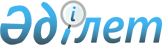 Ішкі су көлігі ұйымдарының басшылары, мамандары және басқа да қызметшілері лауазымдарының үлгілік біліктілік сипаттамаларын бекіту туралыҚазақстан Республикасы Инвестициялар және даму министрінің 2017 жылғы 30 маусымдағы № 408 бұйрығы. Қазақстан Республикасының Әділет министрлігінде 2017 жылғы 8 тамызда № 15454 болып тіркелді.
      Қазақстан Республикасы Еңбек Кодексінің 16-бабының 17) тармақшасына сәйкес БҰЙЫРАМЫН:
      Ескерту. Кіріспе жаңа редакцияда - ҚР Көлік министрінің 22.02.2024 № 82 (алғашқы ресми жарияланған күнінен кейін күнтізбелік он күн өткен соң қолданысқа енгізіледі) бұйрығымен.


      1. Қоса беріліп отырған Ішкі су көлігі ұйымдарының басшылары, мамандары және басқа да қызметшілері лауазымдарының үлгілік біліктілік сипаттамалары бекітілсін.
      2. Қазақстан Республикасы Инвестициялар және даму министрлігінің Көлік комитеті:
      1) осы бұйрықты Қазақстан Республикасы Әділет министрлігінде мемлекеттік тіркеуді;
      2) осы бұйрық мемлекеттік тіркелген күнінен бастап күнтізбелік он күн ішінде оның қазақ және орыс тілдеріндегі қағаз тасығыштағы және электрондық нысандағы көшірмелерін Қазақстан Республикасы Нормативтік құқықтық актілерінің эталондық бақылау банкіне ресми жариялау және енгізу үшін "Республикалық құқықтық ақпарат орталығы" шаруашылық жүргізу құқығындағы республикалық мемлекеттік кәсіпорнына жіберуді;
      3) осы бұйрық мемлекеттік тіркелген күнінен кейін күнтізбелік он күн ішінде оның көшірмелерін мерзімді баспа басылымдарына ресми жариялауға жіберуді;
      4) осы бұйрықты Қазақстан Республикасы Инвестициялар және даму министрлігінің интернет-ресурсында орналастыруды;
      5) осы бұйрық Қазақстан Республикасы Әділет министрлігінде мемлекеттік тіркелгеннен кейін он жұмыс күні ішінде осы тармақтың 1), 2), 3) және 4) тармақшаларына сәйкес іс-шаралардың орындалуы туралы мәліметтерді Қазақстан Республикасы Инвестициялар және даму министрлігінің Заң департаментіне ұсынуды қамтамасыз етсін.
      3. Осы бұйрықтың орындалуын бақылауды жетекшілік ететін Қазақстан Республикасының Инвестициялар және даму вице-министріне жүктелсін.
      4. Осы бұйрық алғашқы ресми жарияланған күнінен кейін күнтізбелік он күн өткен соң қолданысқа енгізіледі.
      "КЕЛІСІЛДІ":
      Қазақстан Республикасының
      Еңбек және халықты
      әлеуметтік қорғау министрі
      _______________ Т. Дүйсенова
      2017 жылғы 10 шілде Ішкі су көлігі ұйымдарының басшылары, мамандары
және басқа да қызметшілері лауазымдарының үлгілік
біліктілік сипаттамалары
1-тарау. Басшылар лауазымдарының үлгілік біліктілік сипаттамалары
1-параграф. Кеме қатынайтын гидротехникалық құрылысының (шлюз) бастығы
      1. Лауазымдық міндеттері:
      кеме қатынайтын шлюздің барлық персоналына басшылық жасайды және құрылыстың үздіксіз жұмысын қамтамасыз етеді;
      кеме қатынайтын шлюздің өндірістік және қаржылық қызметін қамтамасыз етеді;
      кеме қатынайтын шлюздің өндірістік жоспарының уақтылы, сапалы және толық орындалуын, есеп жүргізілуін және есептіліктің ұсынылуын қамтамасыз етеді;
      жабдықтар мен гидротехникалық құрылыстардың жағдайына тұрақты зерттеуді ұйымдастырады;
      жабдықтар мен гидротехникалық құрылыстар элементтерінің кейін авариялық жағдайға әкелетін техникалық жағдайларының ақауларын және зақымдануын нормадан ауытқушылықтарын уақтылы анықтауды қамтамасыз етеді;
      құрылыстардың және кеме қатынайтын шлюздің жабдықтарына техникалық қызмет көрсету, тексеру мен ағымдағы және күрделі жөңдеу жұмыстарының орындалуын қамтамасыз етеді;
      жоспар-кестелерді құру және осы жұмыстардың орындалуын қамтамасыз етеді;
      жұмыстар мен қызметтерді көрсетуге мердігерлерді іздестіруді қамтамасыз етеді, шарт жобаларын дайындайды және келіседі;
      жобалық құжаттаманы, сметалық есептерді дайындау үшін қажетті ақпараттың уақтылы ұсынылуын бақылайды;
      шлюздегі қызмет басшыларымен, топ және шлюз мамандарымен өндірістік қызмет жөнінде апта сайын хаттамалық мәжіліс өткізеді;
      салалық нормалар, қағидалар, әдістемелер, нұсқаулар жобаларын әзірлеуге қатысады;
      жабдықтар мен гидротехникалық құрылыстардың бақылаудағы көрсеткіштерін анықтамалық (визуалды және аспапты) қадағалау негізінде қауіпсіздіктің өлшемшарттарының мониторинг жүргізуді қамтамасыз етеді;
      обеспечивает проведение мониторинга критериев безопасности на основе результатов натурных (визуальных и инструментальных) наблюдений за контролируемыми показателями оборудования и гидротехнических сооружений;
      гидротехникалық құрылыстардағы қауіпті зақымдар мен авариялық жағдайларды оқшаулау мен жою жөніндегі үлгі инженерлік-технологиялық шешімдерді дайындауды қамтамасыз етеді;
      шлюз жабдығын және оның гидротехникалық құрылыс элементтерін зерттеу бойынша комиссия жұмысы үшін қажетті жағдайларды жоспарлайды және қамтамасыз етеді;
      жұмыстарды өндіруге, үнемдеу режимін сақтауға, материалдарды тиімді жұмсауға, жанар-май, электр энергиясы және басқа ресурстарға материалдық шығындарды төмендету бойынша шара қабылдауға ықпал етеді; 
      орындалған жұмыстарды қабылдау жөніндегі комиссия жұмысына қатысады;
      кеме қатынайтын шлюз жұмысшыларының білімдерін тексеруді уақтылы жоспарлауды, ұйымдастыруды, растауды немесе біліктілік білімдерін жоғарылатуды қамтамасыз етеді;
      кеме қатынайтын шлюз аумағын өткізу режимінің талаптарын қамтамасыз етеді;
      кеме қатынайтын шлюздің бекітілген нормаларға сәйкес ақаусыз қорғаныс, құтқарушы және өртке қарсы құралдарының жиынтығын қамтамасыз етеді;
      кеме қатынайтын шлюзді қажетті азайтылмайтын қор материалдарымен, авариялық сипаттағы жөңдеу жұмыстарын орындау үшін артық бөлшектермен қамтамасыз ету шараларын қабылдайды;
      гидротехникалық құрылыстарды пайдалану бойынша мамандарды іріктеуді жүзеге асырады;
      еңбектің таза және қауіпсіз жағдайларымен қамтамасыз етеді;
      кеме қатынайтын шлюз жұмысшыларымен және мердігер ұйым жұмысшыларымен еңбек қауіпсіздігі және қорғау, өрт қауіпсіздігі және экология бойынша нормативтік және құқықтық актілер (құжаттар) талаптарының сақталуын қамтамасыз етеді;
      кеме қатынасы үшін жақындатушы кеме қатынайтын каналдарды қауіпсіз жағдайда сақтауды қамтамасыз етеді;
      еңбек және өндірістік тәртіпті, ішкі еңбек тәртібі ережелерін, еңбекті қорғау және қауіпсіздік жөніндегі талаптарды, өндірістік санитария және өрт қауіпсіздігін сақтайды.
      2. Мыналарды:
      Қазақстан Республикасының Еңбек Кодексін;
      Қазақстан Республикасының Экологиялық кодексін;
      Қазақстан Республикасының Азаматтық Кодексін;
      Қазақстан Республикасының Су Кодексін;
      "Күзет қызметі туралы" Қазақстан Республикасының Заңын (бұдан әрі –Күзет қызметі туралы заңы);
      "Ішкі су көлігі туралы" Қазақстан Республикасының Заңын (бұдан әрі – Ішкі су көлігі туралы заңы);
      "Кеме қатынайтын гидротехникалық құрылыстарды (шлюздерді) техникалық пайдалану, зерттеп-қарау және жөндеу қағидаларын бекіту туралы" Қазақстан Республикасы Инвестициялар және даму министрінің 2015 жылғы 30 сәуірдегі № 550 бұйрығын (Нормативтік құқықтық актілерді мемлекеттік тіркеу тізілімінде № 11915 болып тіркелген) (бұдан әрі – Кеме қатынайтын гидротехникалық құрылыстарды (шлюздерді) техникалық пайдалану, зерттеп-қарау және жөндеу қағидалары);
      "Кемелерді кеме қатынасы шлюздері арқылы өткізу қағидасын бекіту туралы" Қазақстан Республикасы Көлік және коммуникация министрінің 2011 жылғы 28 ақпандағы № 95 бұйрығын (Нормативтік құқықтық актілерді мемлекеттік тіркеу тізілімінде № 6843 болып тіркелген) (бұдан әрі – Кемелерді кеме қатынасы шлюздері арқылы өткізу қағидасы);
      "Ішкі су жолдарымен жүзу қағидаларын бекіту туралы" Қазақстан Республикасы Инвестициялар және даму министрінің 2015 жылғы 30 сәуірдегі № 537 бұйрығын (Нормативтік құқықтық актілерді мемлекеттік тіркеу тізілімінде № 11347 болып тіркелген) (бұдан әрі – Ішкі су жолдарымен жүзу қағидалары);
      кеме қатынасы шлюзінің, оның жекелеген элементтерінің, құрылыстары мен жабдықтарының тағайындалуы мен құрылысы, олардың техникалық сипаттамалары, оларды пайдалану жөніндегі қағидалар мен нұсқаулықтарды;
      кеме қатынасы шлюзінің жалпы, оның жекелеген элементтерінің (жабдық, гидротехникалық құрылыстар) конструктивтік ерекшеліктері мен техникалық жай-күйін;
      кеме қатынасы шлюзін пайдаланудың режимдері мен жеке ерекшеліктерін;
      кеме қатынасы шлюзінде орнатылған бақылау-өлшеу аппаратурасының тағайындалуы, орналасуы, жұмыс қағидаты мен тәртібін;
      кеме қатынасы шлюзінің өндірістік жоспарын;
      кеме қатынасы шлюзі жұмыстарының өндіріс кестелерін;
      экономика негіздері, өндірісті, еңбек пен басқаруды ұйымдастыру;
      ішкі еңбек тәртібінің қағидаларын;
      еңбек қауіпсіздігі және еңбекті қорғау, өндірістік санитария және өрт қауіпсіздігі бойынша талаптарды білуі тиіс.
      Ескерту. 2-тармақ жаңа редакцияда - ҚР Көлік министрінің 22.02.2024 № 82 (алғашқы ресми жарияланған күнінен кейін күнтізбелік он күн өткен соң қолданысқа енгізіледі) бұйрығымен.


      3. Біліктілік талаптары:
      жоғары (немесе жоғары білімнен кейін) кәсіби (техникалық) білім және кеме қатынайтын гидротехникалық құрылыстың басшылық лауазымдарда 5 жылдан кем емес жұмыс өтілі. 2-параграф. Механика-кеме қызметінің бастығы
      1. Лауазымдық міндеттері:
      кемелердің техникалық қызмет көрсету және жөндеуін жүзеге асыратын ішкі су көлігі ұйымының өндірістік-шаруашылық қызметіне басшылықты жүзеге асырады; 
      кемелерді техникалық пайдалану бойынша экипажға әдістемелік көмек көрсетеді; 
      кемелердің техникалық пайдалану мен жөндеу, олардың құрылымы, күш қондырғысы, кеме құрылғысы, жабдықтары, тетіктері мен жүйелері жоспарларының (кестелерін) әзірленуін және түзетулерін басқарады; 
      ұйымның кеме жөндеуіне сметаларды, калькуляцияларды және тапсырыстарды қарастыруын ұйымдастырады; 
      кемелерді, құрылғыларды, жабдықтарды, тетіктерді жөндеуге кеткен уақыт шығынын талдайды; 
      кемені жөндеу бойынша кеме жөндеу ұйымдарымен шарттық міндеттемелерді орындау, қосалқы бөлшектерге тапсырыс беру, жанар-жағармай және басқа материалдар бойынша лимиттің орындалуын қамтамасыз етеді; 
      кемелерді инспекторлық тексеру жоспарларын құрастыру және орындалуын, ондағы жылу техникалық сынаулар және жаңғырту жұмыстары, жаңа техниканы енгізу жұмыстарын ұйымдастырады;
      қызмет функциялары бойынша белгіленген есептілікті уақтылы тапсырады, кемелердегі сындарлы өзгерістерге, олардың техникалық жағдайларына есеп жасайды, сондай-ақ кемелерді есептен шығару (кеме иелерінің біруінен екіншісіне тапсыру) жоспарларын әзірлейді; 
      кеме экипаждарынан және қызмет жұмысшыларынан кемелерді техникалық пайдалану бойынша нормативтік құқықтық актілер (құжаттар) талаптарын, кемелерде техникалық, еңбекті қорғау және қауіпсіздігі, өрт қауіпсіздігі мен экологияны қорғау, кемелердегі қызмет жарғысы оқуларын жүргізуді орындалуын (сақталуын) қамтамасыз етеді; 
      кеме техникасының авария және авариялық жағдайларын тергеу, олардың есебін, талдауын және сондай жағдайлардың болдырмау іс-шараларын ұйымдастырады; 
      еңбек және өндірістік тәртіпті, ішкі еңбек тәртіп ережесі, қауіпсіздік пен еңбекті қорғау, өндірістік санитария мен өрт қауіпсіздігі талаптарын сақтайды. 
      2. Білуі тиіс: 
      Қазақстан Республикасының Еңбек Кодексі;
      Iшкi су көлiгi туралы заңы;
      "Кемелердегі қызмет жарғысын бекіту туралы" Қазақстан Республикасы Инвестициялар және даму министрінің 2015 жылғы 30 қаңтардағы № 74 бұйрығы (Қазақстан Республикасының нормативтік құқықтық актілерді мемлекеттік тіркеу тізілімінде № 10454 болып тіркелген) (бұдан әрі – Кемелердегі қызмет жарғысы);
      "Ішкі суда жүзетін кемелерді техникалық пайдалану қағидаларын бекіту туралы" Қазақстан Республикасы Инвестициялар және даму министрінің 2015 жылғы 28 сәуірдегі № 508 бұйрығы (Қазақстан Республикасының нормативтік құқықтық актілерді мемлекеттік тіркеу тізілімінде № 11776 болып тіркелген) (бұдан әрі – Ішкі суда жүзетін кемелерді техникалық пайдалану қағидалары);
      "Ішкi су жолдарымен кеме қатынасын жүзеге асыратын кемелер үшін кеме құжаттарын беру және жүргізу қағидаларын бекіту туралы" Қазақстан Республикасы Инвестициялар және даму министрінің 2015 жылғы 27 наурыздағы № 357 бұйрығы (Қазақстан Республикасының нормативтік құқықтық актілерді мемлекеттік тіркеу тізілімінде № 11093 болып тіркелген) (бұдан әрі – Ішкi су жолдарымен кеме қатынасын жүзеге асыратын кемелер үшін кеме құжаттарын беру және жүргізу қағидалары);
      "Кемелер экипаждарының ең аз құрамына қойылатын талаптарды белгілеу туралы" Қазақстан Республикасы Инвестициялар және даму министрінің м.а. 2015 жылғы 18 ақпандағы № 134 бұйрығы (Қазақстан Республикасының нормативтік құқықтық актілерді мемлекеттік тіркеу тізілімінде № 10788 болып тіркелген) (бұдан әрі – Кемелер экипаждарының ең аз құрамына қойылатын талаптары); 
      Ішкі су жолдарымен жүзу қағидаларын;
      су көлігі ұйымдарының барлық кемелеріндегі кеме техникасының техникалық сипаттамасы мен міндетін;
      ішкі су көлік кемелерінің әдістемелік пен нормативті құжаттарды және қауіпсіз пайдалану бойынша құжаттар мен материалдарды; 
      еңбек және өндірістік тәртіп, ішкі еңбек тәртіп ережесі, қауіпсіздік пен еңбекті қорғау, өндірістік санитария мен өрт қауіпсіздігі талаптарын.
      3. Біліктілікке қойылатын талаптар:
      тиісті мамандығы бойынша жоғарғы білім (немесе жоғары оқу орнынан кейінгі білім) және инженерлік-техникалық немесе кемелердің басшылық лауазымында 5 жылдан кем емес еңбек өтілі болуы тиіс.  3-параграф. Жолды пайдалану қызметінің басшысы
      1. Лауазымдық міндеттері: 
      жағдайлық, жер қазу, түзету және іздестіру жұмыстары бойынша өндірістік тапсырмалардың орындалуын ұйымдастырады; 
      есептеуіш, коммуникация мен байланыс техникалық құралдарын пайдалана отырып, жол жұмыстарын жоспарлау және ұйымдастыру бойынша жұмыстарды орындайды;
      өндірістік тапсырмаларды орындауға қажетті жоспарларды, іс-шараларды, ұсыныстарды және басқа құжаттарды әзірлеуге қатысады; 
      кеме жүрісі жағдайын талдайды, оларды жақсартуға бағытталған іс-шараларды өткізу бойынша желіге нұсқаулар дайындайды; 
      кеме қатынасы жағдайларының жақсартуын зерттеуге, жобалар мен бағдарламаларды дайындауға, сондай-ақ орындалған жұмыстар мәселелері бойынша қажетті шолулар, пікірлер, қорытынды жұмыстарын ұйымдастырады және оларға қатысады; 
      ақпараттарды, техникалық мәліметтерді, көрсеткіштер мен жұмыс қорытындыларын зерттейді және талдайды, оларды жинақтайды, жүйеге келтіреді, қазіргі заманғы электронды-есепеуіш техникаларын пайдалана отырып, қажетті есептеулер жүргізеді; 
      жұмыс кестелерін, түсіндірме жазбаларын және басқа да техникалық құжаттарды, сондай-ақ бекітілген нысан бойынша белгіленген есептілікті және белгілі мерзімде құрастырады; 
      жобалар мен бағдарламаларды, жоспарлар мен шарттарды іске асыру кезінде әдістемелік және тәжірибелік көмек көрсетеді; 
      техникалық құралдары мен кеме жүзу жағдайын және пайдалануын тексереді; 
      белгіленген талаптардың, қолданыстағы нормалардың, ережелердің және стандарттардың сақталуын қадағалайды; 
      учаске шегінде өзенде түрлі объектілерге келісім бойынша шешімдер дайындайды; 
      қол астындағы объектілерінің есептілігін қамтамасыз етеді, осы бөлім бойынша желіге нұсқауларды дайындайды; 
      жол жұмыстарын келісу үшін материалдар дайындайды;
      еңбек және өндірістік тәртіпті, ішкі еңбек тәртіп ережелерін, қауіпсіздік пен еңбекті қорғау талаптарын, өндірістік санитария мен өрт қауіпсіздігін сақтайды. 
      2. Білуі тиіс: 
      Қазақстан Республикасының Еңбек Кодексі;
      Iшкi су көлiгi туралы заңы;
      Кемелердегі қызмет жарғысын;
      Ішкі су жолдарымен жүзу қағидаларын;
      Ішкі суда жүзетін кемелерді техникалық пайдалану қағидаларын;
      Ішкi су жолдарымен кеме қатынасын жүзеге асыратын кемелер үшін кеме құжаттарын беру және жүргізу қағидаларын;
      Кемелер экипаждарының ең аз құрамына қойылатын талаптарды;
      ішкі су көлігі кемелерінің қауіпсіз пайдалану бойынша әдістемелік және нормативтік құжаттар мен материалдарды; 
      еңбек қауіпсіздігі мен қорғау, өндірістік санитария мен өрт қауіпсіздігі бойынша талаптарын.
      3. Біліктілікке қойылатын талаптар:
      Тиісті мамандығы бойынша жоғары (немесе жоғары оқу орнынан кейінгі білім) және кеме жабдықтарына қызмет көрсету немесе кеме жасау мен кемелерді жөндеу саласында мамандығы бойынша еңбек өтілі 3 жылдан кем емес немесе техникалық және кәсіптік (орта арнайы, орта біліктілік) білім және мамандығы бойынша еңбек өтілі 5 жылдан кем емес.  4-параграф. Учаскені пайдалану қызметінің бастығы
      1. Лауазымдық міндеттері. 
      кеме қатынасы жағдайын дайындау және жөндеу бойынша жоспарлар, кестелер әзірлейді; 
      навигациялық жабдықтарды дайындауды, жөндеуді және жасауды басқарады; 
      кеме қатынасы жағдайын күтіп-ұстау мен қызмет көрсету бойынша үдемелі әдістерді әзірлейді және енгізеді; 
      кеме қатынасы жағдайына қызмет көрсету бойынша ахуалдық теплоходтардың және бригаданың жоспарларын, қозғалыс кестесін құрастырады;
      бекітілген схемалар мен кестелерге сәйкес кеме қатынасы жолдарының учаскесінде навигациялық жабдықтарды орнату, қызмет көрсету және оларды алу бойынша жұмыстарын басқарады; 
      тереңдікті өлшеу жұмыстарын жүргізеді, деңгейлік режимдерді және арнаның қайта құруын орындайды; 
      зерттеу, түбін тереңдету, түбін тазарту жұмыстарына өтінім береді; 
      осы жұмыстардың жүруін мерзімді тексеріп отырады, аяқталған соң орындалған жұмыстарды қабылдайды, құжаттарды жасайды және қол қояды; 
      кеме қатынасы учаскелерінде тралдау кестелерін құрастырады және өз учаскелерінде орындалған тралдау жұмыстарын қабылдайды; 
      өзеннің тайыз жерлерінде жер қазғыш жұмыстарын басқарады және қамтамасыз етеді, ойықтарды қабылдау актілерін құрастырады; 
      кеме қатынасы жағдайын күтіп-ұстау үшін пайдаланылатын материалдарға, мүкаммал мен мүліктерге өтінімдер құрастырады;
      кеме қатынасы жағдай белгілерін қою және күтіп-ұстау бойынша есептер жүргізеді және орындалған жұмыстарға есеп береді; 
      оған бекітілген кеме қатынасы жолдары учаскісінде болған аварияларды, авариялық жағдайларды тергеуге, кеме қатынасы жолдарын тексеру бөлігінде бақылаушы және инспекторлық органдар жүргізетін инспекторлық тексерістерге қатысады;
      тікелей бағыныстықтағы немесе учаске бастығының тікелей басшылығында жұмыс жүргізген жұмысшыларға жоспарланған және арнаулы қауіпсіздік пен еңбекті қорғау нұсқаулықтарын жүргізеді; 
      оның учаскесіне бекітілген жағдайлық флоттың қозғалысын басқарады және атқаратын жұмыстарға жасақ – тапсырмалар береді; 
      өз учаскесіне кеме жүрісінің өзгерістері туралы кеме иелеріне (кеме жүргізушілерге) мәліметтер береді; 
      еңбек және өндірістік тәртіп, ішкі еңбек тәртіп ережесі, қауіпсіздік пен еңбекті қорғау, өндірістік санитария мен өрт қауіпсіздігі талаптарын сақтайды.
      2. Білуі тиіс: 
      Қазақстан Республикасының Еңбек Кодексіі;
      Iшкi су көлiгi туралы заңы;
      Кемелердегі қызмет жарғысын;
      Ішкі су жолдарымен жүзу қағидаларын;
      Кемелердің кеме қатынасы шлюздері арқылы өту қағидасын;
      Ішкі суда жүзетін кемелерді техникалық пайдалану қағидаларын;
      Ішкi су жолдарымен кеме қатынасын жүзеге асыратын кемелер үшін кеме құжаттарын беру және жүргізу қағидаларын;
      Кемелер экипаждарының ең аз құрамына қойылатын талаптарды;
      Қазақстан Республикасы Инвестициялар және даму жөніндегі министрінің 12 желтоқсан 2018 жылғы № 868 "Ішкі су көлігі кемелеріндегі еңбекті қорғау және қауіпсіздік талаптарын бекіту туралы" (нормативтік-құқықтық актілерді мемлекеттік тіркеу реестрінде № 17958 болып тіркелген); 
      өзеннің жалпы лоцияларын;
      бекітілген учаскенің өзгешелігін;
      навигациялық жабдықтарды күтіп-ұстау бойынша нұсқаулықтарын;
      еңбек және өндірістік тәртіп, ішкі еңбек тәртіп ережесі, қауіпсіздік пен еңбекті қорғау, өндірістік санитария мен өрт қауіпсіздігі талаптарын.
      Ескерту. 2-тармаққа өзгеріс енгізілді - ҚР Индустрия және инфрақұрылымдық даму министрінің 30.06.2020 № 378 (алғашқы ресми жарияланған күнінен кейін күнтізбелік жиырма бір күн өткен соң қолданысқа енгізіледі) бұйрығымен.


      3. Біліктілікке қойылатын талаптар:
      тиісті мамандығы бойынша жоғары (немесе немесе жоғары оқу орнынан кейінгі білім) және мамандығы бойынша еңбек өтілі 5 жылдан кем емес.  5-параграф. Флот қозғалысы қызметінің бастығы
      1. Лауазымдық міндеттері:
      жол жағдайлары туралы күнделікті бақылау, су деңгейі мен тереңдігі жағдайын, техникалық және жағдайлық флоттың іздестіру қызметінің орналасқан жері туралы мәліметтер жасайды; 
      келіп түскен барлық ақпараттардың өңдеуін қамтамасыз етеді; 
      флот қозғалысына байланысты бірінші және екінші учаскені пайдалану қызметінің бастықтарына, кеме иелері мен жұмыскерлерге жол жағдайлары туралы күнделікті ақпаратпен қамтамасыз етеді;
      қызмет көрсетілетін учаскеде кемелердің қозғалысын, флоттың орналасқан жерін тексереді, төменгі бьеф су қоймаларының деңгейі мен шығындарын белгілеуді әрдайым тексереді, кеме жүру жағдайындағы өзгерістер туралы кеме иелеріне ақпарат беріп отыру, флот және ахуалдық бекетпен байланыс жасау; 
      учаскелерде кеме жүру габариттерінің жағдайлары туралы ақпараттарды жинақтауын жүзеге асырады;
      су жолдары жағдайы туралы, кеме жүру ахуалы, кәсіпорын флотының орналасқан жері, шектеулі қайраңдағы тереңдік туралы, су электр станциясының жармадағы су деңгейі мен шығындары туралы күнделікті мәліметтер жасауын қамтамасыз етеді; 
      су жолдарының нақты учаскелерінде кеме қатынасы қауіпсіздігі бойынша ұсынымдар беруді қамтамасыз етеді; 
      еңбек және өндірістік тәртіп, ішкі еңбек тәртіп ережесі, қауіпсіздік пен еңбекті қорғау, өндірістік санитария мен өрт қауіпсіздігі талаптарын сақтайды. 
      2. Білуі тиіс:
      Қазақстан Республикасының Еңбек Кодексі;
      Iшкi су көлiгi туралы заңы;
      Ішкі су жолдарымен жүзу қағидаларын;
      Кемелердің кеме қатынасы шлюздері арқылы өту қағидасын;
      Ішкі суда жүзетін кемелерді техникалық пайдалану қағидаларын;
      кәсіпорынның бейінін, мамандандыруы мен құрылым ерекшелігін және кәсіпорынның құрылымдық бөлімшелерін, олардың негізгі міндеттерін; 
      кемелердің техникалық сипаттамасын және пайдалану параметрлерін;
      жол жұмыстары өндіріс технологиясының негізін; 
      кәсіпорын қызмет көрсетін су жолдарының жалпы және арнайы лоциясын;
      кеме қауіпсіздігін қамтамасыз ету және жақсарту саласындағы ғылыми-техникалық жетістіктерін; 
      еңбек қауіпсіздігі мен қорғау, өндірістік санитария мен өрт қауіпсіздігі бойынша талаптарын. 
      3. Біліктілікке қойылатын талаптар: 
      тиісті мамандығы бойынша жоғары (немесе немесе жоғары оқу орнынан кейінгі білім) және диспетчер лауазымында немесе кеме жұмысын жедел басқару саласындағы басшы лауазымында немесе су көлігін пайдалануда еңбек өтілі 5 жылдан кем емес.  6-параграф. Арналық іздестіру тобының бастығы
      1. Лауазымдық міндеттері:
      арналық іздестіру тобының жұмысын басқарады;
      жоспарлауды, есептілікті ұйымдастырады және топтың өндірістік қызметі туралы есептлікті құрастырады;
      жол жұмыстары бойынша тапсырмаларды орындау үшін топ жұмыскерлерін белгіленген мерзімде қажетті материалдармен, құрал-саймандармен, жабдықтармен, геодезиялық және басқа да аспаптармен қамтамасыз етеді;
      арналық іздеулерді қауіпсіз жүргізу жөнінде топ жұмыскерлерімен оқулар және нұсқаулықтар, геодезиялық жабдықтарды техникалық пайдалану нормативтерді, ережелерді, нормаларды және еңбек қорғау, экологияны сақтау туралы оқулар ұйымдастырады; 
      жазық және ғылыми өңдеу жұмыстарды, арналық зерттеулерді ұйымдастырады; 
      қайраңдарда жұмыс жасау кезінде жаға және жүзу ахуалын тексеруді қамтамасыз етеді; 
      болашақ навигацияға кеме жүру жағдай кесетелерінің келісім хаттамалары бекітілген соң лоцмандық карталарды, лоцмандық кестелерді дайындауды және уақытында түзетулер енгізуді, түбін тереңдету жұмыс жобасын келісуді қамтамасыз етеді; 
      геодезиялық және гидротехникалық жұмыстар жүргізуде жаңа және озық технологиялар әдістерін енгізу бойынша ұсыныстар енгізеді; 
      топқа арналған материалдар мен қаржылардың шығындарын, қол астындағы жұмыскерлерден қауіпсіздік, еңбекті қорғау, өндірістік санитария, экология бойынша нормативтік құқықтық актілердің (құжаттардың) сақталуын қамтамасыз етеді;
      ішкі еңбек тәртіп ережелерін сақтайды; 
      еңбек қауіпсіздігі мен қорғау, өндірістік санитария мен өрт қауіпсіздігі бойынша талаптарын.
      2. Білуі тиіс: 
      Қазақстан Республикасының Еңбек Кодексі;
      Қазақстан Республикасының Экологиялық Кодексі; 
      Кемелердегі қызмет жарғысын;
      Ішкі су жолдарымен жүзу қағидаларын;
      іздестіру жұмыстары, арналық процестер жүргізіліп жатқан су жолдары учаскесінің жалпы лоциясын, гидрология және арнайы лоция негіздерін; 
      іздестіру жұмыстарының өндірісі бойынша, навигациялық жабдықтарды күту бойынша, жер қазу жұмыстарының өндірісі бойынша нұсқауларды; 
      техникалық сызу негіздерін; 
      сызбаларды ресімдеу, іздестіру құрал-саймандар мен жабдықтардың техникалық сипаттамаларын, оларды пайдалану ережелерін, су жолдары учаскелерін әзірлеу бойынша технологиялық карталарды безендіру нұсқаулықтарын; 
      еңбек қауіпсіздігі мен қорғау, өндірістік санитария мен өрт қауіпсіздігі бойынша талаптарын.
      3. Біліктілікке қойылатын талаптар: 
      тиісті мамандығы бойынша жоғары (немесе немесе жоғары оқу орнынан кейінгі білім) және су жолдары ұйымдарында басшы лауазымында немесе мамандығы бойынша еңбек өтілі 5 жылдан кем емес.  7-параграф. Кеме қатынайтын гидротехникалық құрылыс (шлюз) бастығының өндіріс жөніндегі орынбасары
      1. Лауазымдық міндеттері:
      негізгі жабдықтарға техникалық қызмет көрсету мен жөңдеуді, бекітілген жоспар-кестелерге сәйкес жұмыстарын орындауды қамтамасыз етеді;
      еңбектің қолайлы және қауіпсіз жағдайын жасау, өндіріс мәдениетін жоғарылату бойынша жұмыстарды қамтамасыз етеді;
      өндірістік жарақаттар және кәсіби сырқаттарды ескерту мен себебін жоюға бағытталған іс-шараларды әзірлеуді қамтамасыз етеді;
      "Кеме қатынайтын гидротехникалық құрылыстардағы (шлюздардағы) бақылаулар мен зерттеулер жөніндегі нұсқаулықтарға" сәйкес бақылаулар қорытындыларының талдауын қамтамасыз етеді;
      нұсқаулықтар бойынша есеп дайындауды қамтамасыз етеді;
      негізгі жабдықтарды бақылау және зерттеу журналын және навигация кезеңінде негізгі жабдықтардың ауытқулары мен ақаулары журналын тексереді;
      кеме қатынайтын шлюздегі барлық қажетті жедел-техникалық құжаттаманың болуын, оның уақтылы жүргізілуін, барлық өзгерістер мен толықтырулардың енгізілуін қамтамасыз етеді;
      жабдықтар жұмысының сенімділігін және еңбек өнімділігін жоғарылатуды қамтамасыз етуге бағытталған механикалық, электрлік жабдықтарды және гидротехникалық құрылыстарды жаңартуды, жаңа техниканы енгізуді, еңбекті ұйымдастыруды мен жұмыстарды жүргізудің алдыңғы қатарлы әдістерін қолдануды қамтамасыз етеді;
      қауіпсіздік және еңбекті қорғау мен ғимараттар, құрылыстар, жабдықтар, механизмдер мен жүк көтергіш машиналар, қысыммен жұмыс істейтін түтіктер, сұйытылған газ баллондар, энергетикалық жабдықтар, жылу жүйелері мен желдеткішті пайдалану кезіңдегі өндірістік санитария нормалары мен талаптарын орындауды қамтамасыз етеді;
      өндірістегі жазатайым оқиғалар туралы актілерде көрсетілген іс-шараларды орындауды қамтамасыз етеді;
      кеме қатынайтын шлюз қызметшілерімен және жұмысшылармен авариясыз, еңбектің қауіпсіз әдіс-тәсілдері бойынша нұсқаулықтардың жүргізілу сапасын қамтамасыз етеді;
      басқарушы инженерлік-техникалық жұмысшылардың оқуын ұймдастыру мен еңбекті қорғау және қауіпсіздік мәселелері жөніндегі білімдерін тексеру бойынша жұмыстарды қамтамасыз етеді; 
      кеме қатынайтын шлюзде өртке қарсы іс-шараларды орындауды қамтамасыз етеді;
      барлық көлік құралдарын жөңдеу мен техникалық қызмет көрсетілуін уақтылы жүргізілуін қамтамасыз етеді; 
      шлюз қоймаларындағы авариялық материалдардың азайтылмайтын қорын, жабдықтардың және бөлшектердің болуын бақылайды;
      кеме қатынайтын шлюз персоналын өндірістік оқыту мен біліктілігін арттыруды жүргізуді қамтамасыз етеді;
      қабылданған өнертабыстық ұсыныстардың уақтылы енгізілуі бойынша іс-шаралар қабылдайды;
      ақаулық тізімдеме, жөңдеу жұмыстары көлемінің тізімдемесі, тізім жасау, кеме қатынайтын шлюз құрылыстары мен ғимараттарын, жабдықтарды сақтау және ағымдағы жөндеу бойынша жұмыстарды жүргізуге калькуляция жасауға қатысады;
      жұмыс үшін техникалық тапсырма жасау бойынша жұмыстарды басқарады;
      жөңдеу жұмыстарының барысы мен сапасын, олардың нормативтік-техникалық құжаттамаға сәйкестігін қамтамасыз етеді;
      навигацияның ашылу (жабылу) жоспар-актілерін жасайды;
      еңбек және өндірістік тәртіпті, ішкі еңбек тәртібі ережелерін, еңбекті қорғау және қауіпсіздік жөніндегі талаптарды, өндірістік санитария және өрт қауіпсіздігін сақтайды.
      2. Білуі тиіс:
      Қазақстан Республикасының Еңбек Кодексі;
      Қазақстан Республикасының Экологиялық Кодексі;
      Қазақстан Республикасының Су Кодексі;
      "Азаматтық қорғау туралы" Қазақстан Республикасының Заңын (бұдан әрі – Азаматтық қорғау туралы заңы);
      Iшкi су көлiгi туралы заңы;
      Кеме қатынайтын гидротехникалық құрылыстарды (шлюздерді) техникалық пайдалану, зерттеп-қарау және жөндеу қағидаларын; 
      Кемелердің кеме қатынасы шлюздері арқылы өту қағидасын; 
      "Жүк көтергіш механизмдерді пайдалану кезінде өнеркәсіптік қауіпсіздікті қамтамасыз ету қағидаларын бекіту туралы" Қазақстан Республикасы Инвестициялар және даму министрінің 2014 жылғы 30 желтоқсандағы № 359 бұйрығы (Қазақстан Республикасының нормативтік құқықтық актілерді мемлекеттік тіркеу тізілімінде № 10332 болып тіркелген) (бұдан әрі – Жүк көтергіш тетіктерді пайдалану кезінде өнеркәсіптік қауіпсіздікті қамтамасыз ету қағидалары);
      "Қысыммен жұмыс істейтін жабдықтарды пайдалану кезінде өнеркәсіптік қауіпсіздікті қамтамасыз ету қағидаларын бекіту туралы" Қазақстан Республикасы Инвестициялар және даму министрінің 2014 жылғы 30 желтоқсандағы № 358 бұйрығы (Қазақстан Республикасының нормативтік құқықтық актілерді мемлекеттік тіркеу тізілімінде № 10303 болып тіркелген) (бұдан әрі – Қысыммен жұмыс істейтін жабдықтарды пайдалану кезінде өнеркәсіптік қауіпсіздікті қамтамасыз ету қағидаларын ішкі су жолдарымен жүзу қағидалары); 
      "Тұтынушылардың электр қондырғыларын техникалық пайдалану қағидаларын бекіту туралы" Қазақстан Республикасы Энергетика министрінің 2015 жылғы 30 наурыздағы № 246 бұйрығы (Қазақстан Республикасының нормативтік құқықтық актілерді мемлекеттік тіркеу тізілімінде № 10949 болып тіркелген) (бұдан әрі – Тұтынушылардың электр қондырғыларын техникалық пайдалану қағидалары);
      "Тұтынушылардың электр қондырғыларын пайдалану кезіндегі қауіпсіздік техникасы қағидаларын бекіту туралы" Қазақстан Республикасы Энергетика министрінің 2015 жылғы 19 наурыздағы № 222 бұйрығы (Қазақстан Республикасының нормативтік құқықтық актілерді мемлекеттік тіркеу тізілімінде № 10889 болып тіркелген) (бұдан әрі – Тұтынушылардың электр қондырғыларын пайдалану кезіндегі қауіпсіздік техникасы қағидалары);
      жалпы кеме қатынайтын шлюздің, оның жеке элементтерінің, құрылыстар мен жабдықтардың құрылымдаушылық ерекшеліктері мен техникалық жағдайларын;
      жалпы кеме қатынайтын шлюздің, оның жеке элементтерінің, құрылыстар мен жабдықтардың құрылымдаушылық ерекшеліктері мен техникалық жағдайларын;
      кеме қатынайтын шлюзді пайдаланудың режимдері мен жеке ерекшеліктерін;
      кеме қатынайтын гидротехникалық құрылыстарда (гидротехникалық, механикалық, электротехникалық) қадағалау және зерттеу жөніндегі нұсқаулықтарын;
      ішкі еңбек тәртібі ережелерін;
      қауіпсіздік және еңбекті қорғау, өндірістік санитария және өрт қауіпсіздігі талаптарын.
      Ескерту. 2-тармаққа өзгеріс енгізілді - ҚР Көлік министрінің 22.02.2024 № 82 (алғашқы ресми жарияланған күнінен кейін күнтізбелік он күн өткен соң қолданысқа енгізіледі) бұйрығымен.


      3. Біліктілік талаптары:
      Жоғары кәсіби (техникалық) білім және басшылық лауазымдарда 5 жылдан кем емес жұмыс өтілі. 8-параграф. Кеме қатынайтын гидротехникалық құрылыс (шлюз) бастығының
жалпы мәселелер жөніндегі орынбасары
      1. Лауазымдық міндеттері:
      материалдық, еңбек және қаржы ресурстарын тиімді пайдалану кезіңдегі өндірістік жоспарды орындауға бағытталған шлюздің экономикалық қызметін жүзеге асыру бойынша жұмыстарды орындайды;
      кеме қатынайтын шлюздің өндірістік бағдарламасын, өндірістік жоспарын түзеу үшін негізгі деректерді дайындайды;
      кеме қатынайтын шлюзді сақтау және ағымдағы жөңдеу бойынша жұмыстарды орындау үшін қажетті материалдық, қаржылық қажеттіліктер бойынша есептілікті орындайды;
      шлюздің шаруашылық қызметінің талдауын жүзеге асырады, резервтерді анықтайды, үнемдеу режимін қамтамасыз ету бойынша шаралар дайындайды;
      кеме қатынайтын шлюз құрылысын және ғимаратын, жабдықтарын сақтау және ағымдағы жөңдеу бойынша дайындалған жұмыс кестелерін қарауға қатысады;
      жоспарлы және есептік құжаттаманы енгізу мен жетілдіруге қатысады, шарт жасасу үшін материалдарды ресімдейді, шарт міндеттерін орындау мерзімдерін қадағалайды;
      шарттарға сәйкес тауарларды жеткізу, жұмыстарды орындау, қызметтерді көрсету бойынша міндеттерді орындау кезіңде қаржы тәртібінің сақталуын қамтамасыз етеді;
      регламенттелмеген есептерге және есептеу операцияларының жүзеге асырылуының дұрыстығын тексеруге қатысты жұмыстарды орындайды, шлюздің өндірістік жоспарын орындаудың экономикалық көрсеткіштерінің есебін жүргізеді;
      тауарларды алуға өтінімдерді уақтылы жасауды ұйымдастырады;
      материалдық-техникалық жабдықтау бөлімімен тауарларды алуға өтінімдердің орындалуын қамтамасыз етеді;
      шлюз қызметтерінің негізгі құрал-жабдықтармен, арнайы киіммен, жеке қорғаныс құралдарымен, шаруашылық мүлікпен қамтамасыз етуді тексереді, олардың сақталуына және уақтылы жөңдеу жүргізілуіне бақылауды жүзеге асырады;
      шаруашылық мақсаттарға бөлінген материалдар мен құралдарды тиімді шығындалуын қамтамасыз етеді;
      белгіленген мерзімде есептілікті дайындайды, экономикалық ақпараттардың мәліметтер базасының сақталуы, енгізілуі және қалыптасуы бойынша жұмыстарды орындайды, шлюздің ішкі нормативтік құжаттарының өзгеруі бойынша ұсыныстар енгізеді;
      шлюздің шаруашылық қойма жұмысын ұйымдастырады, материалдық ресурстардың сақталуы мен есептілігі үшін жағдай жасайды;
      материалдық-техникалық ресурстарды жоспарлау, шаруашылық қызмет есебі мен талдау саласында есептеу жүргізу үшін басқарудың автоматтандырылған жүйесін енгізуді ұйымдастырады;
      шлюздің еңбек қауіпсіздігі, қоршаған ортаны қорғау, өрт қауіпсіздігі, өндірістік санитария мәселелері бойынша тұрақты қызмет ететін комиссия құрамына қатысады;
      ішкі нормативтік құжаттаманы жүргізуді қамтамасыз етеді;
      шлюзде өткізілетін кеңестер, конференциялар және басқа іс-шараларға шаруашылық қызмет көрсетуді ұйымдастырады;
      әлеуметтік мәселелерді шешуге көмектеседі және қамтамасыз етеді;
      еңбек және өндірістік тәртіпті, ішкі еңбек тәртібі ережелерін, еңбекті қорғау және қауіпсіздік жөніндегі талаптарды, өндірістік санитария және өрт қауіпсіздігін сақтайды.
      2. Білуі тиіс:
      Қазақстан Республикасының Еңбек Кодексі;
      Қазақстан Республикасының Экологиялық Кодексі;
      Қазақстан Республикасының Бюджет кодексін;
      "Салық және бюджетке төленетін басқа да міндетті төлемдер туралы" Қазақстан Республикасының Кодексін (Салық кодексі);
      Азаматтық қорғау туралы Заңы;
      Iшкi су көлiгi туралы заңы;
      ішкі нормативтік құжаттаманы дайындауды, енгізуді;
      шлюз қызметінің есебі мен талдауын, жоспарлау бойынша әдістемелік материалдарын, жоспарлы жұмыстың ұйымдастырылуын;
      кеме қатынайтын шлюздің өндірістік бағдарламасын, өндірістік жоспарын дайындауды, жоспарлы-есептік құжаттаманы;
      тауарлар, жұмыстар, көрсетілетін қызметтерді сатып алуға шарттар жасау үшін материалдарды ресімдеуді, дайындау тәртібін, жедел есептің ұйымдастырылуын, белгіленген есептілікті дайындауды мен мерзімін, техника-экономикалық есептерді жүзеге асыру үшін есептеу техникасын қолдану мүмкіндігін және кеме қатынайтын шлюздің шаруашылық қызметінің талдауын, оны пайдалану қағидаларын;
      экономика, еңбекті, өндірісті және басқаруды ұйымдастыру негіздерін;
      өндірістік бағдарламаны қалыптастыру тәртібі туралы нұсқаулығын;
      еңбекті қорғау және қауіпсіздік, өндірістік санитария және өрт қауіпсіздігі талаптарын.
      Ескерту. 2-тармаққа өзгеріс енгізілді - ҚР Көлік министрінің 22.02.2024 № 82 (алғашқы ресми жарияланған күнінен кейін күнтізбелік он күн өткен соң қолданысқа енгізіледі) бұйрығымен. 


      3. Біліктілік талаптары:
      Жоғары (немесе жоғары оқу орнынан кейінгі) кәсіби (экономикалық) білім және қаржылық-шаруашылық қызмет саласында мамандық бойынша жұмыс өтілі 5 жылдан кем емес. 9-параграф. Кеме қатынайтын гидротехникалық құрылыстың (шлюздің) бас механигі
      1. Лауазымдық міндеттері:
      шлюздің механикалық қызметін басқарады;
      кеме қатынайтын шлюздің механикалық жабдығының сенімді, авариясыз және қауіпсіз жұмысын қамтамасыз етеді;
      кеме қатынайтын шлюздің механикалық жабдығының электр энергияны үнемдеу бойынша шлюздің бас энергетигімен бірлесе отырып іс-шаралар дайындайды және енгізеді;
      кеме қатынайтын шлюздің механикалық жабдығының аса сенімді, үнемді және қауіпсіз жұмысына ықпал ететін, оның еңбек өнімділігін жоғарылататын жаңа техника мен технологияны енгізеді;
      шлюздің механикалық жабдығын бақылау мен зерттеуді, оның жоспарлы-сақтандырмалық жөңдеуін уақтылы жүргізуді ұйымдастырады;
      мемлекеттік бақылау органдарында есепте тұрған жүк көтеру машиналарын, механизмдерді, қысыммен жұмыс істейтін түтіктерді техникалық куәландыруға уақтылы дайындауды қамтамасыз етеді;
      кеме қатынайтын шлюздің механикалық жабдығына қатысты бақылаулар мен зерттеулер бойынша есеп бөлімін дайындауды ұйымдастырады;
      жұмыстағы ауытқулар мен ақаулардың талдауын жүргізеді;
      өндірістік бағдарлама жобасына қосу үшін механикалық жабдықтың сенімділігін жоғарылатуға бағытталған іс-шаралар бойынша ұсыныстар дайындайды;
      механикалық жабдықтың техникалық құжаттамасына және кеме қатынайтын шлюздің техникалық паспортына ведомстволық бағынышты жабдыққа жөңдеу, жаңғырту, қайта құру, жаңадан жабдықтау жүргізілгеннен кейін өзгертулер енгізеді;
      өлшеу құралдарының тізімін жасайды, оларды тексерудің мерзімін тексереді;
      кеме қатынайтын шлюздің механикалық жабдығының және автотрактор техникасының жұмыстағы авариялары, ауытқулары мен ақауларын зерттеуді жүргізеді;
      кеме қатынайтын шлюздің негізгі және қосалқы механикалық жабдығын жоспарлы-сақтандырмалық жөңдеудің барлық кестелерін жасайды;
      кеме қатынайтын шлюздің жұмыс істеп тұрған барлық механикалық жабдығына тексеру жүргізеді;
      навигация кезеңінде кеме қатынайтын шлюздің негізгі механикалық жабдығындағы ауытқулар мен ақауларды анықтау мақсатында кеме өткізу бойынша вахталық журналын, басқарудың орталық пультіндегі жабдықтардың ауытқулары мен ақаулары журналын тексереді;
      механикалық қызмет персоналымен ішкі еңбек тәртібі ережелерінің, еңбек тәртібінің, еңбекті қорғау және қауіпсіздік ережелерінің сақталуына басшылық етеді;
      өнертапқыштарға олардың ұсыныстарын дайындау мен енгізуге көмек көрсетеді;
      шлюздің сумен жабдықтау және сумен жылыту жүйелеріне тұрақты алдың ала тексеруді қамтамасыз етеді;
      қоршаулар мен қорғаныс құрылғыларының болуы мен ақаусыздығын, жұмысшылардың жеке қорғаныс құралдарын қолдануын тексереді және еңбек қауіпсіздігіндегі бұзылушылықтарды жою бойынша іс-шаралар қабылдайды;
      механикалық жабдықтардағы және білдектердегі жұмыстарға еңбекті қорғау және қауіпсіздік бойынша оқыған және білімдерін тексеруден өткен персоналды жібереді;
      кеме қатынайтын шлюздің механикалық жабдығын жөңдеу бойынша жұмыстарды жүргізуге ақаулық тізімдемелер мен жұмыс тізімдемесін жасайды;
      механикалық қызмет жұмысшыларымен тексерілген бақылау-өлшеу аспаптарының және өлшеу құралдарының қолданылуын бақылайды;
      кеме қатынайтын шлюздің механикалық жабдығының ақаулық тізімдемесін, жөңдеу жұмыстары көлемінің тізімдемесін, тізімдер мен ағымдағы жөңдеу бойынша жұмыстардың жүргізілуіне калькуляция жасауға қатысады;
      бақылаулар мен зерттеулер жөніндегі, жұмыс есебі, жол-сапар парақтарының берілу есебі және көлік құралдарының линияға шығуы жөніндегі журналдардың жүргізілуін тексереді;
      кеме қатынайтын шлюздің қоймасына түсуі кезіңде қорлар мен негізгі құрал-жабдықтардың сапалы кіруін қадағалауға қатысады;
      механикалық қызмет персоналын еңбекті қорғау және қауіпсіздік, өрт қауіпсіздігі ережелері мәселелері бойынша оқытуды ұйымдастырады;
      еңбек және өндірістік тәртіпті, ішкі еңбек тәртібі ережелерін, еңбекті қорғау және қауіпсіздік жөніндегі талаптарды, өндірістік санитария және өрт қауіпсіздігін сақтайды.
      2. Білуі тиіс:
      Қазақстан Республикасының Еңбек Кодексі;
      Азаматтық қорғау туралы заңы;
      "Техникалық реттеу туралы" Қазақстан Республикасының Заңын;
      Iшкi су көлiгi туралы заңы;
      Кеме қатынайтын гидротехникалық құрылыстарды (шлюздерді) техникалық пайдалану, зерттеп-қарау және жөндеу қағидаларын; 
      Жүк көтергіш тетіктерді пайдалану кезінде өнеркәсіптік қауіпсіздікті қамтамасыз ету қағидаларын;
      Қысыммен жұмыс істейтін жабдықтарды пайдалану кезінде өнеркәсіптік қауіпсіздікті қамтамасыз ету қағидаларын ішкі су жолдарымен жүзу қағидаларын; 
      кеме қатынайтын шлюздің негізгі және қосалқы жабдықтарының құрылуын, орналасуын, кинематикалық және гидромеханикалық сызбаларын;
      негізгі және қосалқы механикалық жабдықтар жұмысының технологиялық процестерін;
      кеме қатынайтын шлюздердің механикалық жабдықтарын жоспарлы-алдын алу жөндеу жүйесін;
      қосалқы жабдықтарды жөндеу және қызмет көрсету нұсқаулықтарын;
      кеме қатынайтын гидротехникалық құрылыстарда (гидротехникалық, механикалық, электротехникалық) қадағалау және зерттеу жөніндегі нұсқаулықтарын;
      кеме қатынайтын шлюздердің техникалық паспорттарын толтыру бойынша нұсқаулықтарын;
      экономика, еңбек, өндіріс және басқаруды ұйымдастыру негіздерін;
      еңбекті қорғау және қауіпсіздік, өндірістік санитария және өрт қауіпсіздігі талаптарын.
      Ескерту. 2-тармаққа өзгеріс енгізілді - ҚР Көлік министрінің 22.02.2024 № 82 (алғашқы ресми жарияланған күнінен кейін күнтізбелік он күн өткен соң қолданысқа енгізіледі) бұйрығымен.


      3. Біліктілік талаптары:
      Жоғары (немесе жоғары оқу орнынан кейінгі) кәсіби (техникалық) білім және басшылық лауазымдарда 3 жылдан кем емес жұмыс өтілі немесе техникалық және кәсіби білім (орташа арнайы, орташа кәсіби) және инженерлік-техникалық лауазымдарда 5 жылдан кем емес жұмыс өтілі. 10-параграф. Кеме қатынайтын гидротехникалық құрылыстың (шлюздің)
бас гидротехнигі
      1. Лауазымдық міндеттері:
      кеме қатынайтын шлюздің гидротехникалық қызметінің персоналын басқаруды жүзеге асырады;
      пайдалану талаптары мен құрылыс нормалары және ережелеріне сәйкес кеме қатынайтын шлюздің гидроқұрылыстары мен ғимараттарының дұрыс пайдаланылуын қадағалайды;
      кеме қатынайтын шлюздің гидроқұрылыстары мен ғимараттарын жоспарлы-сақтандырмалық жөңделуін, олардың сенімді және қауіпсіз пайдаланылуына ықпал ететін жаңа техника мен технологияны енгізуді қамтамасыз ете отырып, уақтылы жүргізілуіне бастамашылық етеді;
      гидротехникалық қызметке бекітілген гидротехникалық құрылыстарды, жабдықтарды пайдалану бойынша нұсқаулықтарды дайындауға қатысады;
      кеме қатынайтын шлюздің құрылыстары мен ғимараттарын сақтау және ағымдағы жөңдеу бойынша жұмыстар кестесін жасауға қатысады;
      толық және арнайы зерттеулер (әлеуетті қауіпті жағдайларда) бағдарламасын дайындауға қатысады;
      кеме қатынайтын шлюздің құрылыстары мен ғимараттарына ағымдағы бақылау жұмыстарын орындау процесін тексереді;
      кеме қатынайтын шлюздің өндірістік бағдарламасы жобасына қосу үшін гидроқұрылыстардың сенімділігін қолдау бойынша алдын алу шаралары туралы ұсыныстар дайындайды;
      құрылыстар мен ғимараттарға күрделі жөңдеу, жаңғырту, қайта құру жүргізілгеннен кейін кеме қатынайтын гидротехникалық құрылыстың (шлюздің) паспортына өзгерістер енгізеді;
      кеме қатынайтын шлюздің құрылыстары мен ғимараттарын пайдалануға қатысты мемлекеттік бақылау-қадағалау органдарының алдын ала жазбаларын, еңбекті қорғау және қауіпсіздік жөніндегі ішкі бақылау комиссиясының нұсқауларын орындайды;
      кеме қатынайтын шлюздің құрылыстары мен ғимараттарын сақтау, ағымдағы жөңдеу үшін тауарлар, жұмыстар, қызметтер, жабдықтар, қосалқы бөлшектеріне өтінімдер жасайды;
      кеме қатынайтын шлюздің қоймасына түсуі кезіңде қорлар мен негізгі құрал-жабдықтардың (сапалы қабылдануын) кіруін қадағалауға қатысады;
      кеме қатынайтын шлюздің гидротехникалық қызметінің бағынышты персоналдарының лауазымдық міндеттерін, еңбек тәртібі және ішкі еңбек тәртібі ережелерін, еңбекті қорғау және қауіпсіздік талаптарын орындауын қамтамасыз етеді;
      өнертапқыштар мен рационализаторларға ұсыныстарын дайындау мен енгізуге көмек көрсетеді;
      еңбекті қорғау және қауіпсіздік жөніндегі нұсқаулықтардың, нормалар мен ережелердің сақталуын және жұмысты өндіру кезінде жұмысшылардың дұрыс орналасуын қамтамасыз етеді;
      гидротехникалық қызмет персоналына жұмыстың қауіпсіз әдіс-тәсілдерін оқыту және нұсқаулықтың уақтылы жүргізілуін қамтамасыз етеді;
      шлюздің құрылыстары мен ғимараттарының ақаулық тізімдемесін, жөңдеу жұмыстары көлемінің тізімдемесін, тізімдер мен ағымдағы жөңдеу бойынша жұмыстардың жүргізілуіне калькуляция жасауға қатысады;
      тексерілген бақылау-өлшеу аспаптарының және өлшеу құралдарының қолданылуын қамтамасыз етеді;
      бақылаулар мен зерттеулер бойынша жылдық есепті дайындауға қатысады және мазмұнын қамтамасыз етеді;
      бекітілген өлшеу құралдарының тексеру мерзімін қамтамасыз етеді;
      атқарушылық және есептік құжаттаманың жүргізілуіне тексеруді қамтамасыз етеді;
      еңбек және өндірістік тәртіпті, ішкі еңбек тәртібі ережелерін, еңбекті қорғау және қауіпсіздік жөніндегі талаптарды, өндірістік санитария және өрт қауіпсіздігін сақтайды.
      2. Білуі тиіс:
      Қазақстан Республикасының Еңбек Кодексі;
      "Қазақстан Республикасындағы сәулет, қала құрылысы және құрылыс қызметі туралы" Қазақстан Республикасының Заңын (бұдан әрі – Қазақстан Республикасындағы сәулет, қала құрылысы және құрылыс қызметі туралы заңы);
      Азаматтық қорғау туралы заңы;
      Iшкi су көлiгi туралы заңы;
      Кеме қатынайтын гидротехникалық құрылыстарды (шлюздерді) техникалық пайдалану, зерттеп-қарау және жөндеу қағидаларын; 
      кеме қатынайтын шлюздің негізгі және қосалқы құрылыстары мен ғимараттарының құрылғысын, орналасуын;
      кеме қатынайтын гидротехникалық құрылыстарды (шлюздерді) бақылаулар мен зерттеулер бойынша нұсқаулықтарын;
      бақылау-өлшеу құралдарымен басқару;
      шлюздердің техникалық паспорттарын толтыру бойынша нұсқаулықтарын;
      кеме қатынайтын гидротехникалық құрылыстарды (шлюздерді) жоспарлы-сақтандырмалық жөндеу ережесін;
      экономика, еңбек, өндіріс және басқаруды ұйымдастыру негіздерін;
      еңбекті қорғау және қауіпсіздік, өндірістік санитария және өрт қауіпсіздігі талаптарын.
      Ескерту. 2-тармақа өзгеріс енгізілді - ҚР Көлік министрінің 22.02.2024 № 82 (алғашқы ресми жарияланған күнінен кейін күнтізбелік он күн өткен соң қолданысқа енгізіледі) бұйрығымен.


      3. Біліктілік талаптары:
      Жоғары (немесе жоғары оқу орнынан кейінгі) кәсіби (техникалық) білім және құрылыста инженерлік-техникалық лауазымдарда 3 жылдан кем емес жұмыс өтілі немесе техникалық және кәсіби білім (орташа арнайы, орташа кәсіби) және құрылыста инженерлік-техникалық лауазымдарда 5 жылдан кем емес жұмыс өтілі. 11-параграф. Кеме қатынайтын гидротехникалық құрылыстың (шлюздің)
бас энергетигі
      1. Лауазымдық міндеттері:
      кеме қатынайтын шлюздің электротехникалық қызметіне аға мастер-электрик арқылы басшылық жасайды;
      электротехникалық жабдықтардың және байланыс жабдықтарының сенімді, авариясыз және қауіпсіз жұмысын қамтамасыз етеді;
      электр энергиясын үнемдеу бойынша іс-шаралар дайындайды және енгізеді;
      электр қондырғыларының сенімді, үнемді және қауіпсіз жұмысына ықпал ететін шлюздің электр жабдығына қатысты жаңа техника мен технологияны енгізеді;
      кеме қатынайтын шлюздің электр қондырғыларына жоспарлы-сақтандырмалық жөңдеу және алдын ала сынаудың уақтылы жүргізілуін ұйымдастырады;
      шлюздің электр энергиясына жылдық өтінімді айларға бөліп дайындайды;
      кеме қатынайтын шлюз бойынша электр энергиясы шығынының техникалық есебін жүргізеді;
      кеме қатынайтын шлюздің электротехникалық қызметінде жұмыс өндірісінің қауіпсіздігін қажетті жағдайда жоғары қауіпті жұмыстарды орындауға наряд-рұқсаттар беру арқылы қамтамасыз етеді;
      мемлекеттік бақылау-қадағалау органдарының алдың ала жазбаларын, еңбекті қорғау және қауіпсіздік қызметінің нұсқауларын орындауды қамтамасыз етеді;
      шлюздің электр қондырғылары жұмысындағы ауытқулар мен ақаулардың талдауын жүргізеді, олардың алдын алу бойынша іс-шаралар дайындайды;
      шлюздің электротехникалық жабдықтарын сақтау және ағымдағы жөңдеу бойынша жұмыс кестелерін дайындайды және оның орындалуын қамтамасыз етеді;
      электротехникалық қызметке бекітілген өлшеу құралдарының тізімін жасайды, оларды тексеру мерзімдерін қадағалайды;
      кеме қатынайтын шлюздің электротехникалық жабдығын сақтау және ағымдағы жөңдеу бойынша жұмыстарды атқару үшін тауарлар, жұмыстар, қызметтерге өтінімдерді жасайды;
      кеме қатынайтын шлюздің электр жабдығына жеке өзінің қарауын жүргізеді;
      негізгі жабдықтардың ауытқулары мен ақауларының журналын, ауыстырудың жедел журналын, нарядтар мен өкімдер жөніндегі жұмыстарды есепке алу журналын, электротехникалық жабдықтарды бақылаулар мен зерттеулер жөніндегі журналды, жолаушылар лифтісінің электротехникалық және механикалық жабдықтарын алдын ала қарау және жөңдеу журналын, кеме қатынайтын шлюздің ауыспалы электр аспаптарын тексеру мен сынау журналын тұрақты тексереді;
      электротехникалық қызмет персоналын еңбекті қорғау және қауіпсіздік мәселелері бойынша оқытуды ұйымдастырады;
      электр қауіпсіздігі бойынша V төмен емес рұқсат тобын растауға еңбекті қорғау және қауіпсіздік жөнінде оқудан, білімін тексеруден уақтылы өтеді;
      қызмет ететін нормаларға сәйкес шлюздің өндірістік және тұрмыстық жайларын жарықтандырумен және жылумен қамтамасыз етеді;
      еңбек қауіпсіздігі және өндірістік санитария талаптарына сәйкес шлюздің электротехникалық персоналы үшін жұмыс орнын ұйымдастыру мен дайындауды, оларда еңбектің таза және қауіпсіз жағдайын жасауды, өткелдер мен өтпелердің болуын қамтамасыз етеді;
      жұмыс орнындағы жұмыстың қауіпсіз амал-тәсілдерін оқыту мен нұсқаулық жүргізуді ұйымдастырады;
      3 жылда 1 реттен кем емес кеме қатынайтын шлюздің электротехникалық персоналын техникалық оқыту мен өндірістік біліктілігін жоғарылатуды қамтамасыз етеді;
      кеме қатынайтын шлюздің электротехникалық жабдығының ақаулық тізімдемесін, жөндеу жұмыстары көлемінің тізімдемесін, тізімдер, сақтау мен ағымдағы жөңдеу бойынша жұмыстардың жүргізілуіне калькуляция жасауға қатысады;
      кеме қатынайтын шлюздің қоймасына түсуі кезіңде қорлар мен негізгі құрал-жабдықтардың сапалы кіруін қадағалауға қатысады;
      еңбек және өндірістік тәртіпті, ішкі еңбек тәртібі ережелерін, еңбекті қорғау және қауіпсіздік жөніндегі талаптарды, өндірістік санитария және өрт қауіпсіздігін сақтайды.
      2. Білуі тиіс:
      Қазақстан Республикасының Еңбек Кодексі;
      "Электр энергетикасы туралы" Қазақстан Республикасының Заңын;
      Азаматтық қорғау туралы заңы;
      Iшкi су көлiгi туралы заңы;
      Кеме қатынайтын гидротехникалық құрылыстарды (шлюздерді) техникалық пайдалану, зерттеп-қарау және жөндеу қағидаларын; 
      Жүк көтергіш механизмдерді пайдалану кезінде өнеркәсіптік қауіпсіздікті қамтамасыз ету қағидаларын;
      Тұтынушылардың электр қондырғыларын пайдалану кезіндегі қауіпсіздік техникасы қағидаларын; 
      "Электр қондырғыларын орнату қағидаларын бекіту туралы" Қазақстан Республикасы Энергетика министрінің 2015 жылғы 20 наурыздағы № 230 бұйрығы (Қазақстан Республикасының нормативтік құқықтық актілерді мемлекеттік тіркеу тізілімінде № 10851 болып тіркелген) (бұдан әрі – Электр қондырғыларын орнату қағидалары);
      "Аспаптармен және құрылғылармен жұмыс істеу кезіндегі қауіпсіздік қағидаларын бекіту туралы" Қазақстан Республикасы Энергетика министрінің 2015 жылғы 16 наурыздағы № 204 бұйрығы (Қазақстан Республикасының нормативтік құқықтық актілерді мемлекеттік тіркеу тізілімінде № 10789 болып тіркелген) (бұдан әрі – Аспаптармен және құрылғылармен жұмыс істеу кезіндегі қауіпсіздік қағидалары);
      кеме қатынайтын шлюздің негізгі және қосалқы электр жабдықтары жұмысының шалыс себептерін еркін айқындауға мүмкіндік беретін көлемде техникалық сипаттамалары мен технологиялық процестерін;
      кеме қатынайтын шлюздің негізгі және қосалқы электр жабдықтарының құрылуы мен орналасуын;
      кеме қатынайтын шлюздегі азайтылмайтын қор материалдары мен авариялық жөңдеулерге арналған аспаптар нормаларын;
      кеме қатынайтын шлюздің негізгі және қосалқы электр жабдықтарының құрылымдық ерекшеліктерін, тағайындалуын, жұмыс режимдерін, пайдалану ережелерін, түбегейлі және монтаждық сызбаларын;
      кеме қатынайтын шлюздің электр жабдығын жөндеу және сәйкестендіру, монтаждау әдістерін;
      кеме қатынайтын шлюздің электр жабдығын жөндеу бойынша жұмыстарды ұйымдастыру мен технологиясын;
      кеме қатынайтын шлюздің электр жабдығын жөндеуді ұйымдастыру бойынша жетекші, әдістемелік және нормативтік материалдарын;
      кеме қатынайтын гидротехникалық құрылыстарда (гидротехникалық, механикалық, электротехникалық) қадағалау және зерттеу жөніндегі нұсқаулықтарын;
      экономика, еңбек, өндіріс және басқаруды ұйымдастыру негіздерін;
      еңбекті қорғау және қауіпсіздік, өндірістік санитария және өрт қауіпсіздігі талаптарын.
      Ескерту. 2-тармақа өзгеріс енгізілді - ҚР Көлік министрінің 22.02.2024 № 82 (алғашқы ресми жарияланған күнінен кейін күнтізбелік он күн өткен соң қолданысқа енгізіледі) бұйрығымен.


      3. Біліктілік талаптары:
      Жоғары (немесе жоғары оқу орнынан кейінгі) кәсіби (техникалық) білім және басшылық лауазымдарда жұмыс өтілі 3 жылдан кем емес немесе техникалық және кәсіби білім (орташа арнайы, орташа кәсіби) және инженерлік-техникалық лауазымдарда жұмыс өтілі 5 жылдан кем емес. 12-параграф. Кеме қатынайтын гидротехникалық құрылыстың (шлюздің)
бас диспетчері
      1. Лауазымдық міндеттері:
      кеме өткізу қызметіне басшылық етеді, ал диспетчер болмаған жағдайда оның міндеттерін толық көлемде орындайды;
      шлюздеу кезінде кеме өткізу кезекшілік-вахтаның қызметі жүргізу дұрыстығын, іс-қимыл қамтамасыз етеді;
      кеме өткізу қызметінің қызметкерлеріне жұмыстың қауіпсіз әдістері мен тәсілдерін және нұсқаулықтар еңбекті қорғау және қауіпсіздік бойынша оқытуды жүргізеді;
      кезекшілік-вахта персоналының лауазымдық міндеттерін, қауіпсіздік және еңбекті қорғау ережелерін, кеме қатынайтын шлюздің басшылық өкімдерінің орындалуын тексереді;
      кеме қатынасы шлюзінің негізгі электромеханикалық жабдықтары ақаулар мен істен шығуын, шамалы ақауларын жояды және себебін анықтайды;
      кеме қатынасы шлюзінің айдынында, электрмеханикалық жабдықтарды, ғимараттарды, негізгі құрал-жабдықтармен үй-жайларды, қарауды жүргізеді;
      шлюздеу көлемі жүргізілген туралы ай сайын есеп жасайды және навигация кезінде жүк-жолаушы тасымалдарының шлюзі арқылы ай сайынғы және навигациянын шлюз жұмысы туралы есебін;
      кемелерді шлюздеу туралы ақпаратты және орындалған жұмыстар (көрсетілген қызметтер) актілерін жасайды;
      бөгде ұйымдардың кеме жүргізушілерін және флоттың диспетчері бойынша шлюздеу ниеті туралы ақпарат жинауды жүзеге асырады;
      кеме қатынасы шлюздің үй-жайларда негізгі тетіктерінің және электр қондырғыларында кеме қатынайтын шлюзіне, навигация кезінде сумен жанасатын аймақтарда және су жолдарында жұмыстарға бригада жұмысшылары нарядтар бойынша рұқсат беріледі; 
      жыл сайын техникалық пайдалану ережесі және тұтынушылардың электр қондырғыларының IV көлемінде электр қауіпсіздігі бойынша тобының қауіпсіздік және еңбекті қорғау ережесін білу тексерісінен өтеді;
      вахта персоналы талаптар нормаларын, және нұсқаулықтарын, еңбек қауіпсіздігі және еңбекті қорғау ережелерін сақталуын қамтамасыз етеді;
      кеме өткізу қызметіне бекітілген жабдықты, жиһазды сақталуын қамтамасыз етеді; 
      шлюпкаларын, қайық белдемдерінің, жебесінің ығысуын және отбойно-бағыттаушы понтонның, жабдықтарының құрғату жүйелерін жинақталуы және дұрыстығын қадағалайды;
      еңбекті және өндірістік тәртіпті, ішкі еңбек тәртіп ережесін, еңбек қауіпсіздігі және еңбекті қорғау талаптары бойынша, өндірістік санитария және өрт қауіпсіздігін сақтайды;
      2. Білуге тиіс:
      Қазақстан Республикасының Еңбек Кодексі;
      Азаматтық қорғау туралы заңы;
      Iшкi су көлiгi туралы заңы;
      Кеме қатынайтын гидротехникалық құрылыстарды (шлюздерді) техникалық пайдалану, зерттеп-қарау және жөндеу қағидаларын; 
      Кемелердің кеме қатынасы шлюздері арқылы өту қағидасын;
      Тұтынушылардың электр қондырғыларын техникалық пайдалану қағидаларын;
      Тұтынушылардың электр қондырғыларын пайдалану кезіндегі қауіпсіздік техникасы қағидаларын; 
      Аспаптармен және құрылғылармен жұмыс істеу кезіндегі қауіпсіздік қағидалары;
      кеме қатынасы шлюзінің кинематикалық және электрлік тәсімін, негізгі және қосалқы жабдықтарын, құрылғы, орналасуы; 
      кеме қатынасы шлюзінің құрылғысы мен кеме қатынасы шлюзінің жекелеген элементтерін;
      шлюз габариттерін, кеме жүретін шлюздің белгі бас табалдырығы мен бьефтардың белгілерін;
      жылыту жүйелерінің құрылғысын, сумен жабдықтауын, кеме жүзетін шлюз камерасының сығылған ауа мен соруын;
      кеме қатынасы шлюз негізгі электрмен қоректендірудің схемасын және қосалқы құрал-жабдықты;
      негізгі және қосалқы механикалық жабдықтар жұмысының технологиялық процестерін;
      шлюздің электр қорегін жұмыс трансформатордан резервтіге ауыстыру бойынша нұсқаулығын;
      гидротехникалық құрылыстардың (шлюз) бақылаулар мен зерттеулер бойынша нұсқаулығын;
      вахташы қызметкерлермен шлюздің резервтік дизель-генераторын іске қосу және ұстау жөніндегі нұсқаулықты;
      қоршаған ортаны қорғауға қойылатын талаптарын;
      еңбек қауіпсіздігі және еңбекті қорғау, өндірістік санитария және өрт қауіпсіздігі бойынша талаптарын.
      3. Біліктілікке қойылатын талаптар:
      Жоғары кәсіби (техникалық) білімі және еңбек өтілі инженерлік-техникалық лауазымдарында кемінде 3 жыл немесе техникалық және кәсіби білім (орташа арнайы, орташа кәсіби) және еңбек өтілі инженерлік-техникалық лауазымдарда 5 жылдан кем емес. 13-параграф. Кеме қатынасы гидротехникалық құрылыстың (шлюздің)
жөндеу – құрылыс қызметінің басшысы
      1. Лауазымдық міндеттері:
      кеме қатынасы шлюзін жөндеу-құрылыс қызметінің персоналымен басшылықты жүзеге асырады;
      өндірістік тапсырмалардың орындалуын енгізу бойынша объектілерді белгіленген мерзімде пайдалануға және құрылыс-монтаждау бойынша барлық сандық және сапалық көрсеткіштері сақтай отырып жұмыс өндірісінің жобаларын орындау үшін қамтамасыз етеді;
      жобалық-сметалық құжаттамаға бекітілген, ресімдейдіқұрылыс нормалары мен ережелеріне, техникалық шарттарға және басқа да нормативтік құжаттарына құрылыс-монтаж жұмыстарын ұйымдастырады;
      кеме қатынасы шлюзінің ғимараттары мен құрылыстардың жөндеу жүргізуіне, жоспарлауына қатысады;
      кеме қатынайтын шлюзінің ғимараттар мен құрылыстарды күтіп-ұстау және ағымдағы жөндеу жұмыстары бойынша кестені жасайды; 
      ақаулы водомостарын және тізімдемелерін жасауға қатысады; кеме қатынайтын шлюзінің объектілерінде құрылыс-монтаждау жұмыстарын жүргізуге технологиялық кезектілігін сақталуын қамтамасыз етеді; 
      жұмысты механикаландыру деңгейін арттыру жөніндегі іс-шараларды, жаңа техника мен технологияны енгізуге, еңбекті ұйымдастыруды, жетілдіруді жүзеге асырады;
      еңбектің озық тәсілдері мен әдістерін енгізу бойынша жұмысты жүргізеді;
      орындалған жұмыстарды есепке алуын қамтамасыз етеді;
      қажетті техникалық құжаттаманы ресімдейді (есептен шығару актілері материалдар мен орындалған жұмыстардың актілерінің, жасырын жұмыстарды наряд-рұқсат жоспарларын, кестелерін және т. б.);
      жұмыс кешендерін қатарға енгізілген объектілері бойынша және жекелеген кезеңдерін, объектілердің аяқталған құрылысын тапсыруға қатысады;
      қауіптілігі жоғары байланысты жұмыстарын өндіруге рұқсат-нарядын ресімдейді;
      жөндеу-құрылыс қызметінің персоналдын қауіпсіз тәсілдері мен әдістерінің талаптарын орындалуын қамтамасыз етеді;
      технологиялық жарақтарын (ағаштар, төсеніштер, қорғаныш құрылғылар, бекіткіш қабырғалары қазресімдейдіаншұңқырлар мен траншеяларды, тіреу ағаштары, кондукторлар мен басқа да құрылғыларды), құрылыс машиналары, энергетикалық қондырғылардың, көлік құралдарын және жұмыс істейтіндерді қорғау құралдарын қолдануды қамтамасыз етеді;
      жұмыстарды жүргізу кезінде жөндеу-құрылыс қызметінің материалдық құндылықтардың сақталуын, қолданылатын қадағалайды;
      жұмыс орындарының талаптарына сай еңбек қауіпсіздік жағдайын,өндірістік санитария шараларын қабылдайды және анықталған бұзушылықтарды жоюға, бағынышты персоналдың еңбек қауіпсіздігі және еңбекті қорғау жөніндегі нұсқаулықтарды сақтауын қамтамасыз етеді;
      қызметкерлердің өндірістік және еңбек тәртібін сақталуын қамтамасыз етеді;
      жұмысшылардың біліктілігін арттыру бойынша жұмыстарды ұйымдастырады;
      еңбек және өндірістік тәртіпті, ішкі еңбек тәртіп ережесі, еңбек қауіпсіздігі және еңбекті қорғау талаптары бойынша, өндірістік санитария және өрт қауіпсіздігін сақтайды.
      2. Білуге тиіс:
      Қазақстан Республикасының Еңбек Кодексі;
      Қазақстан Республикасындағы сәулет, қала құрылысы және құрылыс қызметі туралы заңы;
      Азаматтық қорғау туралы заңы;
      Iшкi су көлiгi туралы заңы;
      Кеме қатынайтын гидротехникалық құрылыстарды (шлюздерді) техникалық пайдалану, зерттеп-қарау және жөндеу қағидаларын; 
      шлюздің құрылғы және пайдалану сипаттамаларын, оның кейбір элементтерін, ғимараттар мен құрылыстарын;
      құрылыс өндірісінің технологиясын және ұйымдастыруын;
      жөнделетін және салынып жатқан объектілердің жобалау-сметалық құжаттамаларын;
      құрылыс нормалары мен ережелерін, техникалық шарттарын шығару және жөндеу-құрылысты қабылдау, құрылыс-монтаж жұмыстарын;
      құрылыс өндірісінің техникалық жетістіктері мен тәжірибесін ұйымдастыру;
      кеме қатынасы гидротехникалық құрылыстардың (шлюздің) алдын ала –жоспарлы жөндеу туралы ережесін;
      кеме қатынасы шлюздің өндірістік-шаруашылық қызметіне қатысты нормативтік материалдары мен ұйымдастырушылық-өкімдік құжаттарын;
      сметалық ісін;
      экономика негіздерін, өндірісті басқару және еңбекті ұйымдастыру;
      еңбекті қорғау және еңбек қауіпсіздігі талаптары бойынша, өндірістік санитария және өрт қауіпсіздігін.
      3. Біліктілікке қойылатын талаптар:
      Жоғары кәсіптік (техникалық) білімі және еңбек өтілі инженерлік-техникалық лауазымдардағы құрылыста кемінде 3 жыл немесе техникалық және кәсіби білім (орташа арнайы, орташа кәсіби) және еңбек өтілі инженерлік-техникалық лауазымдардағы құрылыста кемінде 5 жыл болуы тиіс. 14-параграф. Капитан – жетекші
      1. Лауазымдық міндеттері:
      кемені жүргізу мәселелері бойынша кемелерді авариясыз пайдалану жұмыстарын ұйымдастырады; 
      кемелерді жұмыс жағдайында ұстау және оның қауіпсіз жүзуін қамтамасыз ету, кемелік және штурмандық қызметті ұйымдастыру, аварияға ұшыраған экипаждардың сақталуы үшін күресте кемелерді құтқару, кеме құжаттарын жүргізу мен толтыру бойынша жұмыстарына бақылау жүргізеді;
      экипаждардың қауіпсіз жүзуін қамтамасыз ету бойынша жұмыстарды, кемелерде Ішкі су көлігі туралы заңына сәйкес нормативтік-техникалық құжаттардың болуын қамтамасыз етеді;
      авариялық-құтқару жабдықтары мен мүліктерінің жағдайы мен болуын, кеме жүйелері мен палуба құрылғыларының техникалық жағдайын, навигацияның техникалық құралдарының тиімділігі мен дұрыс пайдалануын тексереді; 
      кемелердің авариясыз жұмысы мен пайдаланылу қызметін жақсарту, жаңа желілер мен бағыттарда жүзу бойынша ұсынымдар, кеме жүргізудің озық әдістерін енгізу, ескерту шараларын өңдеуге сәйкес кемелермен авариялық жағдайларды талдау, авариялық жағдайлар бойынша қорытынды дайындау және жүзеге асыру іс-шараларына қатысады; 
      кеме қатынасы су жолдарына инспекторлық тексеру жүргізу, кеме, айлақ, техникалық құрылыстар мен оның міндеті шегінде навигацияның заманауи техникалық құралдары жобаларын қарау бойынша комиссия жұмыстарына қатысады;
      авариялық-құтқару, сүйреткіш және басқа да операцияларын өткізеді және қатысады; 
      кемелердің орналасуын, олардың жүзу аймағындағы гидрометеорологиялық және басқа да жағдайларды қадағалайды; 
      кеме жүргізудің қазіргі заманғы әдістерін енгізу, өзен іс-тәжірибесін және үздік экипаждар тәжірибесін үйрену, талқылау және тарату бойынша капитандармен және басқа да кеме жүргізушілерімен жұмысты ұйымдастырады; 
      кеме құрамындағы кеме жүргізушілерінің жұмысын бақылайды және кәсіптік пен іскерлік сапаларын зерттейді, қызметтік жоғарылату, мадақтау және тәртіптік жазаға тарту бойынша ұсыныстармен кеме жүргізушілеріне мінездеме дайындайды; 
      кеме жүргізушілерінің кәсіптік білімдерін арттыру бойынша жұмыс жүргізеді; 
      экипаж кемелерінің қауіпсіз және пайдалы еңбек жағдайларын ұйымдастыру мен қамтамасыз етуде капитандарға көмек көрсетеді;
      өзіне жүктелген міндеттерді орындау үшін сапарларға шығады; 
      кеме құжаттары үшін қажетті журналдар мен бланкілерге сұранымдар жасайды; 
      қысқы мезгілде және жөндеуде тұрған кемелерді қарауға қатысады; 
      навигациялық белгілерді орналастыру сызбаларын келісу бойынша кеме иелері өкілдерімен және кәсіпорын жұмысшыларымен жиналыстарға қатысады;
      кеме жүзу жағдайларында су жолдарының мазмұнын көрсету бойынша барлық талаптар мен ережелердің сақталуын, жабдықталған және техникалық флот кемелерін пайдаланылуын тексеру бойынша комиссия жұмыстарына қатысады; 
      ішкі тәртіп ережелерін, қауіпсіздік және еңбекті қорғау, өндірістік санитария және өрт қауіпсіздігі бойынша талаптарды сақтайды.
      2. Білуі тиіс:
      Қазақстан Республикасының Еңбек Кодексі;
      Iшкi су көлiгi туралы заңы;
      Кемелердегі қызмет жарғысын; 
      Ішкі су жолдарымен жүзу қағидаларын;
      Ішкі суда жүзетін кемелерді техникалық пайдалану қағидаларын;
      Ішкi су жолдарымен кеме қатынасын жүзеге асыратын кемелер үшін кеме құжаттарын беру және жүргізу қағидаларын;
      Кемелер экипаждарының ең аз құрамына қойылатын талаптарын;
      флоттағы комқұрамның лауазымдық нұсқаулықтарын;
      кәсіпорынның профилін, мамандандыруын, құрылымдық ерекшеліктерін, құрылымдық бөлімшелері мен олардың негізгі қызметтерін;
      кәсіпорын флотының кадрлық ресурстарын; 
      жол жұмыстарының өндірістік кешенді технологиясын;
      филиалда белгіленген есеп құжаттарының нысанын құрастыру тәртібін, ұсыну мерзімдерін;
      кәсіпорынмен қызмет көрсетілетін су жолдарының жалпы және арнайы лоциясын;
      қауіпсіздік және еңбекті қорғау, өндірістік санитария және өрт қауіпсіздігі бойынша талаптарды.
      3. Біліктілікке қойылатын талаптар: 
      Жоғары (немесе жоғары білімнен кейін) кәсіби (техникалық) білім, төртінші топ кеме капитанының дипломы және кеме жүргізуші мамандығы бойынша капитан лауызымында жұмыс өтілі 10 жылдан кем емес. 15-параграф. Капитан
      1. Лауазымдық міндеттері:
      кеме экипажы басшылығын жүзеге асырады;
      кемеде Қазақстан Республикасының заңдары мен басқа да нормативтік құқықтық актілерін, сондай-ақ Қазақстан Республика қатысушы болып табылатын халықаралық конвенциялар мен келісімдерді сақтауды қамтамасыз етеді;
      кемені пайдалану және жөндеу кезіндегі кеме экипажының жұмысын ұйымдастырады; 
      кеме жоспарларын, кестелерді, нұсқауларды, экипаж мүшелерінің еңбек тәртібі мен демалыстарын бекітеді; 
      кеменің, оның жүйелерін, құрылғыларын, жабдықтарын, машина мен тетіктердің қауіпсіз пайдаланылуын қамтамасыз етеді;
      жолаушылардың қауіпсіздігі, жүктердің, жолжүктер мен пошталардың сақталуын қамтамасыз етеді;
      табиғатты қорғау іс-шараларын, жоспарлы тапсырмаларды, қозғалыс кестелерінің орындалуын мемлекеттік қадағалау және бақылау органдарының нұсқаулары мен талаптарын орындайды;
      белгіленген мерзімде кемелерді байқау және куәландыруға көрсетуді қамтамасыз етеді;
      қысқы мезгілде тұрған және күрделі жөндеуден кейінгі кемелерді сапарға дайындау кезінде кемелік күш қондырғысын, қозғалмалы кешеннің, жабдықтардың, жүйелері мен қондырғыларын, кеменің жүру және арқанға байлап байқауды жүргізеді;
      кеме бойынша бұйрықтар мен өкімдер шығарады;
      еңбек тәртібін сақтауды және жалпыкемелік, вахта және штурман қызметтерінің ұйымдастыруын қамтамасыз етеді; 
      "борт сыртындағы адам", "шлюптік", "жалпы кемелік" дабыл бойынша міндеттерді орындауды қамтамасыз етеді;
      экипаждың ұжымдық тамақтануын, материалдармен, құрал-саймандармен, керек-жарақпен, жанар-жағармай материалдармен, тұрмыстық заттармен жабдықтауды ұйымдастырады; 
      кеме құжаттарын (вахта, машина, электротехникалық және радиотехникалық журналдарды, кемелерді байқаудың біркелкі кітаптарын, іс-қағаздарын жүргізудің, штурмандық, қаржылық және коммерциялық құжаттарды), кеме кітаптарын, кеме экипажы мүшелерінің санитарлық кітапшаларын жүргізуді қамтамасыз етеді;
      кемедегі вахтада жарғымен белгіленген қызметті орындауға қиын жүзу жерлерінде, порт акваториясында, көпір астынан, шекаралық аймақтардан, шлюз арқылы өту кезінде кемені басқаруға қатысады ; 
      экипаж мүшелерімен еңбекті қорғау және қауәпсіздік, өрт қауіпсіздігі мен экология бойынша құқықтық актілердің талаптарының (құжаттардың) сақталуын қамтамасыз етеді, соған сәйкес нұсқаулықтарды бекітеді;
      кемені жөндеуге қойған кезде жөндеу көлемін анықтайды, жөндеу барысын бақылауға және өрт қауіпсіздігін қамтамасыз етуге жауапты адамды немесе жекелей жүзеге асырады (кеме иесінің келісімі бойынша);
      экипажсыз өздігінен жүре алмайтын кемелермен бекітілген кеменің жұмысы кезінде осы кемелерге бекітілген құрылғылардың, жүйелері мен жабдықтарын қауіпсіз пайдаланылуын қамтамасыз етеді;
      жол жұмыстарының өндірісі кезінде (қою, қызмет көрсету, кеме жүзу жағдайында белгілерді алып тастау, тралдау) жұмысқа және жеке құрамға басшылық етеді; 
      әрбір қайта жүктеу операциясы алдында сәйкес мамандармен бірге кемедегі жүк көтергіш құрылғыларын тексереді және оларды дұрыс пайдалануды қамтамасыз етеді; 
      кемедегі жағдайда қызмет керсету кезінде жұмыс аумағындағы навигациялық белгілердің орналасу дұрыстығын және кеме жүзу габариті туралы ақпараттың дұрыстығын қадағалайды; 
      кемедегі мөрдің, ақшалай қаражат пен қаржылық-бухгалтерлік құжаттамалардың сақталуын жүзеге асырады; 
      еңбек пен өндірістік ережелерін, ішкі еңбек тәртібі ережелерін, қауіпсіздік және еңбекті қорғау, өндірістік санитария және өрт қауіпсіздігі бойынша талаптарды сақтайды. 
      2. Білуі тиіс:
      Қазақстан Республикасының Еңбек Кодексі;
      Iшкi су көлiгi туралы заңы;
      Кемелердегі қызмет жарғысын; 
      Ішкі су жолдарымен жүзу қағидаларын;
      Ішкі суда жүзетін кемелерді техникалық пайдалану қағидаларын;
      Ішкi су жолдарымен кеме қатынасын жүзеге асыратын кемелер үшін кеме құжаттарын беру және жүргізу қағидаларын;
      Кемелер экипаждарының ең аз құрамына қойылатын талаптарын;
      белгілер жағдайында жарық сигналы аппаратурасы мен автоматтарын жөнге келтіру мен құрудың, пайдалану ережелерін;
      кеме жағдайындағы белгілердің құрылу, белгілену, орналасу ережелерін; 
      су жолдарының жалпы лоциясын, өңделген аймақтың арнайы лоциясын; 
      кеменің конструктивті, техникалық және пайдаланылу көрсеткіштерін, көмекші жабдықтың, жүйе мен құрылғылардың, радионавигация және электрмен қамтамасыз ету құралдарының кемелік күші мен қозғалмалы қондырғысын;
      іштен жанатын қозғалтқыштың әрекет қағидасы мен құрылысын; 
      дыбыстық және жарық арқылы сигнал беруді, электротехника және оптика туралы қарапайым мәліметтерді;
      ішкі еңбек тәртібі ережелерін; 
      қауіпсіздік және еңбекті қорғау, өндірістік санитария және өрт қауіпсіздігі бойынша талаптарды; 
      техникалық құжаттамаларды жүргізу ережелерін.
      3. Біліктілікке қойылатын талаптар:
      Жоғары кәсіби (техникалық) білім, 1,2,3,4 немесе барлық топ кеме капитанының дипломы немесе техникалық және кәсіби білім (орташа арнайы, орташа кәсіби), 1,2,3,4 немесе барлық топ кеме капитанының дипломы және командалық лауазымда 12 айдан кем емес жүзу өтілі.  16-параграф. Командир
      1. Лауазымдық міндеттері:
      топырақ сорғыш экипажына, балшық сорғыш кемесіне, түп тазалау снарядына, жүзбелі кранға басшылық етеді; 
      бекітілген топырақ сорғыш, балшық сорғыш кемесінің, көмекші кемелердің түп тазалау снаряды (бұдан әрі – жер снаряд), жүзбелі кранның (буксиршілер, катерлер, шаландалар; брандвахталар және басқа да өздігімен жүре алмайтын кемелер, бұдан әрі – керуен) жұмысына басшылық етеді; 
      кемеде Қазақстан Республикасының заңдарын және басқа да нормативтік құқықтық актілерін, сондай-ақ Қазақстан Республикасы қатысушы болып табылатын халықаралық конвенциялар мен келісімдерді сақтауды қамтамасыз етеді;
      жер снаряды экипаждары мен көмекші кемелердің (жол жұмыстарын технологиялық орындауға қатысты) жұмысын ұйымдастырады; 
      кеме жоспарларын, кестелерін, нұсқауларын, экипаждың еңбегі мен демалысын, "борт сыртындағы адам", "шлюптік", "жалпы кемелік" дабыл кестелерін бекітеді; 
      кеменің, оның жүйелерінің, құрылғыларының, жабдықтарының, машина мен тетіктердің, пульсымдарды қауіпсіз пайдаланылуын, табиғатты қорғау іс-шараларының, жоспарлы тапсырмалардың орындалуын, мемлекеттік қадағалау және бақылау органдарының нұсқаулары мен талаптарын; 
      белгіленген мерзімде басшылық сорғыш кемесін байқауға және куәландыруға ұсынуды қамтамасыз етеді;
      балшық сорғыш кемесін навигацияға дайындау кезінде (қысқы мезгілде тұрған және күрделі жөндеуден кейінгі) кемелік күш қондырғысына, жүйелеріне, жабдықтардына, қондырғылары мен механизмдеріне байқау жүргізеді;
      кеме бойынша бұйрықтар (өкімдер) шығарады;
      еңбек тәртібінің сақталуы мен вахталық қызметті ұйымдастыруды және жол жұмыстарын жүргізуді; балшық сорғыш кемесінің сақталғыштығына күресте экипаждарды дайындауды қамтамасыз етеді; 
      кеме жұмысының қауіпсіздігін қамтамасыз етеді;
      экипаждың ұжымдық тамақтануын, экипажды материалдармен, құрал-саймандармен, керек-жарақпен, жанар-жағармай материалдармен, тұрмыстық заттармен жабдықтауды ұйымдастырады; 
      кеме құжаттамаларының және жол жұмыстарының жүргізілуін бақылайды;
      кемеде бекітілген вахтаны атқарады;
      өңделген аумақта навигациялық жабдық белгілерінің жарамды әрекетіне бақылауды қамтамасыз етеді; 
      командалық құраммен алда тұрған жұмысты және алынған тапсырмаларды анықтап алады және экипажды хабардар етеді;
      қосалқы бөлшектер, материалдар, керек-жарақ, мүлік, қорғану құралдары бойынша түгендеу кітабы мен есеп жүргізеді;
      жөндеуге қойылған (тұрған) кеменің жөндеу көлемін анықтайды; 
      кемедегі мөрдің, ақшалай қаражат пен қаржылық-бухгалтерлік құжаттамалардыың сақталуын жүзеге асырады;
      өндірістік-технологиялық қызметтер мәселелерінде командирге мототасымал, брандвахта, баржа және жер керуені құрамына кіретін басқа да кемелер бағынады;
      навигациялық жабдықтар белгілерінің дұрыс орналасу және кеме жұмыс жасайтын шекараларда кеме жүруінің тазалығын қамтамасыз ету бойынша орналастыру аумағының жұмысшыларына бұйрық береді;
      еңбек пен өндірістік ережелерін, ішкі еңбек тәртібі ережелерін, қауіпсіздік және еңбекті қорғау, өндірістік санитария және өрт қауіпсіздігі бойынша талаптарды сақтайды.
      2. Білуі тиіс:
      Қазақстан Республикасының Еңбек Кодексі;
      Iшкi су көлiгi туралы заңы;
      Кемелердегі қызмет жарғысын; 
      Ішкі су жолдарымен жүзу қағидаларын;
      Ішкі суда жүзетін кемелерді техникалық пайдалану қағидаларын;
      Ішкi су жолдарымен кеме қатынасын жүзеге асыратын кемелер үшін кеме құжаттарын беру және жүргізу қағидаларын;
      "Ішкі су жолдарында кеме қатынасы қауіпсіздігін қамтамасыз ету жөніндегі жол жұмыстарын жоспарлау және жүргізу қағидаларын бекіту туралы" Қазақстан Республикасы Көлік және коммуникация министрінің 2013 жылғы 27 қыркүйектегі № 761 бұйрығы (Қазақстан Республикасының нормативтік құқықтық актілерді мемлекеттік тіркеу тізілімінде № 8861 болып тіркелген) (бұдан әрі – Ішкі су жолдарында кеме қатынасы қауіпсіздігін қамтамасыз ету жөніндегі жол жұмыстарын жоспарлау және жүргізу қағидалары);
      Кемелер экипаждарының ең аз құрамына қойылатын талаптарын;
      белгілер жағдайында жарық сигналы аппаратурасы мен автоматтарын жөнге келтіру мен құрудың, пайдалану ережелерін;
      кеме жағдайындағы белгілердің құрылу, белгілену, орналасу ережелерін; 
      тереңдікті өлшеу, тралдау және тереңдету жұмыстарын жүргізу тәртібін;
      су жолдарының жалпы лоциясын, өңделетін аймақтың арнайы лоциясын;
      іштен жанатын қозғалтқыштың әрекет қағидасы мен құрылысын;
      дыбыстық және жарық арқылы сигнал беруді;
      электротехника және оптика туралы қарапайым мәліметтерді;
      жерді қазу жұмыстарының өндірісі бойынша нұсқаулықты;
      ішкі еңбек тәртібі ережелерін; 
      қауіпсіздік және еңбекті қорғау, өндірістік санитария және өрт қауіпсіздігі жөніндегі талаптарды; 
      техникалық құжаттамаларды жүргізу ережелерін.
      3. Біліктілікке қойылатын талаптар: 
      Жоғары кәсіби (техникалық) білім, кемелердің 1,2,3,4 немесе барлық тобының түбін тереңдету снарядтарының командирінің дипломы немесе техникалық және кәсіби білім (орташа арнайы, орташа кәсіби), кемелердің 1,2,3,4 немесе барлық тобының түбін тереңдету снарядтарының командирінің дипломы және командалық лауазымда 12 айдан кем емес жүзу өтілі.  17-параграф. Шкипер
      1. Лауазымдық міндеттері:
      кеме, кеме техникасын дұрыс пайдалану мен кемені жабдықтау және тасымалдаушы жүктің сақталуын қамтамасыз етеді; 
      жанармайды қауіпсіз қабылдау және таратуды қамтамасыз етеді, жанармай бойынша есепке алу және есеп беруді жүргізеді; 
      кеме қатынасына қажет құрал-сайман, материалдар, отын және суларды алуды және дұрыс пайдалануды қамтамасыз етеді; 
      кеме құжаттамасын және есеп беруді жүргізеді; 
      барлық кеме техникасына қызмет көрсету және жөндеуге қатысады; 
      санитарлық және өрт қауіпсіздігі ережелерін орындауды қамтамасыз етеді; 
      өзіне тіркелген кемені басқарады; 
      навигацияаралық кезеңде жөндеу жұмыстары жүргізген уақытта берілген жұмыстарға тікелей қатысады; 
      өздігінен жүрмейтін кемелерді басқару бойынша тіркеп сүйреуші капитанның нұсқауын орындайды; 
      көлік кемелеріне жанармай және жанар-жағар май материалдарын қабылдауды, сақтауды, беруді қолданыстағы ережелер және нұсқаулықтарға сәйкес жүзеге асырады; 
      мұнай өнімдерін қабылдау және тарату өлшемінің дұрыстығы мен нақтылығын қадағалайды; 
      мұнай өнімдерінің бар болуын, шығынын және жөнелтуін күн сайын есепке алуды және бақылауды жүзеге асырады; 
      еңбек және өндірістік тәртіпті, ішкі еңбек тәртібін, қауіпсіздік және еңбекті қорғау жөніндегі талаптарды, өндірістік санитария және өрт қауіпсіздігі талаптарын сақтайды. 
      2. Білуі тиіс:
      Қазақстан Республикасының Еңбек Кодексі;
      Iшкi су көлiгi туралы заңы;
      Кемелердегі қызмет жарғысын; 
      Ішкі су жолдарымен жүзу қағидаларын;
      Ішкі суда жүзетін кемелерді техникалық пайдалану қағидаларын;
      Ішкi су жолдарымен кеме қатынасын жүзеге асыратын кемелер үшін кеме құжаттарын беру және жүргізу қағидаларын;
      бас энергетикалық қондырғылар мен қосалқы тетіктердің құрылысын;
      кеме жүйесіндегі құбыр жолдар, шұра, клапандардың орналасуы мен міндетін білу және оларды басқара білу;
      ішкі еңбек тәртібінің ережесін; 
      қауіпсіздік және еңбекті қорғау, өндірістік санитария және өртке қарсы қауіпсіздік бойынша талаптарын;
      техникалық құжаттаманы жүргізу негізін.
      3. Біліктілікке қойылатын талаптар:
      Жоғары біліктілік (техникалық) білім, кемелердің кез келген тобының командалық дипломы немесе техникалық және кәсіби білім (орташа арнайы, орташа кәсіби), жұмыс өтіліне қойылатын талаптарды ұсынусыз кемелердің кез келген тобының командалық дипломы.  2-тарау. Мамандар лауазымдарының үлгілік біліктілік сипаттамалары
1-параграф. Кеме қатынасы гидротехникалық құрылыстың (шлюздің) аға
инженер-идротехнигі
      1. Лауазымдық міндеттері:
      шлюздің гидротехникалық құрылыстардың дұрыстығын қадағалайды, гидротехникалық құрылыстардың жай-күйі мен жұмыс элементтерінің кемшіліктер мен ауытқулар анықтайды және бақылаулар деректерін талдайды;
      жүргізілген байқаулар мен зерттеу кестесін жасайды, құрылыстардың олармен сәйкестігін тексереді;
      бақылау-өлшеу аспаптары және өлшеу құралдарын жұмыста қолданады;
      алынған бақылау және зерттеу нәтижелерді талдауға қатысады;
      жақтық ұйымдармен орындалған зерттеп-қарау материалдарымен танысады;
      кеме қатынасы шлюзінің ғимараттары мен құрылыстарын жөндеу бойынша іс-шараларын жоспарлауға ұсыныстар әзірлейді және қатысады;
      ғимараттардың, құрылыстар мен құрылымдардың жарамды жай-күйін және тазалығын, олардың пайдалану талаптарына, еңбек қауіпсіздік талаптарына және өндіріс санитариясына сәйкестігін қадағалайды;
      шлюздің сүзу элементтеріндегі жағдайын, сүзгілеуге қарсы шпоноктарының жағдайын қадағалайды;
      пьезометрлік желісін жоспарлы және биік маркалы, репер, бақылау-өлшеу аппаратурасын жарамды күйде ұстайды;
      аспаптық өлшеу жүргізеді;
      алаңдар және ақаулар көлемі бойынша ақау тізімдемелерін жасау және жұмысты жоспарлау үшін мәліметті ұсынады;
      кеме қатынасы шлюзі ғимараттары мен құрылыстарды жөндеу бойынша жұмыстарының кестелерін әзірлеуге қатысады;
      бақылауларға қажетті аспаптары үшін құрал-саймандарына жылдық өтінім құрастыруға қатысады;
      кеме қатынасы шлюзінің ғимараттары мен құрылыстарына қатысты бақылаулар мен зерттеп-қарау бойынша жылдық есепті құрайды;
      бақылау кезіндегі қажетті аспаптары үшін құрал-саймандарына жылдық өтінім құрастыруға қатысады;
      кеме қатынасы шлюзінің құрылысында сүңгуір жұмыстарын жасауға қатысады;
      мұрағат құжаттамаларын есепке алуды қамтамасыз етеді;
      мұрағатқа қойылатын талаптарды сақталуын қадағалайды;
      еңбек және өндірістік тәртіпті, ішкі еңбек тәртіп ережесін, еңбек қауіпсіздігі және еңбекті қорғау талаптары бойынша ережесін, өндірістік санитария және өрт қауіпсіздігін сақтайды.
      2. Білуге тиіс:
      Қазақстан Республикасының Еңбек Кодексі;
      Iшкi су көлiгi туралы заңы;
      Кеме қатынайтын гидротехникалық құрылыстарды (шлюздерді) техникалық пайдалану, зерттеп-қарау және жөндеу қағидаларын;
      шлюздің құрылғысын және тағайындауын, орналасуын оның жекелеген элементтерін, құрылымдық ерекшеліктерін, техникалық сипаттамаларын, кеме қатынайтын жағдайлары мен режимдерінің пайдалануын;
      өлшемдер мен бақылау өткізу техникасын;
      техникалық сипаттамалары мен жұмыс режимдерін бақылау-өлшеу аппаратурасының қолданылатын жабдықтарын;
      кеме қатынасы гидротехникалық құрылыстардың (шлюздің) бақылаулары мен зерттеулері бойынша нұсқаулығын;
      кеме қатынасы гидротехникалық құрылыстардың (шлюздің) алдын алу -жоспарлы жөндеу туралы ережесін;
      еңбек қауіпсіздігі және еңбекті қорғау бойынша талаптарын, өндірістік санитария және өрт қауіпсіздігін.
      қоршаған ортаны қорғауға қойылатын талаптарын.
      3. Біліктілікке қойылатын талаптар:
      біліктілігі жоғары деңгейлі маман:
      жоғары санатты: жоғары (немесе жоғары оқу орнынан кейінгі) техникалық білім, жұмыс өтілі инженер-гидротехниктің бірінші санатында кемінде 3 жыл немесе мамандығы бойынша жұмыс өтілі кемінде 5 жыл;
      бірінші санатты: жоғары (немесе жоғары оқу орнынан кейінгі) кәсіби (техникалық) білімі және еңбек өтілі инженер-гидротехниктің екінші санатында кемінде 2 жыл немесе мамандығы бойынша жұмыс өтілі кемінде 3 жыл;
      екінші санатты: жоғары (немесе жоғары оқу орнынан кейінгі) кәсіби (техникалық) білімі және еңбек өтілі инженер-гидротехниктің лауазымында санатсыз 1 жылдан кем емес немесе мамандығы бойынша жұмыс өтілі кемінде 3 жыл;
      санаты жоқ: жоғары (немесе жоғары оқу орнынан кейінгі) кәсіби (техникалық) білімі, жұмыс өтіліне талап қойылмайды. 2-параграф. Топтық инженер-механик
      1. Лауазымдық міндеттері:
      жүзу құралдарының барлық түрінің авариясыз және сенімді жұмыс жасауын, оларды дұрыс пайдалануды, уақытында сапалы жөндеуді және механикалық қызмет көрсетуді қамтамасыз етеді, жүзу құралдарының жөндеу қызмет көрсету үнемділігін арттыру мен оны жетілдіру жұмыстарын жүргізеді;
      жүзу құралдарының механикалық жабдықтарында қорғану құрылғыларын жөндеу мен жағдайына техникалық бақылауды жүзеге асырады;
      күнтізбелік жоспарларды (кестелерді), тексерулер мен жүзу құралдарының жөндеуін, жоспарлы-ескертпе және ағымдағы материалдарды, қосалқы бөлшектерді, құралдарды және т.б. қосалқы бөлшектер мен басқа да техникалық құжаттамалардың сипаттамасы үшін қажетті күрделі жөндеуді орталықтандырылған орындауға сұранымдарды дайындауды ұйымдастырады;
      жаңа жабдықтарды қабылдау мен орнатуға, аттестаттау мен жұмыс орындарын оңтайландыру жұмыстарын өткізуге, ауыр қолды және көп еңбекті қажет ететін жұмыстарды механикаландыру құралдарын енгізуде жоғары өнімді және тиімділігі аз жабдықтарды жетілдіру мен ауыстыруға қатысады;
      жүзу құралдары жабдықтарының барлық түріне, сондай-ақ амортизациялық істен шыққан және сапалық ескіргенге есеп жасауды, оларды есептен шығаруға құжаттарды дайындауды ұйымдастырады; 
      жүзу құралдарының күні бұрын тозғанын анықтау мақсатпен жеке бөлшектер мен түйіндердің жұмыс жағдайын зерттейді;
      жабдықтың техникалық жағдайымен байланысты іркілулердің себептерін талдау мен ұзақтылығын жүзеге асырады;
      тетіктердің түйіндері мен бөлшектерін жөндеудің және қалпына келтірудің, сондай-ақ жабдық қызметінің мезгілін ұзартудың, оның іркілулері мен ауысымын арттырудың, авария мен өндірістік жарақаттанушылықты ескертудің, еңбек сыйымдылығының төмендеуі мен жөндеудің өзіндік құнын, оның сапасын жақсартудың озық әдістерін өңдейді және енгізеді;
      майлау-эмульсиялы шаруашылыққа техникалық басшылықты жүзеге асырады, жанар-жағармай материалдары мен сүртетін материалдардың үдемелі шығын нормасын енгізеді, пайдаланылған майды өңдеуін ұйымдастырады; 
      жүзу құралдары жабдықтарының техникалық ақаулығын тексеруге, тиімді пайдалануға ықпал ететін жабдық жұмысының оңтайлы режимін бекітуге, техникалық пайдалану бойынша, жабдықты майлау және оны күту нұсқауын дайындауға, жөндеу жұмыстарын қауіпсіз жүргізуге қатысады;
      жабдықтарды жөндеуге және жаңартуға қатысты өнертапқыштық ұсыныстар мен өнертабыстарды қарастырады, оларға қорытынды береді, қабылданған ұсыныстарды енгізуді қамтамасыз етеді;
      жабдықтарды жетілдірудің жөндеуі бойынша жұмыстардың орындалу есебін ұйымдастырады, олардың сапасын, сондай-ақ осындай мақсатпен шығарылған материалдық ресурстарды жұмсаудың дұрыстығын қамтамасыз етеді;
      еңбек қорғау және қаіпсіздік ережелері мен нормаларын, жөндеу жұмыстарының өндірісі кезінде экономикалық қауіпсіздік талаптарын сақтауды қамтамасыз етеді;
      жабдықты жөндеу мен оның жұмысқа жарамды күйін жүзеге асырушы ұйым бөлімшелерінің жұмысшыларына басшылық етеді; 
      ішкі еңбек тәртібі ережелерін мен тәртіптерін, қауіпсіздік пен еңбекті қорғау, өндірістік санитария және өрт қауіпсіздігі бойынша талаптарын қамтамасыз етеді және сақтайды.
      2. Білуі тиіс:
      Қазақстан Республикасының Еңбек Кодексі;
      Iшкi су көлiгi туралы заңы;
      Ішкі суда жүзетін кемелерді техникалық пайдалану қағидаларын;
      Ішкi су жолдарымен кеме қатынасын жүзеге асыратын кемелер үшін кеме құжаттарын беру және жүргізу қағидаларын;
      ұйымда жөндеу жұмыстарын ұйымдастыруды; 
      технологиялық жабдықтардың жоспарлы-ескертпе жөндеу мен тиімді пайдалану перспективасы жүйесін; 
      ұйымның техникалық дамуының перспективасын;
      ұйымдағы жүзу құралдарының техникалық, құрылымдық еркешеліктерін, міндетін, жұмыс тәртібі мен пайдалану ережелерін; 
      пайдалану бойынша нұсқауды, ақау, сипаттама водомосттарын және басқа да техникалық құжаттамаларды құру тәртібін;
      жүзу құралдарын жөндеуден өткізу және оларды жөндеуден кейін қабылдап алу тәртібін;
      жабдықтарды пайдалану, жөндеу және жаңарту кезінде еңбекті тиімді ұйымдастыру талаптарын;
      ұйымда жөндеу қызмет көрсетудің отандық озық және шетелдік тәжірибесін;
      қауіпсіздік және еңбекті қорғау, өндірістік санитария және өрт қауіпсіздігі бойынша талаптарды.
      3. Тиісті санатпен анықталатын біліктілікке қойылатын талаптар: 
      Біліктіліктің жоғары деңгей маманы:
      жоғары санаттағы: тиісті мамандық бойынша жоғары (немесе жоғары оқу орнынан кейінгі) білім мен бірінші санаттағы инженер-механик лауазымында жұмыс өтілі 3 жылдан кем емес немесе мамандық бойынша жұмыс өтілі 5 жылдан кем емес;
      бірінші санаттағы: тиісті мамандық бойынша жоғары (немесе жоғары оқу орнынан кейінгі) білім мен екінші санаттағы инженер-механик лауазымында жұмыс өтілі 2 жылдан кем емес немесе мамандық бойынша жұмыс өтілі 4 жылдан кем емес;
      екінші санаттағы: тиісті мамандық бойынша жоғары (немесе жоғары оқу орнынан кейінгі) білім мен екінші санаттағы инженер-механик лауазымында санатсыз жұмыс өтілі 1 жылдан кем емес немесе мамандық бойынша жұмыс өтілі 3 жылдан кем емес;
      санатсыз: тиісті мамандық бойынша жоғары (немесе жоғары оқу орнынан кейінгі) білім, жұмыс өтіліне талап қоюсыз. 3-параграф. Арналық іздестіру тобының инженер-гидротехнигі 
      1. Лауазымдық міндеттері:
      жұмыста бақылау-өлшеуіш аппараттары мен өлшеу құралдарын қолданады, белгіленген мерзімде осы құралдарға тексеру жүргізеді;
      су жолдары мен объектілерінде кешенді инжинерлік-гидрографиялық жұмыс өткізеді және ұйымдастырады; 
      топографиялық және батиметриялық түсірмелерді өткізеді және ұйымдастырады; 
      жер қазғыш тесулерді, балшық сорғыш кемесімен топырақты ойып алу жобалауын өткізеді; 
      су өлшейтін орындардың нөл кестесін негіздейді және олардың орналасуы мен жабдықтауы бойынша сипаттама береді;  
      қайраңдарда тереңдік және деңгей бойынша ақпараттарды жинайды;
      диспетчерден су өлшеу орындары бойынша мониторинг көрсеткіштерін жүйелі түрде алып отырады;
      су шығынын, жылдамдығын, ағым бағытын анықтайды;
      су жолдарының навигациялық жағдайында белгілерді орнату ұсынымдарын береді;  
      қайраңдардың жоспарларын, лоцмандық карталарды құрастырады және олардың кезеңдік түзетулерін өткізеді, деңгей мен шығындағы қайраңдарда тереңдік байланыстылығына талдау жасайды; 
      түбін тереңдету жұмыстарының жобасын дайындауды жүргізеді;
      байқау өндірісіне қажетті мүліктің жарамды күйінің, жабдықтың, арнайы құралдардың, арнайы киімдердің сақталуы мен ұсталуын қамтамасыз етеді;
      еңбек және өндірістік тәртіп ережелерін, ішкі еңбек тәртібін, қауіпсіздік және еңбекті қорғау, өндірістік санитария және өрт қауіпсіздігі бойынша талаптарын сақтайды. 
      2. Білуі тиіс: 
      Қазақстан Республикасының Еңбек Кодексі;
      Қазақстан Республикасының Экологиялық Кодексі;
      Ішкі су жолдарымен жүзу қағидаларын;
      өлшеу құралдарын пайдалану, тексеру, реттеу және сақтау бойынша нормативтік құжаттарды;
      картографияны, жоспарларды және карталарды құру және ресімдеу ережесін, гидрологияны, арналық процетерді;
      өлшеу құралдарының техникалық сипаттамаларын, құрылымдық ерекшеліктерін, жұмыс қызметі мен қағидасын;
      қауіпсіздік және еңбекті қорғау, өндірістік санитария және өрт қауіпсіздігі бойынша талаптарды;
      іс-қағаздарын жүргізу стандарттарын, есептеу техникасы, коммуникация және байланыс құралдарымен жұмыс жасау ережесін.
      3. Тиісті санатпен анықталатын біліктілікке қойылатын талаптар: 
      Біліктіліктің жоғары деңгей маманы:
      жоғары санаттағы: тиісті мамандық бойынша жоғары (немесе жоғары оқу орнынан кейінгі) білім мен бірінші санаттағы инженер-гидротехник лауазымында жұмыс өтілі 3 жылдан кем емес немесе мамандық бойынша жұмыс өтілі 5 жылдан кем емес;
      бірінші санаттағы: тиісті мамандық бойынша жоғары (немесе жоғары оқу орнынан кейінгі) білім мен екінші санаттағы инженер-гидротехник лауазымында жұмыс өтілі 2 жылдан кем емес немесе мамандық бойынша жұмыс өтілі 4 жылдан кем емес;
      екінші санаттағы: тиісті мамандық бойынша жоғары (немесе жоғары оқу орнынан кейінгі) білім мен екінші санаттағы инженер-гидротехник лауазымында санатсыз жұмыс өтілі 1 жылдан кем емес немесе мамандық бойынша жұмыс өтілі 3 жылдан кем емес;
      санатсыз: тиісті мамандық бойынша жоғары (немесе жоғары оқу орнынан кейінгі) білім, жұмыс өтіліне талап қоюсыз. 4-параграф. Жол жұмыстарының инженері
      1. Лауазымдық міндеттері: 
      қолда бар нұсқаулар мен жағдайларға сәйкес, өндірістің түбін тазарту, жер қазу және зерттеу жұмыстарын ұйымдастыруға қатысады; 
      кеме жүру жағдайларын талдайды, оларды жақсартуға бағытталған іс-шаралар бойынша желіге нұсқаулар дайындайды;
      өз қызметі аясында объектілердің есеп берулерін қамтамасыз етеді және тексереді және осы бөлім бойынша желіге нұсқаулар дайындайды;
      жол жұмыстарының келісіміне қатысады;
      балшық сорғыш кемелердің жұмыстарына талдау жасайды, олармен өндірістік жоспарлардың, өндірістік және кезеңдік операцияларға уақыт нормасының орындалуын қамтамасыз етеді; 
      іздестіру партиясының жұмысын талдайды және осы жұмыстар бойынша өндірісті жақсартудың іс-шараларын әзірлейді, партияның жоспарлы материалының болжамды шолуларын құрастырады;
      шеттегі ұйымдармен хат-хабарларды жүргізеді;
      күрделі жұмыстар жобаларын дайындауға қатысады;
      бекітілген жобалар бойынша күрделі ойықтар өңдеуді қамтамасыз етеді;
      жол қызметінің өндірістік қызметі бойынша айлық, тоқсандық, жылдық есептерді құруға қатысады;
      такелажға, геодезиялық құралдар мен іздестіру партиясының құралдарына, сызу бұйымдары мен қағаздарға сұранымдар жасайды; 
      аумақтар арасындағы техникалық құралдардың жағдайы мен қайта бөлу туралы ұсынымдарды дайындайды;
      өзеннің аумағы шегінде түрлі объектілердің құрылысын келісу бойынша материалдарды дайындайды;
      еңбек және өндірістік тәртібін, ішкі еңбек тәртібі ережесін, қауіпсіздік және еңбекті қорғау, өндірістік санитария және өрт қауіпсіздігі бойынша талаптарын сақтайды.
      2. Білуі тиіс: 
      Қазақстан Республикасының Еңбек Кодексі;
      Iшкi су көлiгi туралы заңы;
      Кемелердегі қызмет жарғысын;
      Ішкі суда жүзетін кемелерді техникалық пайдалану қағидаларын;
      Ішкi су жолдарымен кеме қатынасын жүзеге асыратын кемелер үшін кеме құжаттарын беру және жүргізу қағидаларын;
      Ішкі су жолдарымен жүзу қағидаларын;
      Кемелердің кеме қатынасы шлюздері арқылы өту қағидасын;
      ұйымның техникалық дамуының келешегі мен қызметінің ерекшеліктерін; 
      жұмыс қағидасын, техникалық сипаттамаларды, өңделген және қолданған техникалық құралдардың құрылымдық ерекшеліктерін, материалдарын және олардың қасиеттерін;
      өзеннің жалпы лоциясын;
      навигациялық жабдықтарды күтіп-ұстау бойынша нұсқаулықтарын; 
      қауіпсіздік және еңбекті қорғау, өндірістік санитария және өрт қауіпсіздігі бойынша талаптарды.
      3. Біліктілікке қойылатын талаптар: 
      Біліктіліктің жоғары деңгей маманы:
      жоғары санаттағы: тиісті мамандық бойынша жоғары (немесе жоғары оқу орнынан кейінгі) білім мен бірінші санаттағы жол жұмыстарының инженері лауазымында жұмыс өтілі 3 жылдан кем емес немесе мамандық бойынша жұмыс өтілі 5 жылдан кем емес; 
      бірінші санаттағы: тиісті мамандық бойынша жоғары (немесе жоғары оқу орнынан кейінгі) білім мен екінші санаттағы жол жұмыстарының инженері лауазымында жұмыс өтілі 2 жылдан кем емес немесе мамандық бойынша жұмыс өтілі 4 жылдан кем емес;
      екінші санаттағы: тиісті мамандық бойынша жоғары (немесе жоғары оқу орнынан кейінгі) білім мен екінші санаттағы жол жұмыстарының инженері лауазымында санатсыз жұмыс өтілі 1 жылдан кем емес немесе мамандық бойынша жұмыс өтілі 3 жылдан кем емес;
      санатсыз: тиісті мамандық бойынша жоғары (немесе жоғары оқу орнынан кейінгі) білім, жұмыс өтіліне талап қоюсыз. 5-параграф. Кеме қатынасы гидротехникалық құрылыстың (шлюздің)
инженер - гидротехнигі
      1. Лауазымдық міндеттері:
      кеме қатынасы шлюздің жарамдылығын қадағалайды;
      кеме қатынасы шлюзінің жай-күйін қадағалу және зерттеп-қарауды жүргізеді;
      бақылау-өлшеу аспаптарын және өлшеу құралдарын жұмыста қолданады;
      алынған қадағалау және зерттеп-қарау нәтижелерін талдауға қатысады;
      жақтық ұйымдармен орындалған зерттеп-қарау материалдарымен қолданады;
      шлюз аумақтарында жай-күйін, жолдарын, кіреберістерін, нөсерлік желісіне және дренаждық құрылғылардың, жасыл желектерді тұрақты тексеру жүргізеді;
      ғимараттарды, құрылыстар мен құрылымдардың жарамды жай-күйін және тазалығын, олардың, пайдалану талаптарына, еңбекті қорғау және қауіпсіздік талаптарына және өндіріс санитариясына сәйкестігін қадағалайды;
      ғимараттардың, үй-жайлардың, олардың алаңдарының жөнделетін көлемі туралы мәліметті ағымдағы жөндеу бойынша жөндеу-құрылыс тобының кестелерін жасау үшін ұсынады; 
      қадағалау бойынша жылдық есеп жасауға қатысады;
      еңбек және өндірістік тәртіпті, ішкі еңбек тәртіп ережесін, еңбек қауіпсіздігі және еңбекті қорғау талаптары бойынша, өндірістік санитария және өрт қауіпсіздігін сақтайды.
      2. Білуге тиіс:
      Қазақстан Республикасының Еңбек Кодексі;
      Кеме қатынайтын гидротехникалық құрылыстарды (шлюздерді) техникалық пайдалану, зерттеп-қарау және жөндеу қағидаларын;
      шлюздің құрылғысын және тағайындауын, орналасуын оның жекелеген элементтерін, құрылымдық ерекшеліктерін, техникалық сипаттамаларын, кеме қатынайтын жағдайлары мен режимдерінің пайдалануын;
      өлшемдер мен бақылау өткізу техникасын;
      техникалық сипаттамалары мен жұмыс режимдерін бақылау-өлшеу аппаратурасынын қолданылатын жабдықтарын;
      кеме қатынасы гидротехникалық құрылыстардың (шлюздің) бақылаулары мен зерттеулері бойынша нұсқаулығын;
      кеме қатынасы гидротехникалық құрылыстардың (шлюздің) алдын алу -жоспарлы жөндеу туралы ережесін;
      еңбек қауіпсіздігі және еңбекті қорғау бойынша талаптарын, өндірістік санитария және өрт қауіпсіздігін.
      қоршаған ортаны қорғауға қойылатын талаптарын.
      3. Біліктілікке қойылатын талаптар:
      біліктілігі жоғары деңгейлі маман:
      жоғары санатты: жоғары (немесе жоғары оқу орнынан кейінгі) техникалық білім, жұмыс өтілі инженер-гидротехниктің бірінші санаттағы кемінде 3 жыл немесе мамандығы бойынша жұмыс өтілі кемінде 5 жыл;
      бірінші санатты: жоғары (немесе жоғары оқу орнынан кейінгі) кәсіби (техникалық) білімі және еңбек өтілі инженер-гидротехниктің екінші санаттағы кемінде 2 жыл немесе мамандығы бойынша жұмыс өтілі кемінде 3 жыл;
      екінші санатты: жоғары (немесе жоғары оқу орнынан кейінгі) кәсіби (техникалық) білімі және еңбек өтілі инженер-гидротехниктің лауазымында санатсыз 1 жылдан кем емес немесе мамандығы бойынша жұмыс өтілі кемінде 3 жыл;
      санаты жоқ: жоғары (немесе жоғары оқу орнынан кейінгі) кәсіби (техникалық) білімі, жұмыс өтіліне талап қойылмайды. 6-параграф. Картограф
      1. Лауазымдық міндеттері: 
      өзенде дәстүрлі және GPS жабдықтармен жобалау-іздестіру (геодезиялық, гидрографиялық, топографиялық) жұмыстарына қатысады, өзеннің, қайраңның арналық түсірмесіне, кеме жүру параметрлері мен жер қазудан кейінгі жұмыстарына қатысады, түбін тазарту жобаларын дайындауға қатысады және оларды табиғатты қорғау ұйымдарымен келіседі;
      дербес компьютерде алынған өлшеу мәліметтеріне математикалық өңдеу жасайды, арнаның үш өлшемді үлгісін құрастырады;
      лоцмандық карталарды, лоцмандық сызбаларды, қайраңдардың жоспарларын құрады және түзетеді;
      лоцмандық карталардың эталондық данасын сақтайды және жыл сайын түзетеді;
      картографиялық жұмыс өндірісі кезінде және жүзу құралдарында қозғалыс кезінде қауіпсіздік және еңбекті қорғауды сақтайды;
      мазмұны бойынша ұқсас, күрделігі бойынша тең, орындаулары басқа мамандықты, біліктілікті қажет етпейтін басқа да топографиялық және картографиялық жұмыстарды орындайды;
      топографиялық карталар (жоспарлар) бойынша түрлі карталарды жасау, жаңарту және құру бойынша кешен жұмыстарын, оның ішінде аэроғарыштық және түсірімдердің жер үсті әдістерін қолданумен түрлі масштабтағы карталарды (жоспарларды) шығару кезінде сандық технология, сызбалы-безендіру және нақыштамалық жұмыстарды орындайды; 
      кәсіпорында жасалатын және басқа заңды тұлғалардан келіп түсетін технологиялық құжаттамаларға сараптаманы жасауды жүзеге асырады; 
      бекітілген дәлдік шамасына технологиялық жабдықты тексеруді жүзеге асырады;
      карталарды дайындау, оларды басылымға дайындау кезінде өлшеудің жаңа құралдары мен әдістерін енгізудің экономикалық тиімділігін есептеуді жүзеге асырады;
      картография мәселелері бойынша жергілікті нормативтік құжаттарды әзірлеуге қатысады;
      еңбек және өндірістік тәртібін, ішкі еңбек тәртібі ережесін, қауіпсіздік және еңбекті қорғау, өндірістік санитария және өрт қауіпсіздігі бойынша талаптарын сақтайды. 
      2. Білуі тиіс:
      Қазақстан Республикасының Еңбек Кодексі;
      өлшеу құралдарын пайдалану, тексеру, реттеу, сақтау бойынша нормативтік құжаттарды;
      картографияны, жоспарлар мен карталарды құру мен ресімдеу ережелерін;
      өлшеу құралдарының техникалық сипаттамаларын, құрылымдық ерекшеліктерін, жұмыс қағидасы мен міндетін;
      дербес компьютерде түрлі бағдарламалық өнімдерде, оның ішінде картографиялық бағдарламалармен жұмыс негіздерін;
      экономика, кәсіпорында еңбекті, өндірісті және басқаруды ұйымдастыру негіздерін;
      қауіпсіздік және еңбекті қорғау, өндірістік санитария және өрт қауіпсіздігі бойынша талаптарды;
      іс-қағаздарын жүргізу стандарттарын, есептеу техникасы, коммуникация және байланыс құралдарымен жұмыс жасау ережесін.
      3. Біліктілікке қойылатын талаптар: 
      Біліктіліктің жоғары деңгей маманы:
      жоғары санаттағы: тиісті мамандық бойынша жоғары (немесе жоғары оқу орнынан кейінгі) білім мен бірінші санаттағы картограф лауазымында жұмыс өтілі 3 жылдан кем емес немесе мамандық бойынша жұмыс өтілі 5 жылдан кем емес;
      бірінші санаттағы: тиісті мамандық бойынша жоғары (немесе жоғары оқу орнынан кейінгі) білім мен екінші санаттағы картограф лауазымында жұмыс өтілі 2 жылдан кем емес немесе мамандық бойынша жұмыс өтілі 4 жылдан кем емес;
      екінші санаттағы: тиісті мамандық бойынша жоғары (немесе жоғары оқу орнынан кейінгі) білім мен екінші санаттағы картограф лауазымында санатсыз жұмыс өтілі 1 жылдан кем емес немесе мамандық бойынша жұмыс өтілі 3 жылдан кем емес;
      санатсыз: тиісті мамандық бойынша жоғары (немесе жоғары оқу орнынан кейінгі) білім, жұмыс өтіліне талап қоюсыз. 7-параграф. Лоцман
      1. Лауазымдық міндеттері:
      міндетті лоцмандық өткізуге жататын, ішкі су жолдары учаскелері бойынша кемелер мен құрамды өткізуді жүзеге асырады; 
      кемелердің жүру жолындағы кеме жүргізу мәселелері бойынша капитандарға кеңес береді; 
      кеме жүру жолдары учаскелердің жағдайын қадағалайды және осы аумақтардың тереңдігін өлшейді; 
      навигациялық қоршаулардың жағдайы мен дұрыстығын қадағалайды;
      өткізілетін кемелер үшін кемелердің жүзу ережесі сақталуын және ішкі су жолдарының ағынды және мұнай қамтитын кемелермен ластануды болдырмауды қадағалайды;
      өткізілген кемелер туралы капитандарға ақпарат береді және анықталған бұзушылықтарды жоюға ұсыныс жасайды. Кемелердің апат жағдайында немесе лоцмандық өту ауданында адамдармен жазатайым оқиға болған жағдайда көмек көрсету бойынша барлық мүмкіндік шараларын қолданады;
      еңбек және өндірістік тәртібін, ішкі еңбек тәртібі ережесін, қауіпсіздік және еңбекті қорғау, өндірістік санитария және өрт қауіпсіздігі бойынша талаптарын сақтайды; 
      2. Білуі тиіс:
      Қазақстан Республикасының Еңбек Кодексі;
      Iшкi су көлiгi туралы заңы;
      Кемелердегі қызмет жарғысын;
      Ішкі суда жүзетін кемелерді техникалық пайдалану қағидаларын;
      Ішкi су жолдарымен кеме қатынасын жүзеге асыратын кемелер үшін кеме құжаттарын беру және жүргізу қағидаларын;
      Ішкі су жолдарымен жүзу қағидаларын;
      белгілер жағдайында жарық сигналы аппаратурасы мен автоматтарын жөнге келтіру мен құру, пайдалану ережелерін;
      кеме жағдайындағы белгілердің құрылу, белгілену, орналасу ережелерін; 
      іштен жанатын қозғалтқыштың әрекет қағидасы мен құрылысын;
      су жолдарының жалпы лоциясын, өңделген аумақтың арнайы лоциясын;
      дыбыстық және жарық арқылы сигнал беруді; 
      электротехника және оптика туралы қарапайым мәліметтерді;
      ішкі еңбек тәртібі ережелерін; 
      қауіпсіздік және еңбекті қорғау, өндірістік санитария және өрт қауіпсіздігі бойынша талаптарды;
      техникалық құжаттамаларды жүргізу ережелерін.
      3. Тиісті санатпен анықталатын біліктілікке қойылатын талаптар
      Біліктіліктің жоғары деңгей маманы:
      жоғары санаттағы: тиісті мамандық бойынша жоғары (немесе жоғары оқу орнынан кейінгі) техникалық білім, 1-ші топ кеме капитанының дипломы немесе кеме жүргізу мамандығы бойынша капитан лауазымында жұмыс өтілі 10 жылдан кем емес;
      бірінші санаттағы: тиісті мамандық бойынша жоғары (немесе жоғары оқу орнынан кейінгі) техникалық білім, 1-ші топ кеме капитанының дипломы немесе кеме жүргізу мамандығы бойынша капитан лауазымында жұмыс өтілі 7 жылдан кем емес;
      екінші санаттағы: тиісті мамандық бойынша жоғары (немесе жоғары оқу орнынан кейінгі) техникалық білім, 1-ші топ кеме капитанының дипломы немесе кеме жүргізу мамандығы бойынша капитан лауазымында жұмыс өтілі 5 жылдан кем емес;
      санатсыз: тиісті мамандық бойынша жоғары (немесе жоғары оқу орнынан кейінгі) техникалық білім, 1-ші топ кеме капитанының дипломы немесе кеме жүргізу мамандығы бойынша капитан лауазымында жұмыс өтілі 3 жылдан кем емес;
      Біліктіліктің орта деңгей маманы:
      жоғары санаттағы: тиісті мамандық (біліктілік) бойынша техникалық және кәсіптік (орта кәсіптік) білім, 1-ші топ кеме капитанының дипломы немесе кеме жүргізу мамандығы бойынша капитан лауазымында жұмыс өтілі 10 жылдан кем емес;
      бірінші санаттағы: тиісті мамандық (біліктілік) бойынша техникалық және кәсіптік (орта кәсіптік) білім, 1-ші топ кеме капитанының дипломы немесе кеме жүргізу мамандығы бойынша капитан лауазымында жұмыс өтілі 7 жылдан кем емес;
      екінші санаттағы: тиісті мамандық (біліктілік) бойынша техникалық және кәсіптік (ортакәсіптік) білім, 1-ші топ кеме капитанының дипломы немесе кеме жүргізу мамандығы бойынша капитан лауазымында жұмыс өтілі 5 жылдан кем емес;
      санатсыз: тиісті мамандық бойынша (біліктілік) техникалық және кәсіптік (ортакәсіптік) білім, 1-ші топ кеме капитанының дипломы немесе кеме жүргізу мамандығы бойынша капитан лауазымында жұмыс өтілі 3 жылдан кем емес.  8-параграф. Кеме механигі
      1. Лауазымдық міндеттері:
      техникалық пайдалануды және бекітілген кеме қатынасы техникасын әзірлеуші зауыттың нұсқаулықтарының техникалық пайдалану ережелеріне сәйкес ұстауды және өзге нормативтік-техникалық құжаттарға сәйкес, палубалық тетіктерге және құрылғыларға және корпустық конструкцияға техникалық қызмет көрсетуге сәйкес қамтамасыз етеді; 
      вахталарды атқаруда сенімді ұйымдастыруды, жұмыстың атқарылуына және оған бағынатын экипаж мүшелерінің еңбек тәртібінің сақталуын қамтамасыз етеді; 
      оған бағынатын экипаж мүшелеріне кеме техникасын техникалық пайдалану жөніндегі қағидаларды, ережелерді, нұсқаулықтарды, басшылықтарды және өзге де құжаттарды оқытуды қамтамасыз етеді; 
      меңгеру бойынша техникалық оқуды жоспарлау және өткізуді қамтамасыз етеді; 
      кеме қатынасы техникасын техникалық қызмет көрсетудің күнтізбелік кестесін құрастырады; 
      техникалық қызмет көрсетуге басшылық ету және оның атқарылуын қадағалауды жүзеге асырады; 
      машиналық бөліктер бойынша нормативтік техникалық-экономикалық көрсеткіштер бойынша орындауды қамтамасыз етеді; 
      кеме қатынасы техникасының ақауын уақытында жоюды қамтамасыз ету және оны экипаж күшімен кемені пайдаланудан шығарусыз жөндеуді ұйымдастыру, экипаж күшімен ақау жойылмағандығы туралы капитанға белгіленген тәртіп бойынша шара қолдану үшін баяндайды; 
      техникалық пайдаланудың озық әдістерін енгізуді іске асырады;
      кеме қатынасы техникасы капитанының рұқсатымен кеме қатынасы тіркелімі және басқа да техникалық бақылау органдарымен уақытында куәландыруды қамтамасыз етеді; 
      жөндеу тізімдемесін уақтылы құрастырады, жөндеу жұмыстарының сапасы мен көлемінің толықтығына және кеме қатынасы техникасына бекітілген, жағалау мен кеме мамандарымен атқарылатын техникалық қызмет көрсету бойынша жұмыстарын қамтамасыз етеді; 
      машиналық ғимаратта және өзінің меңгеретін ғимаратында өрт қауіпсіздігі ережесін және еңбек қауіпсіздігін сақтауды, өрт және су төгетін сорғылардың, жүйелер мен қондырғылардың әрекетіне тұрақты дайын болуды қамтамасыз етеді; 
      өз меңгеруі бойынша қосалқы бөлшектерді, құрал-сайман, материалдар, отын және жағар майларға өтінім беру, жабдықтау, қабылдау, есепке алу және сақтауға арналған өтінімдер жасауына бақылауды жүзеге асырады;
      өзінің меңгеруі бойынша кеменің техникалық құжаттамасын, іс қағаздарын жүргізу мен есептілікті жүргізеді және сақтайды; 
      капитанның нұсқауы бойынша жүзу кезінде қиын жағдайларда энергетикалық қондырғыны басқаруда басшылық жасайды; 
      барлық энергетикалық қондырғы жұмысының тәртіптемесіне қатысты капитанның өкімдерін орындайды; 
      егер кеме қауіпсіздігіне және оны дұрыс пайдалануына қауіп төнбейтін жағдайда кеме техникасының бөлек элементтерін істен шығарады;
      кеме техникасын ерітуді болдырмау мақсатында іс-шаралар және алдын алу шараларын өткізуді қамтамасыз етеді; 
      өзінің меңгеруі бойынша рейске дайындықты қамтамасыз ету және дайындық туралы белгіленген уақытта капитанға баяндайды; 
      командалық құраммен бірігіп мерзімді кеме дабылын жүргізеді және экипажды төтенше жағдай кезіндегі іс-әрекеттер оқуларын жүргізеді; 
      еңбек және өндірістік тәртіпті, ішкі еңбек тәртібі ережесін, қауіпсіздік және еңбекті қорғау, өндірістік санитария және өртке қарсы қауіпсіздік талаптарын сақтайды.
      2. Білуі тиіс: 
      Қазақстан Республикасының Еңбек Кодексі;
      Iшкi су көлiгi туралы заңы;
      Кемелердегі қызмет жарғысын;
      Ішкі су жолдарымен жүзу қағидаларын;
      Ішкі суда жүзетін кемелерді техникалық пайдалану қағидаларын;
      Ішкi су жолдарымен кеме қатынасын жүзеге асыратын кемелер үшін кеме құжаттарын беру және жүргізу қағидаларын;
      Кемелер экипаждарының ең аз құрамына қойылатын талаптарын;
      навигациялық ахуал белгілерді пайдалану, құрылысы, міндетін, оларды қою қағидаттарын;
      су жолдарының жалпы лоциясын, өңделген жердің арнайы лоциясын; 
      кеме, күш беретін кеме және қозғалатын қондырғылар, қосалқы жабдықтардың, жүйелер және құрылғылардың, құралдардың радионавигация және электрмен жабдықтау жүйелерінің конструктивті, техникалық және пайдалану деректерін; 
      қозғалтқыштың ішкі жану құрылғысын және жұмыс істеу қағидаттарын; 
      дыбыс және жарық бергіштерін; 
      электр техникасы және оптика туралы қарапайым мәліметтерді; 
      ішкі еңбек тәртібі ережесін; 
      қауіпсіздік және еңбекті қорғау, өндірістік санитария және өртке қарсы қауіпсіздік бойынша талаптарын; 
      техникалық құжаттаманы жүргізу ережесін.
      3. Біліктілікке қойылатын талаптар:
      Біліктілігі жоғары деңгейлі маман: 
      жоғары біліктілік (техникалық) білім және кемелердің 1,2,3,4 топ механигі дипломы және командалық лауазымда 12 айдан кем емес жүзу өтілі. 
      Біліктілігі орташа деңгейлі маман: 
      техникалық және кәсіби (орташа арнайы, орташа кәсіби) білім және кемелердің 1,2,3,4 топ механигі дипломы және командалық лауазымда 12 айдан кем емес жүзу өтілі.  9-параграф. Флот қозғалысы жөніндегі диспетчер
      1. Лауазымдық міндеттері: 
      флот жұмысын оралымды басқаруды, кеме қатынасының графигін (кестесін) және жүк пен жолаушыларды тасымалдау жоспарларын орындауды жүзеге асырады және қамтамасыз етеді; 
      су жолдарының бір жолдық учаскесіндегі кеме қатынасы қозғалысын қамтамасыз етеді; 
      су жолдарында судың шығындарын, тереңдігі мен деңгейін жылдам тексеруді жүзеге асыру; 
      бір жолдық учаскеде кеме қатынасының қарсы қозғалысын ескерту бойынша шаралар қабылдау; 
      кеме жүргізушілерін кеме қатынасы жағдайларының өзгеруі туралы радио немесе телефон байланысы арқылы хабарлау; 
      диспетчерлік журнал жазбаларын, флот қозғалысы және орналасу кестесін жүргізу, атқарылған жұмыстар туралы есеп берулер, рапорттар және өзге техникалық құжаттама құрастыру; 
      бөлімшелер жұмыстарының навигациялық және түбін тереңдету жағдайына байланысты сараптама және бағалау бойынша жұмыстарға қатысу; 
      кері бағытта кемелерді тиеу бойынша жұмыстарды ұйымдастыру; 
      кеме қатынасы командалық құрамын дауылдық ескертулер туралы уақтылы хабардар ету және апатқа ұшырағандарға, кеме қатынасына қажетті көмек көрсету шараларын қабылдау; 
      шлюздер арқылы кемелерді өткізу процесін реттеу; 
      кемелердің портқа кіруін және олардың порттан шығуы туралы порттық, санитарлық және басқа да мүдделі ұйымдармен тұрақты байланыста болу; 
      флот бойынша есепке алу және белгіленген есептілікті құрастыруды жүзеге асыру; 
      ауысым диспетчерінің және диспетчерлік қызмет операторларының жұмысын басқару және олардың диспетчерлік журналдарды және өзге құжаттаманы жүргізуді қамтамасыз етеді; 
      еңбек және өндірістік тәртібін сақтау, ішкі еңбек тәртібінің ережесін, қауіпсіздік және еңбекті қорғау талаптарын, өндірістік санитария және өртке қарсы қауіпсіздікті сақтау.
      2. Білуі тиіс: 
      Қазақстан Республикасының Еңбек Кодексі;
      Iшкi су көлiгi туралы заңы;
      Ішкі су жолдарымен жүзу қағидаларын;
      Кемелердің кеме қатынасы шлюздері арқылы өту қағидасын;
      кеме қозғалысының мәселелері бойынша әдістемелік материалдарды; 
      флот қозғалысының кестесін, жабдықтау және техникалық флоттың орналасуын; 
      кеме айрылысының еркін өзенде де тыйым салынған учаскелерде судың шығынын және деңгейін; 
      есептеу техникасын, коммуникация және байланыс құралдарын; 
      ұйымдағы өндірістік жоспарлау және диспетчерлеуді ұйымдастыруды; 
      экономика, өндірісті, еңбекті және басқаруды ұйымдастыру негіздерін; 
      қауіпсіздік және еңбекті қорғау, өндірістік санитария және өртке қарсы қауіпсіздік жөніндегі талаптарды. 
      3. Біліктілікке қойылатын талаптар:
      Біліктілігі жоғары деңгейлі маман:
      жоғары санатты: тиісті мамандық бойынша жоғары (немесе жоғары оқу орнынан кейінгі) білімі және бірінші дәрежелі диспетчер лауазымында жұмыс өтілі 3 жылдан кем емес немесе мамандық бойынша жұмыс өтілі 5 жылдан кем емес;
      бірінші санатты: тиісті мамандық бойынша жоғары (немесе жоғары оқу орнынан кейінгі) білімі және екінші дәрежелі диспетчер лауазымында жұмыс өтілі 2 жылдан кем емес немесе мамандық бойынша жұмыс өтілі 4 жылдан кем емес;
      екінші санатты: тиісті мамандық бойынша жоғары (немесе жоғары оқу орнынан кейінгі) білімі және диспетчер лауазымында санатсыз жұмыс өтілі кемінде 1 жылдан кем емес немесе мамандық бойынша жұмыс өтілі 3 жылдан кем емес;
      санатсыз: тиісті мамандық бойынша жоғары (немесе жоғары оқу орнынан кейінгі) білімі, жұмыс өтіліне талап қоюсыз.
      Біліктілігі орташа деңгейлі маман:
      жоғары санатты: тиісті мамандық бойынша техникалық және кәсіби (орта-кәсіби) білім және бірінші дәрежелі диспетчер лауазымында жұмыс өтілі 3 жылдан кем емес немесе мамандық бойынша жұмыс өтілі 5 жылдан кем емес;
      бірінші санатты: тиісті мамандық бойынша техникалық және кәсіби (орта-кәсіби) білім және екінші дәрежелі диспетчер лауазымында жұмыс өтілі 2 жылдан кем емес немесе мамандық бойынша жұмыс өтілі 4 жылдан кем емес;
      екінші санатты: тиісті мамандық бойынша техникалық және кәсіби (орта-кәсіби) білім және диспетчер лауазымында санатсыз жұмыс өтілі кемінде 1 жылдан кем емес немесе мамандық бойынша жұмыс өтілі 3 жылдан кем емес;
      санатсыз: тиісті мамандық бойынша техникалық және кәсіби (орта-кәсіби) білімі, жұмыс өтіліне талап қоюсыз. 10-параграф. Кеме қатынасы гидротехникалық құрылыстың (шлюздің) диспетчері
      1. Лауазымдық міндеттері:
      нұсқаулыққа сәйкес шлюздеу процесін басқаруды жүзеге асырады;
      бірнеше кемелерді шлюздеу кезінде, оларды қауіпсіз және барынша тез шлюздеу жоспарын жасайды;
      жеке тиесілі тұлғаға (жеке) кемені шлюздеу кезінде, орындалған жұмыстардың (көрсетілген қызметтерінің) актісі екі данада толтыралады;
      кемені ақпараттық сүйемелдеуді жүзеге асырады;
      кеме қатынасы шлюз камерасында кеменін шығуы кешіктірілген туралы және айлақ қабырға маңында болған кездегі қарсы күтетін кеме туралы кеме жүргізушіге хабарлайды;
      кіреберіс каналдарда кемелердің жаяу және тоқтау, тұру туралы кеме жүргізушіге хабарлайды; 
      гидротехникалық құрылыстың кеме катынайтын (шлюзінен) кемені өткізу, күту арқылы ескере отырып, кемелердің шлюздеу қауіпсіздікті қамтамасыз ету мен шлюзге жақындау немесе одан ауытқуын (желдің күші ескере отырып,) кемені рейдте тоқтату туралы кеме жүргізушіге, нұсқау береді;
      кеме қатынасы шлюздің шекарасына тәсілдің есептеу уақыты туралы радиобайланыс бойынша кеме жүргізушіден техникалық жай-күйі, кеменің габариттерін және шөгуін, жүктің санын және сипаты туралы ақпараттын сұратады;
      кеме қатынасы шлюзінде кеменің түбіндегі королінде тереңдік қорын, негізінде кеменің суға шөгуі деректері туралы айқындайды;
      қажет болған жағдайда өз әрекеттерін аға диспетчерімен, бас энергетикпен, шлюздің бас механигімен келіседі;
      кеме қатынасы шлюздері арқылы кемелердің өткізу, шлюздеу ережесінің орындалуын қадағалайды және бұзылған жағдайда актіні ресімдейді;
      шлюздеуден бос уақытында құрылғыларды, электромеханикалық жабдықтарды, шлюздің кеме жүретін аумағы мен акваториясын қарауын жүргізеді; 
      жедел журналдарда жазбаны жүргізеді;
      навигация кезінде кеме қатынайтын шлюзіне суға және сумен жанасатын аймақтарда бригада жұмысшыларына электр қондырғыларында және негізгі кеме жүретін шлюз тетіктерінде, үй-жайларда жұмыстарға нарядтар бойынша жол беріледі;
      кеме қатынасы шлюздің аймағында, төменгі және жоғарғы жақындап келу камера арнасына қалыпты жарықтандыруын қадағалайды;
      шлюздеу процесінің алдында кеме қатынайтын шлюзінің негізгі құрал-жабдықтармен және үй-жайларында жұмыс істейтіндерді шығару бойынша шараларды қабылдайды;
      еңбек қауіпсіздігі және еңбекті қорғау бойынша, электр қауіпсіздігі IV тобын растау рұқсат бойынша, электр қауіпсіздігі бойынша білімдерін тексеруден өтіп және оқудан өтеді:
      ауысым алдындағы медициналық куәландырудан өтеді;
      еңбек және өндірістік тәртіпті, ішкі еңбек тәртіп ережесі, қауіпсіздік және еңбек қорғау бойынша талаптарын, өндірістік санитария және өрт қауіпсіздігін сақтайды.
      2.Білуге тиіс:
      Қазақстан Республикасының Еңбек Кодексі;
      Кеме қатынайтын гидротехникалық құрылыстарды (шлюздерді) техникалық пайдалану, зерттеп-қарау және жөндеу қағидаларын;
      Кемелердің кеме қатынасы шлюздері арқылы өту қағидасын;
      Тұтынушылардың электр қондырғыларын техникалық пайдалану қағидаларын;
      Тұтынушылардың электр қондырғыларын пайдалану кезіндегі қауіпсіздік техникасы қағидаларын;
      кеме қатынасы гидротехникалық құрылыстардағы (гидротехникалық, механикалық, электротехникалық) бақылау мен зерттеу жөніндегі нұсқаулықтарын;
      шлюздеу процесін басқару бойынша нұсқаулықтарын;
      негізгі және қосалқы механикалық жабдықтар жұмысының технологиялық процестерін;
      шлюздің электр қорек жұмыс трансформатордан резервті трансформаторға ауыстыру бойынша нұсқаулығын;
      кеме қатынасы шлюзінің дизель-генератордың резервтік электрмен қоректендіру күзет қажеттілігі пайдалану жөніндегі нұсқаулықтарын;
      кеме қатынасы шлюзінің кинематикалық және электрлік кестесінің негізгі және қосалқы жабдықтарын, құрылғыларын, орналасуын;
      кеме қатынасы шлюзінің құрылғысы мен кеме қатынасы шлюзінің жекелеген элементтерін;
      шлюз габариттерін, кеме жүретін шлюздің белгі бас табалдырығы мен бьефтардың белгілерін;
      жылыту жүйелерінің, сумен жабдықтау, кеме жүзетін шлюз камерасының сығылған ауа мен сору құрылғысын;
      кеме қатынасы шлюз негізгі электрмен қоректендірудің кестесін және көмекші құрал-жабдықтарын;
      еңбек қауіпсіздігі және еңбекті қорғау, өндірістік санитария және өрт қауіпсіздігі бойынша талаптарын;
      қоршаған ортаны қорғауға қойылатын талаптарын.
      3. Біліктілікке қойылатын талаптар:
      біліктілігі жоғары деңгейлі маман:
      жоғары санатты: жоғары (немесе жоғары оқу орнынан кейінгі) кәсіби (техникалық) білімі және тиісті мамандық лауазымында жұмыс стажы инженер-диспетчер бірінші санаттағы кемінде 3 жыл немесе мамандығы бойынша жұмыс өтілі кемінде 5 жыл;
      бірінші санатты: жоғары (немесе жоғары оқу орнынан кейінгі) кәсіби (техникалық)білімі және тиісті мамандық бойынша жұмыс өтілі инженер лауазымында екінші санаттағы кемінде 2 жыл немесе мамандығы бойынша жұмыс өтілі кемінде 4 жыл;
      екінші санатты: жоғары (немесе жоғары оқу орнынан кейінгі) кәсіби (техникалық) білімі және тиісті мамандық лауазымында жұмыс стажы кемінде 1 жыл немесе мамандығы бойынша жұмыс өтілі кемінде 3 жыл;
      санаты жоқ: жоғары (немесе жоғары оқу орнынан кейінгі) кәсіби (техникалық) білімі және тиісті мамандық бойынша жұмыс өтіліне талап қойылмайды;
      біліктілігі орта деңгейлі маман:
      жоғары санатты: техникалық және кәсіптік (орта кәсіптік) білімі, тиісті мамандық (біліктілік) бойынша жұмыс өтілі инженерлік-техникалық лауазымында бірінші санаттағы кемінде 3 жыл немесе мамандығы бойынша жұмыс өтілі кемінде 5 жыл;
      бірінші санатты: техникалық және кәсіптік (орта кәсіптік) білімі, тиісті мамандық (біліктілік) бойынша жұмыс өтілі инженерлік-техникалық лауазымында екінші санаттағы кемінде 2 жыл немесе мамандығы бойынша жұмыс өтілі кемінде 4 жыл;
      екінші санатты: техникалық және кәсіптік (орта кәсіптік) білімі, тиісті мамандық (біліктілік) бойынша жұмыс өтілі инженер-техникалық қызметтерде кемінде 1 жыл немесе мамандығы бойынша жұмыс өтілі кемінде 3 жыл;
      санаты жоқ: техникалық және кәсіптік (орта кәсіптік) білімі, тиісті мамандық (біліктілік), жұмыс өтіліне талап қойылмайды. 11-параграф. Кеме қатынасы гидротехникалық құрылыстың (шлюздің)
техник-гидротехнигі
      1. Лауазымдық міндеттері:
      гидротехникалық кеме қатынасы шлюздің бақылау жұмысын,су өткізу желісін, дренаждық құрылғылардың жұмысын, пьезометрлер және саңылау көрсеткіштеріне, өндірістік және қызметтік ғимараттардың жай-күйіне және гидротехникалық құрылыстардың және еңістерінің жағдайын күтіп-ұстауға және сүзгілеуге қарсы шпонкілеріне, маркалар мен реперлер жай-күйіне жасыл екпелерге бақылайды орындайды; 
      гидроқұрылғыларға, жекелеген элементтерінің жағдайын бақылайды, тексеру жүргізеді;
      өлшеу құралдары және бақылау-өлшеу аспаптарын қолданады; 
      бақылау нәтижелерін өңдейді және ресімдейді;
      техникалық бақылаулар бойынша құжаттаманы (саңылауды бақылау журналын, пьезометрлердегі су деңгейін бақылау журналын, шлюз бетон арқылы сүзу шығынын өлшеу журналын, гидрометеорологиялық байқаулар бойынша журналын, мұздың жамылғысын бақылау журналын) жүргізеді; 
      мұрағатта орналасқан техникалық құжаттаманы түзетеді; 
      гидротехникалық құрылыстарды дұрыс пайдаланылуын, техникалық ережесіне сәйкес кеме қатынасы гидротехникалық құрылыстарды пайдалануды қадағалайды;
      еңбек және өндірістік тәртіпті, ішкі еңбек тәртіп ережесі, қауіпсіздік және еңбек қорғау бойынша талаптарын, өндірістік санитария және өрт қауіпсіздігін сақтайды.
      2. Білуге тиіс:
      Қазақстан Республикасының Еңбек Кодексі;
      Кеме қатынайтын гидротехникалық құрылыстарды (шлюздерді) техникалық пайдалану, зерттеп-қарау және жөндеу қағидаларын;
      кеме қатынасы гидротехникалық құрылыстардағы (гидротехникалық) бақылау мен зерттеу жөніндегі нұсқаулықтарын;
      кеме қатынайтын гидротехникалық құрылыстарда (шлюздерде) құрылғыларды пайдалану мен өлшеу жөніндегі қағидаларын; 
      шлюздің құрылғысын және тағайындауын, орналасуын оның жекелеген элементтерін, құрылымдық ерекшеліктерін, техникалық сипаттамаларын;
      өлшеу және бақылау әдістемесін жүргізу;
      техникалық сипаттамаларын, құрылымдық ерекшеліктерін, жұмыс істеу қағидаттары және бақылау-өлшеу аппаратурасын пайдалану ережесін, пайдаланылу мақсатың;
      кеме қатынасы гидротехникалық құрылыстың (шлюздің) алдын алу -жоспарлы жөндеу туралы ережесін;
      техникалық есептеулерді орындау әдістерін;
      кеме қатынасы гидротехникалық құрылыстың (шлюздің) техникалық пайдалану ережелерін, тексеру және жөндеуін;
      кеме қатынасы гидротехникалық құрылыстың (шлюздің) алдын ала -жоспарлы жөндеу туралы ережелерін; 
      еңбек қауіпсіздігі және еңбекті қорғау, өндірістік санитария және өрт қауіпсіздігі бойынша талаптарын.
      3. Біліктілікке қойылатын талаптар:
      біліктілігі орта деңгейлі маман:
      жоғары санатты: техникалық және кәсіптік (орта кәсіптік) білімі, тиісті мамандық (біліктілік) бойынша жұмыс өтілі техникалық лауазымында бірінші санаттағы кемінде 3 жыл немесе мамандығы бойынша жұмыс өтілі кемінде 5 жыл;
      бірінші санатты: техникалық және кәсіптік (орта кәсіптік) білімі, тиісті мамандық (біліктілік) бойынша жұмыс өтілі техникалық лауазымында екінші санаттағы кемінде 2 жыл немесе мамандығы бойынша жұмыс өтілі кемінде 4 жыл;
      екінші санатты: техникалық және кәсіптік (орта кәсіптік) білімі, тиісті мамандық (біліктілік) бойынша жұмыс өтілі техникалық лауазымдарда кемінде 1 жыл жұмыс өтілі немесе мамандығы бойынша 3 жылдан кем емес;
      санаты жоқ: техникалық және кәсіптік (орта кәсіптік) білімі, тиісті мамандық (біліктілік) жұмыс өтіліне талап қойылмайды. 12-параграф. Арналық іздестіру тобының техник- гидротехнигі
      1. Лауазымдық міндеттері: 
      су объектілеріндегі далалық инженерлік-гидрографиялық жұмыстарды жүргізу; 
      топографиялық және батиметрикалық түсірмелерге қатысады; 
      қайраңдардағы тереңдігі мен деңгейі бойынша гидрологиялық және гидрографиялық ақпарат жинағына қатысады; 
      дала жұмыстарын жүргізу барысында объектінің су тәртібін қадағалайды; 
      қажеттілік кезінде су өлшеуіш бекеті бойынша берілген мониторингты диспетчерден алады; 
      ағым жылдамдығын, су шығынын анықтау бойынша жұмыстарға қатысу; 
      ресімдеу бойынша нұсқаулық және талаптарға сәйкес қайраң жоспарларының далалық материалдарын өңдейді; 
      лоцман карталарын және сызбаларын ресімдеу және кеме жүзетін жабдықтардың белгілерін жағдай бойынша орналастырудың дұрыстығын қадағалайды; 
      түбін тереңдету жұмыстарының жобаларын құрастыруға қатысады; 
      кешенді инженерлік-гидрографиялық жұмыстарды өндіру кезінде және жүзу құралдарында қозғалу кезінде қауіпсіздік және еңбекті қорғауды сақтайды; 
      қауіпсіздік және еңбекті қорғау, өндірістік санитария және өртке қарсы қорғау жөніндегі талаптарды сақтау. 
      2. Білуі тиіс: 
      Қазақстан Республикасының Еңбек Кодексі;
      Қазақстан Республикасының Экологиялық Кодексі;
      Ішкі су жолдарымен жүзу қағидаларын;
      картографияны, жоспарлар мен карталарды жасау және ресімдеу ережесін; 
      гидрологияны, арналық процестерді; 
      өлшеу құралдары жұмысының техникалық мінездемесі, құрылымдық ерекшеліктері, мақсаты және қағидаттарын; 
      қауіпсіздік және еңбекті қорғау, өндірістік санитария және өртке қарсы қорғау жөніндегі талаптарды; 
      іс жүргізу негіздерін, есептеуіш техника, коммуникация және байланыс құралдарымен жұмыс істеу ережелерін.
      3. Тиісті санатты анықтаумен біліктілікке қойылатын талаптар:
      Біліктілігі орта деңгейлі маман:
      жоғары санатты: тиісті мамандық бойынша (біліктілік) техникалық пен кәсіптік (орта-кәсіптік) білімі және бірінші дәрежелі гидротехник лауазымында жұмыс өтілі 3 жылдан кем емес немесе мамандық бойынша жұмыс өтілі 5 жылдан кем емес;
      бірінші санатты: тиісті мамандық бойынша (біліктілік) техникалық пен кәсіптік (орта-кәсіптік) білімі және екінші дәрежелі гидротехник лауазымында жұмыс өтілі 2 жыл кем емес немесе мамандық бойынша жұмыс өтілі 4 жылдан кем емес;
      екінші санатты: тиісті мамандық бойынша (біліктілік) техникалық пен кәсіптік (орта-кәсіптік) білімі және гидротехник лауазымында жұмыс өтілі кемінде 1 жыл немесе мамандық бойынша жұмыс өтілі 3 жылдан кем емес;
      санатсыз: тиісті мамандық бойынша (біліктілік) техникалық пен кәсіптік (орта-кәсіптік) білімі, жұмыс өтіліне талап қоюсыз. 13-параграф. Техник-картограф
      1. Лауазымдық міндеттері: 
      дәстүрлі және GPS құралдарымен өзенде жобалау-іздестіру (геодезиялық, гидрографиялық, топографиялық), арналық өзен түсірілім, жер қазу жұмыстарына дейінгі және кейінгі кеме барысының параметрлер жұмыстарына қатысуға ат салысу, түбін тереңдету жұмыстарының жобаларын дайындауға қатысу және оларды табиғат қорғау ұйымдарымен келістіру. 
      дербес компьютерден алынған өлшеу мәліметтеріне математикалық өңдеу жүргізу, арнаның үш өлшемді моделін салу; 
      лоцман карталарын, лоцман үлгілерін, қайраң жоспарларын құрау және түзету; 
      лоцман карталарының эталондық даналарын сақтауды және жыл сайынғы түзетуді қамтамасыз ету; 
      картографиялық жұмыстарды жасау кезінде және жүзу құралдарында қозғалу кезінде қауіпсіздік және еңбек қорғауды сақтау; 
      мазмұны бойынша жақын, күрделілігі бойынша тең, орындауда басқа мамандықты, біліктілікті талап етпейтін өзге де топографиялық және картографиялық жұмыстарды орындау; 
      еңбек және өндірістік тәртіпті, ішкі еңбек тәртібінің ережесін, қауіпсіздік және еңбекті қорғау жөніндегі, өндірістік санитария және өртке қарсы қауіпсіздік талаптарын сақтау. 
      2. Білуі тиіс:
      Қазақстан Республикасының Еңбек Кодексі;
      өлшеу құралдарын пайдалану, тексеру, реттеу, сақтау бойынша нормативтік құжаттарды;
      картографияны, жоспарлар мен карталарды жасау және ресімдеу ережесін; 
      өлшеу құралдарының жұмысының техникалық мінездемесі, құрылымдық ерекшеліктері, мақсаты және қағидаттарын; 
      дербес компьютердегі әртүрлі бағдарламалық өнімдердегі, оның ішінде картографиялық бағдарламаларда жұмыс істеу негіздерін; 
      экономика негіздерін, еңбекті ұйымдастыру, кәсіпорындағы өндіріс және басқаруды; 
      қауіпсіздік және еңбекті қорғау, өндірістік санитария және өртке қарсы қорғау жөніндегі талаптарын; 
      іс жүргізу стандартын, есептеуіш техника, коммуникация және байланыс құралдарымен жұмыс істеу ережелерін.
      3. Тиісті санатты анықтаумен қатар біліктілікке қойылатын талаптар:
      Біліктілігі орта деңгейлі маман:
      жоғары санатты: тиісті мамандық бойынша (біліктілік) техникалық және кәсіптік (орта-кәсіптік) білімі және бірінші дәрежелі картограф лауазымында жұмыс өтілі кемінде 3 жыл немесе мамандық бойынша жұмыс өтілі кемінде 5 жыл болуы тиіс;
      бірінші санатты: тиісті мамандық бойынша (біліктілік) техникалық және кәсіптік (орта-кәсіптік) білімі және екінші дәрежелі картограф лауазымында жұмыс өтілі кемінде 2 жыл немесе мамандық бойынша жұмыс өтілі кемінде 4 жыл болуы тиіс;
      екінші санатты: тиісті мамандық бойынша (біліктілік) техникалық және кәсіптік (орта-кәсіптік) білімі және картограф лауазымында санатсыз жұмыс өтілі кемінде 1 жыл немесе мамандық бойынша жұмыс өтілі кемінде 3 жыл болуы тиіс;
      санатсыз: тиісті мамандық бойынша (біліктілік) техникалық және кәсіптік (орта-кәсіптік) білімі, жұмыс өтіліне талап қоюсыз. 3-тарау. Қызметшілер лауазымдарының үлгілік біліктілік сипаттамалары 1-параграф. Капитанның бірінші (аға) көмекшісі (бірінші штурман)
      1. Лауазымдық міндеттері: 
      техникалық пайдалануды және өзінің меңгеруі бойынша ұстауды техникалық пайдалану ережесіне, ішкі су жолдары саласындағы уәкілетті органдары және кеме иелері шығарған әзірлеуші зауытттардың нұсқауларына және басқа да нормативтік-техникалық құжаттарға сәйкес қамтамасыз етеді; 
      палубалық және машиналық бөлшектер, кеме қосалқы тетіктері және қондырғылары бойынша кеме жұмыстарын ұйымдастырады және жүргізеді; 
      кеме жұмыстарын жүргізу кестесін құрайды және экипаж мүшелерінің міндеттерін бөліп береді; 
      өз меңгеруі бойынша техникалық күтім және қозғалтқышты, қосалқы тетіктерді, құралдарды, жүйелерді және құрылғыларды жөндеу бойынша тіркелім және басқа техникалық құжаттарды жүргізеді және сақтайды;
      азық-түлік пен материалдарды есепке алады және есептілік жүргізеді; 
      экипаждың тамақтану мәзірін бекітеді; 
      экипаж мүшелерінің медициналық тексеруден өтуін, олардың кемеде орналасуын және камбуздағы, машиналық бөлімшеде, тұрғын және қызметтік ғимараттардағы тәртіпті қамтамасыз етеді; 
      вахталық (машиналық) журналын толтырумен бірге Кемелердегі қызмет жарғысымен немесе жалға алушымен (кеме иелерімен) белгіленген вахтаны (кемені тікелей басқару) атқарады; 
      вахтаны атқару уақытында вахтада бірге болған экипаж мүшелерінің еңбек тәртібінің сақталуын, еңбекті қорғау, өрт қауіпсіздігі, электр қауіпсіздігі, кеме жүйесін, құрал және құрылғыны қауіпсіз пайдалануды қамтамасыз етеді; 
      кеме командасының еңбекті қорғау, өрт қауіпсіздігі, электр қауіпсіздігі бойынша білімдерін тексереді және оқытуды қамтамасыз етеді;
      "борттағы адам", "шлюпкалық", "жалпы кемелік" дабылы бойынша әрекеттерді орындауды тексереді; 
      сынақ кезінде күш беретін кеме қондырғыларын, құралдарын және құрылғыларын сынауды кеменің қысқы (күрделі) жөндеуден немесе ұзақ тұрақтан кейінгі қозғалғыш және арқанға байлап қою жүргізеді; 
      кемені жанармаймен және жанар-жағармай материалдарымен, машиналық құрал-сайман және қосалқы бөлшекпен жабдықтауды ұйымдастырады; 
      кемені жөндеуге (тұраққа) қою кезінде машиналық бөлшек бойынша көлемдерді анықтайды; 
      еңбекті қорғау, өрт қауіпсіздігі, электр қауіпсіздігі және вахталық қызмет экипажының мүшелерінің экологиясы бойынша нормативтік құқықтық актілер (құжаттар) талаптарының сақталуын қамтамасыз етеді; 
      жүзу кезеңінде палубалық құрылғы және жүктердің тиісті бекітілуін қамтамасыз етеді және қамтамасыз ету, су өткізбейтін корпус үшін қадағалауды ұйымдастыру және жүргізу, кемені мұз басу жағдайында жүзуге дайындау бойынша жұмыстарды басқарады; 
      еңбек және өндірістік тәртіпті, ішкі еңбек тәртібінің ережесін, қауіпсіздік және еңбекті қорғау, өндірістік санитария және өрт қауіпсіздігі бойынша талаптарды сақтайды.
      2. Білуі тиіс:
      Қазақстан Республикасының Еңбек Кодексі;
      Iшкi су көлiгi туралы заңы;
      Кемелердегі қызмет жарғысын; 
      Ішкі су жолдарымен жүзу қағидаларын;
      Ішкі суда жүзетін кемелерді техникалық пайдалану қағидаларын;
      Ішкi су жолдарымен кеме қатынасын жүзеге асыратын кемелер үшін кеме құжаттарын беру және жүргізу қағидаларын;
      Кемелер экипаждарының ең аз құрамына қойылатын талаптарын;
      навигациялық ахуал белгілерді пайдалану, құрылысы, міндетін, оларды қою қағидаттарын;
      су жолдарының жалпы лоциясын, өңделген жердің арнайы лоциясын; 
      кеме, күш беретін кеме және қозғалатын қондырғылар, қосалқы жабдықтардың, жүйелер және құрылғылардың, құралдардың радионавигация және электрмен жабдықтау жүйелерінің конструктивті, техникалық және пайдалану деректерін; 
      қозғалтқыштың ішкі жану құрылғысын және жұмыс істеу қағидаттарын; 
      дыбыс және жарық бергіштерін; 
      электр техникасы және оптика туралы қарапайым мәліметтерді; 
      ішкі еңбек тәртібінің ережесін; 
      қауіпсіздік және еңбекті қорғау, өндірістік санитария және өртке қарсы қауіпсіздік бойынша талаптарын; 
      техникалық құжаттаманы жүргізу негізін.
      3. Біліктілікке қойылатын талаптар:
      Біліктілігі жоғары деңгейлі маман:
      жоғары кәсіби (техникалық) білім, 1,2,3,4 топтар кемелері капитанының бірінші көмекшісі дипломы немесе командалық лауазымда 12 айдан кем емес жүзу өтілі. 
      Біліктілігі орташа деңгейлі маман: 
      техникалық және кәсіби (орташа арнайы, орташа кәсіби) білім, 1,2,3,4 топтар кемелері капитанының бірінші көмекшісі дипломы немесе командалық лауазымда 12 айдан кем емес жүзу өтілі. 2-параграф. Командирдің бірінші көмекшісі
      1. Лауазымдық міндеттері:
      техникалық пайдалануды және өзінің меңгеруі бойынша ұстауды техникалық пайдалану ережесіне, ішкі су жолдары саласындағы уәкілетті органдары және кеме иелері шығарған әзірлеуші зауытттардың нұсқауларына және басқа да нормативтік-техникалық құжаттарға сәйкес қамтамасыз етеді; 
      палубалық және машиналық бөлшектер, кеме қосалқы тетіктері және қондырғылары бойынша кеме жұмыстарын ұйымдастырады және жүргізеді; 
      жер керуенінің жұмыс құрылғысын (асауыш шынжырлар, жүзу рефулері) орнату және құрастыру бойынша жұмыстарды басқарады; 
      тіркеп сүйреу кезінде керуен арқандап байлауының дұрыстығын қадағалайды;
      командирге жер снарядының технологиялық жұмыс режимін әзірлейді және бекітуге ұсынады және оны жүйелік тексереді; 
      жер снарядының технологиялық жұмыс режимін бақылайтын өлшеу құралдарының жарамдылығын қадағалайды; 
      кемелік жұмыс жүргізу кестесін құрастырады және орындалуы бойынша экипаж мүшелерінің міндеттерін бөледі; 
      өз меңгеруі бойынша техникалық күтім және қозғалтқышты, қосалқы тетіктерді, құралдарды, жүйелерді және құрылғыларды жөндеу бойынша тіркелім және басқа техникалық құжаттарды жүргізеді және сақтайды;
      азық-түлік пен материалдарды есепке алады және есептілік жүргізеді; 
      экипаждың тамақтану мәзірін бекітеді; 
      экипаж мүшелерінің медициналық тексеруден өтуін, олардың кемеде орналасуын және камбуздағы, машиналық бөлімшеде, тұрғын және қызметтік ғимараттардағы тәртіпті қамтамасыз етеді; 
      вахталық (машиналық) журналын толтырумен бірге Кемелердегі қызмет жарғысымен немесе жалға алушымен (кеме иелерімен) белгіленген вахтаны (кемені тікелей басқару) атқарады; 
      вахтаны атқару уақытында вахтада бірге болған экипаж мүшелерінің еңбек тәртібінің сақталуын, еңбекті қорғау, өрт қауіпсіздігі, электр қауіпсіздігі, кеме жүйесін, құрал және құрылғыны қауіпсіз пайдалануды қамтамасыз етеді; 
      кеме командасын еңбекті қорғау, өрт қауіпсіздігі, электр қауіпсіздігі бойынша оқытуды қамтамасыз етеді және білімдерін тексереді;
      "борттағы адам", "шлюпкалық", "жалпы кемелік" дабылы бойынша әрекеттерді орындауды тексереді; 
      күш беретін кеме қондырғыларын, құралдарын және құрылғыларын сынауды кеменің қысқы (күрделі) жөндеуден немесе ұзақ тұрақтан кейінгі қозғалғыш және арқанға байлап қою сынақ кезінде жүргізеді; 
      кемені жанармаймен және жанар-жағармай материалдарымен, машиналық құрал-сайман және қосалқы бөлшекпен жабдықтауды ұйымдастырады; 
      кемені жөндеуге (тұраққа) қою кезінде машиналық бөлшек бойынша көлемдерді анықтайды; 
      еңбекті қорғау, өрт қауіпсіздігі, электр қауіпсіздігі және вахталық қызмет экипажының мүшелерінің экологиясы бойынша нормативтік құқықтық актілер (құжаттар) талаптарының сақталуын қамтамасыз етеді; 
      жүзу кезеңінде палубалық құрылғы және жүктердің тиісті бекітілуін бақылау және қамтамасыз ету, су өткізбейтін корпус үшін қадағалауды ұйымдастыру және жүргізу, кемені мұз басу жағдайында жүзуге дайындау бойынша жұмыстарды басқарады; 
      еңбек және өндірістік тәртіпті, ішкі еңбек тәртібінің ережесін, қауіпсіздік және еңбекті қорғау, өндірістік санитария және өрт қауіпсіздігі бойынша талаптарды сақтайды. 
      2. Білуі тиіс:
      Қазақстан Республикасының Еңбек Кодексі;
      Iшкi су көлiгi туралы заңы;
      Кемелердегі қызмет жарғысын; 
      Ішкі су жолдарымен жүзу қағидаларын;
      Ішкі суда жүзетін кемелерді техникалық пайдалану қағидаларын;
      Ішкi су жолдарымен кеме қатынасын жүзеге асыратын кемелер үшін кеме құжаттарын беру және жүргізу қағидаларын;
      Ішкі су жолдарында кеме қатынасы қауіпсіздігін қамтамасыз ету жөніндегі жол жұмыстарын жоспарлау және жүргізу қағидаларын; 
      Кемелер экипаждарының ең аз құрамына қойылатын талаптарын;
      басқарушылық, әдістемелік және нормативтік құжаттарды және балшық сорғыш кемені қауіпсіз пайдалану бойынша материалдарды, іздеу және жол жұмыстарын жүргізуді; 
      Кемелердегі қызмет жарғысын; 
      ішкі су жолдарымен жүзу қағидаларын;
      навигациялық ахуал белгілерді пайдалану, құрылысы, міндетін, оларды қою қағидаттарын;
      өлшеу, трал және тереңдете қазу жұмыстарын жүргізу тәртібін;
      су жолдарының жалпы лоциясын, өңделген жердің арнайы лоциясын;
      қозғалтқыштың ішкі жану құрылғысын және жұмыс істеу қағидатын; 
      дыбыс және жарық бергіштерін; 
      электр техникасы және оптика туралы қарапайым мәліметтерді;
      жер қазу жұмыстарын өндіру бойынша нұсқаулық; 
      ішкі еңбек тәртібінің ережесін; 
      қауіпсіздік және еңбекті қорғау, өндірістік санитария және өртке қарсы қауіпсіздік бойынша талаптарын; 
      техникалық құжаттаманы жүргізу ережесін.
      3. Біліктілікке қойылатын талаптар:
      Біліктілігі жоғары деңгейлі маман:
      жоғары кәсіби (техникалық) білім, 1,2,3,4 топтар кемелері командирдің бірінші көмекшісі дипломы немесе командалық лауазымда 12 айдан кем емес жүзу өтілі. 
      Біліктілігі орташа деңгейлі маман: 
      техникалық және кәсіби (орташа арнайы, орташа кәсіби) білім, 1,2,3,4 топтар кемелері командирдің бірінші көмекшісі дипломы немесе командалық лауазымда 12 айдан кем емес жүзу өтілі. 3-параграф. Механиктің бірінші көмекшісі
      1. Лауазымдық міндеттері: 
      техникалық пайдалануды және өзінің меңгеруі бойынша ұстауды техникалық пайдалану ережесіне, әзірлеуші зауытттардың нұсқауларына және өзге де нормативтік-техникалық құжаттарға сәйкес қамтамасыз етеді;
      кеме техникасының істен шығуын жеке немесе өзіне бөлінген мамандарды тарта отырып жөндейді; 
      өзіне бөлінген мамандармен жұмыстарды басқарады, еңбек және өрт қауіпсіздігі бойынша ережелер мен нұсқаулықтарды орындауды қамтамасыз етеді; 
      техникалық қызмет көрсету күнтізбелік кестесін және жөндеу тізімдемесін құрастырады, жағалау қызметімен атқарылатын кеме техникасына техникалық қызмет көрсету және жөндеу мөлшері мен сапасының толықтығын бақылайды; 
      экипаж мүшелері атқарған техникалық қызмет көрсету кезінде машиналық бөлімдегі ауыр салмақты тетікті көтеруді жеке басқарады; 
      техникалық қызмет көрсету және жөндеуді орындағаннан кейін қозғалтқышты бұрау және тексерілетін қосу кезінде қатысады; 
      тиеуден бұрын капиаттаның екінші көмекшісімен бірге жүк орналастыру құралының түзулігін тексеріп қарайды; 
      материалдық-техникалық жабдықтың бар-жоғын тексереді және оған тапсырыс береді, алу және сақтауды қамтамасыз етеді, оларды есепке алуды жүргізеді; 
      жанармай, май қабылдау кезінде бортқа мұнай өнімінің кіруін ескерту бойынша шаралар қолданады; 
      белгіленген техникалық құжаттаманы жүргізеді; 
      сапарға дайындықты қамтамасыз етеді және белгіленген уақытта меңгерушіліктің дайындығы туралы механикке баяндайды; 
      командалық құраммен бірге мерзімді кеме дабылдарын жүргізеді және экипажды төтенше жағдайдағы әрекеттер оқуларын жүргізеді; 
      еңбек және өндірістік тәртіпті, ішкі еңбек тәртібін, қауіпсіздік және еңбекті қорғау бойынша талаптарды, өндірістік санитария және өрт қауіпсіздігі бойынша талаптарды сақтайды. 
      2. Білуі тиіс: 
      Қазақстан Республикасының Еңбек Кодексі;
      Iшкi су көлiгi туралы заңы;
      Кемелердегі қызмет жарғысын; 
      Ішкі су жолдарымен жүзу қағидаларын;
      Ішкі суда жүзетін кемелерді техникалық пайдалану қағидаларын;
      Ішкi су жолдарымен кеме қатынасын жүзеге асыратын кемелер үшін кеме құжаттарын беру және жүргізу қағидаларын;
      навигациялық ахуал белгілерді пайдалану, құрылысы, міндетін, оларды қою қағидаттарын;
      су жолдарының жалпы лоциясын, өңделген жердің арнайы лоциясын; 
      кеме, күш беретін кеме және қозғалатын қондырғылар, қосалқы жабдықтардың, жүйелер және құрылғылардың, құралдардың радионавигация және электрмен жабдықтау жүйелерінің конструктивті, техникалық және пайдалану деректерін; 
      қозғалтқыштың ішкі жану құрылғысын және жұмыс істеу қағидатын; 
      дыбыс және жарық бергіштерін; 
      электр техникасы және оптика туралы қарапайым мәліметтер; 
      ішкі еңбек тәртібінің ережесі; 
      қауіпсіздік және еңбекті қорғау, өндірістік санитария және өртке қарсы қауіпсіздік бойынша талаптарын; 
      техникалық құжаттаманы жүргізу ережесін.
      3. Біліктілікке қойылатын талаптар:
      Біліктілігі жоғары деңгейлі маман:
      жоғары кәсіби (техникалық) білім, 1,2,3,4 топтар кемелері механиктің бірінші көмекшісі дипломы немесе командалық лауазымда 12 айдан кем емес жүзу өтілі. 
      Біліктілігі орташа деңгейлі маман: 
      техникалық және кәсіби (орташа арнайы, орташа кәсіби) білім, 1,2,3,4 топтар кемелері механиктің бірінші көмекшісі дипломы немесе командалық лауазымда 12 айдан кем емес жүзу өтілі. 4-параграф. Капитанның екінші көмекшісі (екінші штурман)
      1. Лауазымдық міндеттері:
      жүк қоймалары дайындығын қамтамасыз етеді және механиктің бірінші көмекшісімен бірге жүкті қабылдауға жүк құрылғыларының дайындығын, жүк көтергішті дұрыс пайдалануды тексеруді қамтамасыз етеді; 
      экипаж мүшелерінің кемедегі жүкті тиеу операциясы кезіндегі еңбекті қорғау және қауіпсіздік ережелерін сақтауды қадағалайды; 
      жүкті тиеу, орналастыру, тасымалдау және түсіру кезіндегі санитарлық ережені және өрт қауіпсіздігінің орындалуын қамтамасыз етеді; 
      жүкті орналастыруда ашылып және жабылудың дұрыстығын қадағалайды, жабылған кезде адамдардың ішінде қалуына жол бермейді; 
      жүкті орналастыруда пломбалау кезінде қатысады және пломбаның сақталуын тексереді; 
      тиеу, тасымалдау және түсіру процесінде жүк үй-жайларындағы жүктің жағдайын және температуралық режимін және ауаны жаңартуды ұстауды қадағалайды;
      техникалық пайдалануды және өзінің меңгеруі бойынша кестеге тіркелген палубалық тетікті ұстауды қамтамасыз етеді, техникалық пайдалану ережесіне, әзірлеуші зауыттың нұсқауларына және өзге де нормативтік-техникалық құжаттарға сәйкес қамтамасыз етеді; 
      өзінің меңгеруі бойынша кеме техникасының істен шығуын жеке немесе өзіне бөлінген мамандарды тарта отырып жөндейді; 
      бағынысты мамандармен басқарады, олармен еңбек және өрт қауіпсіздігі бойынша ережелер мен нұсқаулықтарды орындауды қамтамасыз етеді; 
      техникалық қызмет көрсету күнтізбелік кестесін және жөндеу тізімдемесін құрастырады, жағалау қызметімен және кеме қатынасы мамандарымен атқарылатын кеме техникасына техникалық қызмет көрсету және жөндеу мөлшері мен сапасының толықтығын қамтамасыз етеді; 
      өзінің меңгеруі бойынша белгіленген техникалық құжаттаманы жүргізеді; 
      жұмыс және бақылау ойықтардың жармасын орнатуды және қолданысты қамтамасыз етеді; 
      жүкті тасымалдау бойынша еркін нысанда жол журналын, жүк кітапшасын және іс қағаздарын жүргізеді, жүк есебін құрастырады және командирге қол қоюға ұсынады; 
      жүктің жетіспеушілік, жоғалуы немесе зиян келуі жағдайында белгіленген тәртіппен ресімдейді; 
      өз мекемесінің сапарға дайындығы туралы командирдың бірінші көмекшісіне баяндайды; 
      еңбек және өндірістік тәртіпті, ішкі еңбек тәртібін, қауіпсіздік және еңбекті қорғау бойынша талаптарды, өндірістік санитария және өрт қауіпсіздігі бойынша талаптарды сақтайды. 
      2. Білуі тиіс:
      Қазақстан Республикасының Еңбек Кодексі;
      Iшкi су көлiгi туралы заңы;
      Кемелердегі қызмет жарғысын; 
      Ішкі су жолдарымен жүзу қағидаларын;
      Ішкі суда жүзетін кемелерді техникалық пайдалану қағидаларын;
      Ішкi су жолдарымен кеме қатынасын жүзеге асыратын кемелер үшін кеме құжаттарын беру және жүргізу қағидаларын;
      навигациялық ахуал белгілерді пайдалану, құрылысы, міндетін, оларды қою қағидаттарын;
      су жолдарының жалпы лоциясын, өңделген жердің арнайы лоциясын; 
      қозғалтқыштың ішкі жану құрылғысын және жұмыс істеу қағидаттарын; 
      дыбыс және жарық бергіштерін; 
      электр техникасы және оптика туралы қарапайым мәліметтерді; 
      ішкі еңбек тәртібінің ережесі; 
      қауіпсіздік және еңбекті қорғау, өндірістік санитария және өртке қарсы қауіпсіздік бойынша талаптарын; 
      техникалық құжаттаманы жүргізу ережесін. 
      3. Біліктілікке қойылатын талаптар:
      Біліктілігі жоғары деңгейлі маман:
      жоғары кәсіби (техникалық) білім, жүзу өтіліне қойылатын талаптарды ұсынусыз 1,2,3,4 топтар кемелері капитанының екінші көмекшісі дипломы. 
      Біліктілігі орташа деңгейлі маман: 
      техникалық және кәсіби (орташа арнайы, орташа кәсіби) білім, жүзу өтіліне қойылатын талаптарды ұсынусыз 1,2,3,4 топтар кемелері капитанының екінші көмекшісі дипломы. 5-параграф. Командирдің екінші көмекшісі
      1. Лауазымдық міндеттері: 
      жүк қоймалардың дайындығын қамтамасыз етеді және механиктің бірінші көмекшісімен бірге жүкті қабылдауға жүк құрылғыларының дайындығын, жүк көтергіш құрылғыларын дұрыс пайдалануды тексеруді қамтамасыз етеді; 
      экипаж мүшелерінің кемедегі жүкті тиеу операциясы кезіндегі еңбекті қорғау және қауіпсіздік ережелерін сақтауды қадағалайды; 
      жүкті тиеу, орналастыру, тасымалдау және түсіру кезіндегі санитарлық ережені және өрт қауіпсіздігінің ережелерін орындалуын қамтамасыз етеді; 
      жүкті орналастыруда ашылып және жабылудың дұрыстығын қадағалайды, жабылған кезде адамдардың ішінде қалуына жол бермейді; 
      жүкті үй-жайларын пломбалау кезінде қатысады және пломбаның сақталуын тексереді; 
      тиеу, тасымалдау және түсіру процесінде жүк үй-жайларындағы жүктің жағдайын және температуралық режимін және ауаны жаңартуды ұстауды қадағалайды;
      техникалық пайдалануды және өзінің меңгеруі бойынша кестеге тіркелген палубалық тетікті ұстауды қамтамасыз етеді, техникалық пайдалану ережесіне, әзірлеуші зауыттардың нұсқауларына және кеме иесі шығаратын басқа да нормативтік-техникалық құжаттарға сәйкес қамтамасыз етеді; 
      өз меңгеруіндегі кеме техникасының істен шығуын өзі немесе өзіне бөлінген мамандарды тарта отырып жояды; 
      өзіне бөлінген мамандармен жұмыстарды басқарады, еңбек және өрт қауіпсіздігі бойынша ережелер мен нұсқаулықтарды орындауын қамтамасыз етеді; 
      техникалық қызмет көрсетудің күнтізбелік кестесін және жөндеу тізімдемесін құрастырады, жағалау қызметімен және кеме қатынасы мамандарымен атқарылатын кеме техникасына техникалық қызмет көрсету және жөндеу мөлшері мен сапасының толықтығын қамтамасыз етеді; 
      өзінің меңгеруіндегі белгіленген техникалық құжаттаманы жүргізеді; 
      жұмыс және бақылау ойықтардың жармасын орнатуын және жұмыс жасауын қамтамасыз етеді; 
      жүкті тасымалдау бойынша еркін нысанда жол журналын, жүк кітапшасын және іс қағаздарын жүргізеді, жүк есебін құрастырады және командирге қол қоюға ұсынады; 
      жүктің жетіспеушілік, жоғалуы немесе зиян келу жағдайында белгіленген тәртіппен ресімдейді; 
      өз мекемесінің рейске дайындығы туралы командирдің бірінші көмекшісіне баяндайды; 
      еңбек және өндірістік тәртіпті, ішкі еңбек тәртібін, қауіпсіздік және еңбекті қорғау бойынша талаптарды, өндірістік санитария және өрт қауіпсіздігі бойынша талаптарды сақтайды. 
      2. Білуі тиіс:
      Қазақстан Республикасының Еңбек Кодексі;
      Iшкi су көлiгi туралы заңы;
      Кемелердегі қызмет жарғысын; 
      Ішкі су жолдарымен жүзу қағидаларын;
      Ішкі суда жүзетін кемелерді техникалық пайдалану қағидаларын;
      Ішкi су жолдарымен кеме қатынасын жүзеге асыратын кемелер үшін кеме құжаттарын беру және жүргізу қағидаларын;
      навигациялық ахуал белгілерді пайдалану, құрылысы, міндетін, оларды қою қағидаттарын;
      су жолдарының жалпы лоциясын, өңделген жердің арнайы лоциясын; 
      қозғалтқыштың ішкі жану құрылғысын және жұмыс істеу қағидаттарын; 
      дыбыс және жарық бергіштерін; 
      электр техникасы және оптика туралы қарапайым мәліметтерді; 
      ішкі еңбек тәртібінің ережесі; 
      қауіпсіздік және еңбекті қорғау, өндірістік санитария және өртке қарсы қауіпсіздік бойынша талаптарын; 
      техникалық құжаттаманы жүргізу ережесін. 
      3. Біліктілікке қойылатын талаптар:
      Біліктілігі жоғары деңгейлі маман:
      жоғары кәсіби (техникалық) білім, жүзу өтіліне қойылатын талаптарды ұсынусыз 1,2,3,4 топтар кемелері командирдің екінші көмекшісі дипломы. 
      Біліктілігі орташа деңгейлі маман: 
      техникалық және кәсіби (орташа арнайы, орташа кәсіби) білім, жүзу өтіліне қойылатын талаптарды ұсынусыз 1,2,3,4 топтар кемелері командирдің екінші көмекшісі дипломы. 6-параграф. Механиктің екінші көмекшісі
      1. Лауазымдық міндеттері: 
      техникалық пайдалануды және кеме техникасын күтіп ұстауды техникалық пайдалану ережесіне, әзірлеуші зауыттардың нұсқауларына және басқа да нормативтік-техникалық құжаттарға сәйкес қамтамасыз етеді;
      кеме техникасы істен шыққан кезде өзі немесе оған бөлінген мамандарды тарту арқылы ақаулықтарды жояды; 
      өзіне бөлінген мамандармен жұмыстарды басқарады, еңбек және өрт қауіпсіздігі бойынша ережелер мен нұсқаулықтарды орындауды қамтамасыз етеді; 
      техникалық қызмет көрсетудің күнтізбелік кестесін және жөндеу тізімдемесін құрастырады, жағалау қызметімен және кеме қатынасы мамандарымен атқарылатын кеме техникасына техникалық қызмет көрсету және жөндеу мөлшері мен сапасының толықтығын бақылайды; 
      материалдық-техникалық жарақтандыруға өтінім береді, алу және сақтауды қамтамасыз етеді, оларды есепке алуды жүргізеді; 
      белгіленген техникалық құжаттаманы жүргізеді; 
      рейске дайындықты қамтамасыз етеді және белгіленген уақытта меңгерушіліктің дайындығы туралы механикке баяндайды; 
      командалық құраммен бірге мерзімді кеме дабылдарын жүргізеді және экипажды төтенше жағдайдағы әрекеттер оқулар жүргізеді; 
      еңбек және өндірістік тәртіпті, ішкі еңбек тәртібін, қауіпсіздік және еңбекті қорғау бойынша талаптарды, өндірістік санитария және өрт қауіпсіздігі бойынша талаптарды сақтайды. 
      2. Білуі тиіс:
      Қазақстан Республикасының Еңбек Кодексі;
      Iшкi су көлiгi туралы заңы;
      Кемелердегі қызмет жарғысын; 
      Ішкі су жолдарымен жүзу қағидаларын;
      Ішкі суда жүзетін кемелерді техникалық пайдалану қағидаларын;
      Ішкi су жолдарымен кеме қатынасын жүзеге асыратын кемелер үшін кеме құжаттарын беру және жүргізу қағидаларын;
      навигациялық ахуал белгілерді пайдалану, құрылысы, міндетін, оларды қою қағидаттарын;
      су жолдарының жалпы лоциясын, өңделген жердің арнайы лоциясын; 
      кеме, күш беретін кеме және қозғалатын қондырғылар, қосалқы жабдықтардың, жүйелер және құрылғылардың, құралдардың радионавигация және электрмен жабдықтау жүйелерінің конструктивті, техникалық және пайдалану деректерін; 
      қозғалтқыштың ішкі жану құрылғысын және жұмыс істеу қағидаттарын; 
      дыбыс және жарық бергіштерін; 
      электр техникасы және оптика туралы қарапайым мәліметтерді; 
      ішкі еңбек тәртібінің ережесі; 
      қауіпсіздік және еңбекті қорғау, өндірістік санитария және өртке қарсы қауіпсіздік бойынша талаптарын; 
      техникалық құжаттаманы жүргізу негізін. 
      3. Біліктілікке қойылатын талаптар:
      Біліктілігі жоғары деңгейлі маман:
      жоғары кәсіби (техникалық) білім, жүзу өтіліне қойылатын талаптарды ұсынусыз 1,2,3,4 топтар кемелері механиктің екінші көмекшісі дипломы. 
      Біліктілігі орташа деңгейлі маман: 
      техникалық және кәсіби (орташа арнайы, орташа кәсіби) білім, жүзу өтіліне қойылатын талаптарды ұсынусыз 1,2,3,4 топтар кемелері механиктің екінші көмекшісі дипломы. 7-параграф. Капитанның үшінші көмекшісі (үшінші штурман)
      1. Лауазымдық міндеттері: 
      техникалық пайдалануда және өз меңгеруі бойынша құрал-саймандар мен керек-жарақтарды ұстауда техникалық пайдалану ережесіне, әзірлеуші зауыттардың нұсқауларына және өзге де нормативтік-техникалық құжаттарға сәйкес қамтамасыз етеді;
      өз меңгеруіндегі құрал-саймандар мен керек-жарақтарға қатысты техникалық құжаттамаларды жүргізеді және сақтайды; 
      өз меңгеруіндегі құрал-саймандар мен керек-жарақтарға, техникалық кітаптарға, карталар мен жүзуге арналған құралдарға, түзету материалдарына тапсырыс береді, қабылдап алады, есепке алады және сақтайды, уақтылы карталар мен құралдарға түзету жүргізеді; 
      хронометриялық журнал жүргізеді, тәулік сайын хронометрдің түзетуін анықтайды (шығарады) және кеме сағатының көрсеткіштерін салыстырады;
      палубалық командамен бірге байлресімдейдіаныс, қондырғы және өз меңгеруіндегі құрал-саймандар мен керек-жарақтарды көру құралымен пайдалану бойынша оқулар және жаттығулар өткізеді; 
      кеменің кірісі мен қалдығын ресімдейді; 
      белгіленген тәртіппен кеме, машиналық және басқа журналдарды қабылдайды және растайды, олардағы тізілімді сақтайды;
      журнал және басқа бланкілерді, кеңсе қажеттілігін, бұйрықтар, нұсқаулықтарды және т.б. алады; 
      өзінің меңгеруі бойынша сапарға дайындықты қамтамасыз етеді және дайындық туралы белгіленген уақытта капитанның бірінші көмекшісіне баяндайды; 
      еңбек және өндірістік тәртіпті, ішкі еңбек тәртібінің ережесін, қауіпсіздік және еңбекті қорғау жөніндегі, өндірістік санитария және өртке қарсы қауіпсіздік талаптарын сақтайды.
      2. Білуі тиіс:
      Қазақстан Республикасының Еңбек Кодексі;
      Iшкi су көлiгi туралы заңы;
      Кемелердегі қызмет жарғысын; 
      Ішкі су жолдарымен жүзу қағидаларын;
      Ішкі суда жүзетін кемелерді техникалық пайдалану қағидаларын;
      навигациялық ахуал белгілерді пайдалану, құрылысы, міндетін, оларды қою қағидаттарын;
      су жолдарының жалпы лоциясын, өңделген жердің арнайы лоциясын; 
      қозғалтқыштың ішкі жану құрылғысын және жұмыс істеу қағидаттарын; 
      дыбыс және жарық бергіштерін; 
      электр техникасы және оптика туралы қарапайым мәліметтерді; 
      ішкі еңбек тәртібінің ережесі; 
      қауіпсіздік және еңбекті қорғау, өндірістік санитария және өртке қарсы қауіпсіздік бойынша талаптарын; 
      техникалық құжаттаманы жүргізу негізін. 
      3. Біліктілікке қойылатын талаптар:
      Біліктілігі жоғары деңгейлі маман:
      жоғары кәсіби (техникалық) білім, жүзу өтіліне қойылатын талаптарды ұсынусыз кемелердің кез келген тобының командалық дипломы. 
      Біліктілігі орташа деңгейлі маман: 
      техникалық және кәсіби (орташа арнайы, орташа кәсіби) білім, жүзу өтіліне қойылатын талаптарды ұсынусыз кемелердің кез келген тобының командалық дипломы.  8-параграф. Командирдың үшінші көмекшісі
      1. Лауазымдық міндеттері: 
      техникалық пайдалануда және өз меңгерушілігі бойынша құрал-саймандар мен керек-жарақтарды ұстауда техникалық пайдалану ережесіне, әзірлеуші зауыттардың нұсқауларына және өзге де нормативтік-техникалық құжаттарға сәйкес қамтамасыз етеді;
      өз меңгеруіндегі құрал-саймандар мен керек-жарақтарға қатысты техникалық құжаттамаларды жүргізеді және сақтайды; 
      өз меңгеруіндегі құрал-саймандар мен керек-жарақтарға, техникалық әдебиетке, карталар мен жүзуге арналған құралдарға, түзету материалдарына тапсырыс береді, қабылдап алады, есепке алады және сақтайды, уақтылы карталар мен құралдарға түзету жүргізеді; 
      хронометриялық журнал жүргізеді, тәулік сайын хронометр түзетуін анықтайды (шығарады) және кеме сағатының көрсеткіштерін салыстырады;
      палубалық командамен бірге байланыс, қондырғы және өз меңгеруіндегі құрал-саймандар мен керек-жарақтарды көру құралымен пайдалану бойынша оқулар және жаттығулар өткізеді; 
      кеменің кірісі мен қалдығын ресімдейді; 
      белгіленген тәртіппен кеме, машиналық және басқа журналдарды қабылдайды және растайды, олардың тізілімін сақтайды;
      журнал бланкілерін және басқа бланкілерді, кеңсе қажеттілігін, бұйрықтар, нұсқаулықтарды және т.б. алады; 
      өзінің меңгеруі бойынша рейске дайындықты қамтамасыз етеді және дайындық туралы белгіленген уақытта капитанның бірінші көмекшісіне баяндайды; 
      еңбек және өндірістік тәртіпті, ішкі еңбек тәртібінің ережесін, қауіпсіздік және еңбекті қорғау жөніндегі, өндірістік санитария және өртке қарсы қауіпсіздік талаптарын сақтайды.
      2. Білуі тиіс:
      Қазақстан Республикасының Еңбек Кодексі;
      Iшкi су көлiгi туралы заңы;
      Кемелердегі қызмет жарғысын; 
      Ішкі су жолдарымен жүзу қағидаларын;
      Ішкі суда жүзетін кемелерді техникалық пайдалану қағидаларын;
      навигациялық ахуал белгілерді пайдалану, құрылысы, міндетін, оларды қою қағидаттарын;
      су жолдарының жалпы лоциясын, өңделген жердің арнайы лоциясын; 
      қозғалтқыштың ішкі жану құрылғысын және жұмыс істеу қағидаттарын; 
      дыбыс және жарық бергіштерін; 
      электр техникасы және оптика туралы қарапайым мәліметтерді; 
      ішкі еңбек тәртібінің ережесі; 
      қауіпсіздік және еңбекті қорғау, өндірістік санитария және өртке қарсы қауіпсіздік бойынша талаптарын; 
      техникалық құжаттаманы жүргізу ережесін. 
      3. Біліктілікке қойылатын талаптар:
      Біліктілігі жоғары деңгейлі маман:
      жоғары кәсіби (техникалық) білім, жүзу өтіліне қойылатын талаптарды ұсынусыз кез келген кеме тобының командалық лауазымының дипломы. 
      Біліктілігі орташа деңгейлі маман: 
      техникалық және кәсіби (орташа арнайы, орташа кәсіби) білім, жүзу өтіліне қойылатын талаптарды ұсынусыз кез келген кеме тобының командалық лауазымының дипломы.  9-параграф. Механиктің үшінші көмекшісі
      1. Лауазымдық міндеттері: 
      кеме техникасын қағидаларға және нұсқаулықтарға сәйкес техникалық пайдалануын қамтамасыз етеді, оған бөлінген мамандарды басқарады, олардың жұмысын қауіпсіз ұйымдастыруды, қауіпсіздік техникасы және өрт қауіпсіздігі бойынша ережелерді орындауды қамтамасыз етеді;
      техникалық қызмет көрсетудің күнтізбелік кестесін және жөндеу тізімдемесін құрастырады, кеме техникасының жөндеу толықтығы мен сапасын қамтамасыз етеді;
      материалдық-техникалық жарақтандыруға өтінім береді, оларды алуды, сақтауды және есепке алуды қамтамасыз етеді; 
      командалық құраммен бірге кемелік дабылдарды және экипажды экстремалды жағдайлардығы әрекеттерге үретуді өткізеді;
      еңбек және өндірістік тәртіпті, ішкі еңбек тәртібінің ережесін, қауіпсіздік және еңбекті қорғау жөніндегі, өндірістік санитария және өртке қарсы қауіпсіздік талаптарын сақтайды. 
      2. Білуі тиіс:
      Қазақстан Республикасының Еңбек Кодексі;
      Iшкi су көлiгi туралы заңы;
      Кемелердегі қызмет жарғысын;
      Ішкі су жолдарымен жүзу қағидаларын;
      Ішкі суда жүзетін кемелерді техникалық пайдалану қағидаларын;
      навигациялық ахуал белгілерді пайдалану, орнату, белгілеу қағидаттарын, оларды қою қағидаттарын;
      су жолдарының жалпы лоциясын, өңделген учаскесінің арнайы лоциясын; 
      кеме, күш беретін кеме және қозғалатын қондырғылар, қосалқы жабдықтардың, жүйелер және құрылғылардың, құралдардың радионавигация және электрмен жабдықтау жүйелерінің конструктивті, техникалық және пайдалану деректерін; 
      қозғалтқыштың ішкі жану құрылғысын және жұмыс істеу қағидаттарын; 
      дыбыс және жарық бергіштерін; 
      электр техникасы және оптика туралы қарапайым мәліметтерді; 
      ішкі еңбек тәртібінің ережесін; 
      қауіпсіздік және еңбекті қорғау, өндірістік санитария және өртке қарсы қауіпсіздік бойынша талаптарын; 
      техникалық құжаттаманы жүргізу негізін. 
      3. Біліктілікке қойылатын талаптар:
      Біліктілігі жоғары деңгейлі маман:
      жоғары кәсіби (техникалық) білім, жүзу өтіліне қойылатын талаптарды ұсынусыз кез келген кеме тобының командалық лауазымының дипломы. 
      Біліктілігі орташа деңгейлі маман: 
      техникалық және кәсіби (орташа арнайы, орташа кәсіби) білім, жүзу өтіліне қойылатын талаптарды ұсынусыз кез келген кеме тобының командалық лауазымының дипломы.  10-параграф . Механиктің электр жабдықтау жөніндегі көмекшісі
      1. Лауазымдық міндеттері: 
       қауіпсіз болған жағдайда және оны дұрыс пайдалану бұзылмаған жағдайында өз мекемесінің кеме техникасының бөлек элементтерін өз қарауы бойынша әрекеттен шығарады; 
      техникалық пайдалануды және кемені күтіп ұстауды техникалық пайдалану ережесіне, әзірлеуші зауыттардың нұсқауларына және өзге де нормативтік-техникалық құжаттарға сәйкес қамтамасыз етеді;
      кеме техникасының істен шығуын өзі немесе оған бөлінген мамандарды жұмысқа тарта отырып ақаулықтарды жояды; 
      вахталардағы жұмыстарды тиісті атқаруды, оған бағынышты экипаж мүшелерінің еңбек тәртібін сақтауды, еңбек қауіпсіздігі және өрт қауіпсіздігі ережелері мен нұсқаулықтарын орындауды қамтамасыз етеді; 
      электр жабдығын қолдануға байланысты кеме экипажының адамдарымен қауіпсіздік техникасы бойынша нұсқау жүргізеді; 
      техникалық қызмет көрсету күнтізбелік кестесін және жөндеу тізімдемесін құрастырады, жағалау қызметімен және кеме қатынасы мамандарымен атқарылатын кеме техникасына техникалық қызмет көрсету және жөндеу мөлшері мен сапасының толықтығын бақылайды; 
      материалдық-техникалық жарақтандыруға тапсырыс береді, алу және сақтауды қамтамасыз етеді, оларды есепке алуды жүргізеді; 
      белгіленген техникалық құжаттаманы жүргізеді; 
      жер керуені құрамына жататын кеменің электр жабдығының жұмысына бақылауды қамтамасыз етеді; 
      кеме электр жабдығының істен шығу қатері кезінде тиісті шаралар қолданып кезекші механикке дереу баяндайды;
      кезекші басшысының шақыруы бойынша машиналық бөлімшеге немесе басқа көрсетілген жерге дереу келеді; 
      өзінің меңгеруі бойынша рейске дайындықты қамтамасыз етеді және дайындық туралы белгіленген уақытта механикке баяндайды; 
      электр жабдығының жұмысы бойынша вахта журналына жазбалар жасайды; 
       навигацияаралық кезеңдегі жөндеу жұмыстары уақытында кемені, кеме техникасын, электр жабдығын жөндеуге тікелей қатысады; 
      еңбек және өндірістік тәртіпті, ішкі еңбек тәртібі ережесін, қауіпсіздік және еңбекті қорғау жөніндегі, өндірістік санитария және өртке қарсы қауіпсіздік талаптарын сақтайды. 
      2. Білуі тиіс:
      Қазақстан Республикасының Еңбек Кодексі;
      Iшкi су көлiгi туралы заңы;
      Кемелердегі қызмет жарғысын;
      Ішкі су жолдарымен жүзу қағидаларын;
      Ішкі суда жүзетін кемелерді техникалық пайдалану қағидаларын;
      навигациялық ахуал белгілерді пайдалану, міндетін, оларды қою қағидаттарын;
      қалқымалы кранның автоматтандыру құралдарының электр бөлігін;
      жетекті электр байланыс және сигнал беру, автономды қуат көзі мен жүргізу-реттеу аппаратураларын;
      энергетикалық қондырғы жұмыстарының нормативті пайдалану-техникалық көрсеткіштерін;
      кеме электр жабдығын жөндеу, құрастыру технологиясы, техникалық пайдалану және қауіпсіз қызмет көрсету жөніндегі нұсқаулығын;
      ішкі еңбек тәртібінің ережесін; 
      қауіпсіздік және еңбекті қорғау, өндірістік санитария және өртке қарсы қауіпсіздік бойынша талаптарын; 
      техникалық құжаттаманы жүргізу негізін.
      3. Біліктілікке қойылатын талаптар:
      Біліктілігі жоғары деңгейлі маман:
      тиісті мамандық бойынша жоғары кәсіби (техникалық) білім жұмыс өтіліне талап қоюсыз. 
      Біліктілігі орташа деңгейлі маман: 
      тиісті мамандық бойынша техникалық және кәсіби (орташа арнайы, орташа кәсіби) білім жұмыс өтіліне талап қоюсыз.
					© 2012. Қазақстан Республикасы Әділет министрлігінің «Қазақстан Республикасының Заңнама және құқықтық ақпарат институты» ШЖҚ РМК
				
      Қазақстан РеспубликасыныңИнвестициялар және дамуминистрі

Ж. Қасымбек
Қазақстан Республикасы
Инвестициялар және даму
министрінің
2017 жылғы 30 маусымдағы
№ 408 бұйрығымен
бекітілген